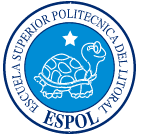 ESCUELA SUPERIOR POLITÉCNICA DEL LITORALInstituto de Ciencias MatemáticasIngeniería en Estadística en Informática“TIPOLOGÍA DE CUMPLIMIENTO TRIBUTARIO Y DETECCIÓN DE BRECHAS DE VERACIDAD, APLICANDO EL SISTEMA DE ALERTA DE RIESGO TRIBUTARIO SMART. CASO: MICROEMPRESARIOS”INFORME DE MATERIA DE GRADUACIONPrevio a la obtención del título de:INGENIERO EN ESTADÍSTICA EN INFORMÁTICAPresentado por:Miguel Angel Vanegas RipaldaGuayaquil – Ecuador2011AGRADECIMIENTOAgradezco, profundamente a Dios, por haberme dado la fuerza, la sabiduría y la perseverancia para culminar esta etapa de mi vida. Agradezco a toda mi familia, especialmente a mi madre, pilar de mi vida, motivo de todas mis luchas.Deseo hacer, además un reconocimiento a especiales maestros que me apoyaron durante toda mi carrera universitaria, especialmente al matemático John Ramírez, que siempre tuvo un minuto para escuchar y una solución que brindarme en cada uno de todos los contratiempos que como alumno pude encontrar.A todos los muchísimos que el ingrato espacio no me permite mencionar, sencillamente…  Gracias!Miguel Angel Vanegas Ripalda.DEDICATORIAA mis padres Norma y Miguel, este logro no es mío es para ustedes           . A mis hermanas, ustedes son alegría en mi vida                                         .    A mi “Lolita”, mi bendición, mi segunda madre                                         .A dos verdaderos amigos, hermanos, por ser siempre incondicionales.  Al espacio, que representa lo que dejamos en el camino…                     ….los caminos, amigos, recuerdos, oportunidades.A todos estos que son amor, alegría, bendición, fuerza y motivación….                      . …… sencillamente por ustedes estoy aquí.Miguel Angel Vanegas Ripalda TRIBUNAL DE GRADUACIÓNDECLARACIÓN EXPRESA“La responsabilidad del contenido de ésta Tesis de Grado, me corresponde exclusivamente y el patrimonio intelectual de la misma a  POLITÉCNICA DEL LITORAL”(Reglamento de Graduación de )JUSTIFICACIÓN Analizando la cultura tributaria nacional, aunque en general es un comportamiento común en el contribuyente de América Latina, de acuerdo a un estudio publicado en 2004 por la Dirección de Gestión Pública y Regulación ILPES, CEPAL, Naciones Unidas, los principales elementos que afectan la recaudación por parte de los entes tributarios son:Los altos niveles de evasión impositiva…El bajo nivel de conciencia tributaria…Los numerosos beneficios tributarios y tratamientos especialesEs necesario entonces entender el comportamiento tributario y conocer a contribuyente para poder identificar factores de riesgo de entre la población, y permita, entre otras cosas –de acuerdo al mismo estudio mencionado anteriormente-, fijar acciones con miras a:Para tener estimaciones de evasión por impuesto y 	sector y, así, focalizar los esfuerzos de fiscalización.Evaluar y controlar la eficiencia de la Administración Tributaria,  incrementando sus recursos, si fuese necesarioMedir los efectos de las políticas de fiscalización y de las reformas tributarias.Incrementar los ingresos públicos mediante la mejora en la recaudación.Para comprender de una manera adecuada esta agrupación, lo adecuado sería segmentar a los contribuyentes de en función del cuanto cumplen y de cuan fiable es esta declaración. Lo que definitiva sería determinar segmentos de mercado que de acuerdo a José A. Herrero Ortiz: “Un segmento de mercado es un mercado más pequeño dentro de un mismo mercado, que reúne condiciones especiales de sus componentes. Estos segmentos se ponen de manifiesto cuando exigen una oferta distinta a la del mercado general del que procede”.OBJETIVOSOBJETIVO GENERALClasificar, analizando el comportamiento tributario de los últimos 3 años, de una muestra de microempresarios que cumplen el perfil de potenciales sujetos de crédito financiero.OBJETIVOS ESPECÍFICOSClasificar, utilizando la metodología SMART, una muestra de microempresarios que cumplen con el perfil determinado.Determinar perfiles en cada uno de los grupos, que nos permitan inferir una características dentro de su clasificación SMART.Analizar el comportamiento tributario que permita una maximización de los microempresarios hacia el cuadrante COLIBRI.Analizar el comportamiento tributario que permita determinar puntos de alerta en microempresarios que podría clasificarse en el cuadrante CAIMAN.METODOLOGÍAPara realizar el estudio propuesto, se utilizaran los registros proporcionados por la Administración Tributaria de Veracidad y Cumplimiento. Con esta información se procederá al análisis individual y multivariado y determinar perfiles y probar de manera empírica, por observación de casos, si existe evidencia que pruebe que los empresarios registrados en el Régimen Simplificado de Tributación tienen riesgo mínimo desde el punto de vista Tributario.RESULTADOS ESPERADOSLa aplicación de este nuevo Sistema en la Administración  Tributaria, ofrecería mejores criterios de análisis, y proveería de herramientas de prevención “a priori”, pudiendo determinar perfiles de riesgo, determinando características particulares de los contribuyentes.La capacidad de determinar el comportamiento de un grupo de contribuyentes basado en los históricos de cumplimiento/evasión permitiría a la Administración fijar medidas que incentiven a corregir malas prácticas que pudiesen identificarse, en vez de aumentar multas y sanciones.Se puede brindar al contribuyente un respaldo adicional que pudiera popularizarse en el sistema financiero, como una mejor calificación que la actual lista negra/blancaABREVIATURASSMART: Sistema de Alerta de Riesgo TributarioCOLIBRI: Contribuyentes Libres de RiesgoCORAL:Contribuyentes de Riesgo Activo LatenteCANES:Contribuyentes Activos Necesariamente SospechososCAIMAN: Contribuyentes Activos Identificados con malos AntecedentesSRI: Servicio de Rentas InternasIVA: Impuesto al Valor AgregadoIR: Impuesto a la RentaLORTI: Ley del Régimen Tributario InternoRUC: Registro Único de ContribuyenteRESUMENCAPITULO 1.- ASPECTOS GENERALESDefiniciones en las que se encuentra enmarcado el presente estudio. Descripción del modelo propuesto para el análisis a realizar. Explicación de perfiles SMART. Descripción general del Régimen Impositivo Simplificado Ecuatoriano (RISE) sistema de tributación, principal criterio de selección de la muestra de estudio.CAPÍTULO 2.- ASPECTOS TRIBUTARIOSMarco legal ecuatorioano en los temas de tributación sobre el cual se encuentra basado el presente estudio. CAPÍTULO 3.- ESTUDIO DE CASOSSe detalla el proceso de selección de la muestra, un análisis estadístico general y luego detallado por las variables que conforman cada uno de los ejes (cumplimiento y evasión) sobre los que se definió SMART.CAPÍTULO 4.- EVIDENCIA EMPIRICAAnálisis, desde el punto de vista SMART de casos enfocados en cada uno de los cuatro perfiles SMART y descripción general del contribuyente típico en cada perfil.INDICE GENERALÍNDICE DE GRÁFICOSIlustración 1.- Relación Obligación Tributaria y Hecho Generador.	16Ilustración 2.- Gráfico de Pie de la distribución de los contribuyentes de acuerdo a la categoría RISE asignada	30Ilustración 3.- Distribución de la muestra por Fecha de Inscripción del RUC.	31Ilustración 4.- Distribución de la muestra por Fecha de Inscripción en el RISE.	31Ilustración 5.- Distribución de la muestra por Fecha de Inscripción en el RISE según la Fecha de Registro del RUC.	33Ilustración 6.-  Distribución de las Inconsistencias por la Descripción del Cruce y Tipo de Notificación.	37Ilustración 7.- Perfiles Smart	39Ilustración 8.- Matriz de Sistema de Alerta de Riesgo Tributario	40Ilustración 9.- Histograma de Frecuencias de Contribuyentes de acuerdo al Cumplimiento.	43Ilustración 10.- Histograma de Frecuencias de Contribuyentes de acuerdo a la Evasión	46Ilustración 11.- Representación en los diferentes cuadrantes SMART por Categoría.	51ÍNDICE DE TABLASTabla 1.- Fecha Máxima de declaración de IVA	20Tabla 2.- Fecha Máxima de declaración del Impuesto a la Renta.	20Tabla 3.- Tabla del impuesto a la renta para personas naturales, correspondientes al ejercicio económico 2011.	21Tabla 4.- Fecha máxima de entrega de Anexo Gastos Personales.	23Tabla 7.- Distribución por categorías de los contribuyentes registrados en el RISE a nivel Nacional (Diciembre de 2010)	25Tabla 8.-  Cuadro de intervalos según nivel de ingresos en contribuyentes dedicados a actividades de comercio.	26Tabla 9.- Fecha de Inclusión en el RISE de acuerdo a la Fecha de Registro de RUC.	33Tabla 10.- Tabla de Frecuencias de las Obligaciones a nivel de Cumplimiento registradas por año y por tipo de Notificación	34Tabla 11.- Tabla de Frecuencias de las Obligaciones a nivel de Cumplimiento registradas por Tipo de Obligación a  presentar y por tipo de Notificación	36Tabla 12.- Tabla de Frecuencias de las Obligaciones a nivel de Evasión registradas por Tipo de Cruce realizado y por tipo de Notificación	38Tabla 13.- Escalas del eje de Cumplimiento (X)	42Tabla 14.- Resumen de estadísticas del Eje de Cumplimiento.	42Tabla 15.- Cuadro de frecuencias de Valores promedio de cumplimiento (por Rangos).	43Tabla 16.- Escalas de Evasión (Y)	45Tabla 17.- Resumen de estadísticas del Eje de Evasión.	45Tabla 18.- Cuadro de frecuencias de Valores promedio de evasión (por Rangos).	45Tabla 19.- Contribuyentes por Cuadrante	49Tabla 20.- Tabla de Frecuencia por Categoría dentro de los cuadrantes SMART.	50Tabla 21.- Tabla Resumen del contribuyente CANES	52Tabla 22.- Tabla Resumen del Cumplimiento del contribuyente CANES	52Tabla 23.- Tabla Resumen del contribuyente COLIBRI	53Tabla 24.- Tabla Resumen del Cumplimiento del contribuyente colibri1	54Tabla 25.- Tabla Resumen del contribuyente CAIMAN	55Tabla 26.- Tabla Resumen del Cumplimiento del contribuyente CAIMAN	55Tabla 27.- Tabla Resumen del contribuyente CORAL	56Tabla 28.- Tabla Resumen del Cumplimiento del contribuyente CORAL	57Tabla 5.- Tabla del impuesto a la renta para personas naturales, correspondientes al ejercicio económico 2011	41Tabla 6.- Liquidación del impuesto a la renta sobre ingresos provenientes de herencias, legados y donaciones correspondientes al ejercicio económico 2011	43      CAPÍTULO IASPECTOS GENERALESDEFINICIONES BÁSICASUniversoEstadísticamente, universo es el conjuntos de entes en cuyas características estamos interesados o deseamos investigar, en este caso son todos los microempresarios registrados en el sistema de régimen impositivo simplificado RISE.Espacio muestralEl espacio muestra o muestral asociado con un experimento (proceso por medio del cual se obtiene una observación), es el par (,), donde:: es el conjunto omega, que consta de todos los resultados posibles del experimento, y; : es el - álgebra de subconjuntos de .Variable aleatoriaSea (,) un espacio muestras, se denomina variable aleatoria a una función X tal que a cada , le asigna un número real X(w). Luego, X:   .PoblaciónEn forma conceptual, es una característica medible en un universo estadístico; generalmente son modelos matemáticos, usando distribuciones de probabilidad si son poblaciones discretas o densidades en el caso de poblaciones continuas, en nuestro estudio existen tantas poblaciones como variables a investigar.Muestra aleatoriaSea X una población finita de tamaño N, sea n el tamaño de la muestra, se dice que una muestra es aleatoria, si es el resultado de realizar el muestreo de tal manera que cada una de las  muestas tengan la misma probabilidad de ser escogidas.Sea X una población infinita X1, X2,…, Xn es una muestra aleatoria de tamaño n tomada de X, si X1, X2,…, Xn son variables independientes e idénticamente distribuidas.EstimadorSea X1, X2,…, Xn una muestra aleatoria, tomada de una población X; un estimador  de un parámetro poblacional , es una función de variables aleatorias . EjemploMarco muestralEs una representación de los entes investigados (simbolismo de los entes), también puede ser definido como una representación simbólica de la población.ImpuestoNitti define al impuesto en los siguientes términos: “El impuesto es una cuota, parte de su riqueza, que los ciudadanos dan obligatoriamente al Estado y a los entes locales de derecho administrativo para ponerlos en condiciones de proveer a la satisfacción de las necesidades colectivas.Sujeto activoEl Artículo 3 de la Ley Orgánica del Régimen Tributario Interno define como: “El sujeto activo de este impuesto es el Estado. Lo administrará a través del Servicio de Rentas Internas”.Sujeto pasivoEl Artículo 4 de la Ley Orgánica del Régimen Tributario Interno define como: “Son sujetos pasivos del impuesto a la renta las personas naturales, las sucesiones indivisas y las sociedades, nacionales o extranjeras, domiciliadas o no en el país, que obtengan ingresos gravados de conformidad con las disposiciones de esta Ley”.Brecha de veracidadPara las Administraciones Tributarias, una de las barreras o brechas de cumplimiento de mayor complejidad, dificultad y que representa un mayor costo para su control es la denominada brecha de la veracidad. Esta se origina en las distorsiones generadas en la interacción contribuyente - Administración Tributaria hacia el cumplimiento de la obligación tributaria; es decir, constituye una "gran bolsa" donde se ubican todos los evasores.Brecha de cumplimientoPuede definirse que se dan Incumplimientos por:Brecha de inscripción: No inscribirse en el Registro Único de  Contribuyentes (RUC)Brecha de declaración: No presentar declaraciones de los impuestosBrecha de pago: No pagar todo el impuesto declaradoBrecha de veracidad: Tributo no declarado SISTEMA DE ALERTA DE RIESGO TRIBUTARIO – SMARTEl objetivo a través del Sistema de Alerta de Riesgo Tributario - SMART, es identificar perfiles de contribuyentes tipo, distinguiendo las características de cada uno, con base en la información recopilada por terceros para el cruzamiento de datos, y, la información con la que cuenta la Administración Tributaria de cada contribuyente.Ambas fuentes pueden permitir tener un sistema de control extra situ, con un enfoque masivo, que clasifique a los contribuyentes periódicamente e identifiquen contribuyentes devastadores, a los cuales se les puede controlar in situ a través de un enfoque intensivo.SMART, se sustenta y parte del conocimiento actualizado de un registro de contribuyentes, con sus procesos asociados (identificación, domicilio fiscal y vector fiscal o registro de obligaciones tributarias); la cuenta corriente fiscal, que lleva el control y registro de las transacciones que realizan los contribuyentes y se encarga de determinar saldos y de generar estados de cuenta de todos los impuestos, el tratamiento de la información declarada por el contribuyente y por terceros, y apoyándose en aplicaciones informáticas que suministran datos individual y colectivamente, permitiendo detectar incoherencias en la información y la selección de contribuyentes para las diferentes actuaciones de la Administración Tributaria.Esta última deberá estar en posibilidad de que con su propia información interna, pueda categorizar automáticamente a los contribuyentes como primer paso en el proceso del Sistema de Riesgo, de tal manera que los perfiles, que se describirán a continuación, aparezcan de una forma automática sin que exista la necesidad de recurrir en este primer paso a agentes externos de información.SMART, basa su teoría en realizar una aproximación a los sistemas utilizables para esta finalidad:- Álgebra de Boole (Teoría de conjuntos): Si partimos de que el sistema informático contiene información de calidad para la selección, por este procedimiento se puede aislar el grupo de contribuyentes en los que el Riesgo de Incumplimiento, objetivamente, resulte más elevado. Se trata simplemente de conseguir, a través de herramientas computarizadas, establecer situaciones fiscal o económicamente incongruentes que determinen un perfil seleccionable.- Optimización de la información por medio de datawarehouse y datamining: De la mano de nuevos desarrollos de software las Administraciones Tributarias han cobrado conciencia de la importancia del manejo directo de la información residente en las bases de datos. El avance costoso desde el punto de vista informático pero hoy posible, consiste en posibilitar que los auditores analistas actúen directamente sobre tales bases. Esto exige que se admita un análisis de múltiples variables y además el sistema de análisis y selección se vuelve sumamente complejo tanto desde el punto de vista técnico fiscal como desde el punto de vista de interacción con las bases de datos.- Sistemas de Riesgo Abstracto o Difuso. El análisis de riesgo para selección pretende someter a ciertas variables de validez universal a todos los contribuyentes para ordenarles graduadamente en función de la posibilidad de defraudación o incumplimiento. Se evita de este modo predisponer el análisis hacia un tipo concreto de contribuyentes.- Las redes neuronales, o Inteligencia artificial para la selección. Consisten en predefinir ciertas variables, extraídas de las experiencias acumuladas en el pasado por los Servicios de Control, y hacer que automáticamente, los sistemas informáticos repliquen los contribuyentes que cumplen dichas premisas. Aunque es evidente que el sistema tardaría en igualar otros análisis más individualizados, tiene dos grandes ventajas: la inmensa rapidez en el proceso de la información y adopción de la decisión y la posibilidad de aprendizaje con los resultados alcanzados en las comprobaciones.PERFILES  SMARTColibri: contribuyentes libres de riesgo Serán quienes presentan un alto porcentaje de cumplimiento en sus obligaciones tributarias, con registros mínimos de diferencias detectadas en sus declaraciones a través de la información proporcionada por terceros. Estarán identificados dentro del cuadrante diferenciado con un color verde, que implica un bajo riesgo. En caso de acercamiento, la estrategia a seguir es la prevención; y en caso de alejamiento, la estrategia es la vigilancia.Coral: contribuyentes de riesgo activo latente Serán considerados como Contribuyentes de Riesgo Activo Latente, quienes pese a presentar un alto porcentaje de cumplimiento en sus obligaciones tributarias, la brecha de veracidad de estas declaraciones es muy cuestionada. En cuanto a sus características, estarán diferenciados dentro del cuadrante con un color amarillo, manteniendo un riesgo latente, lo que implica que el riesgo puede ser anticipado, permitiendo que la Administración Tributaria intervenga con medidas de prevención, mitigación y control. Estos contribuyentes pueden ser considerados como proveedores o consumidores apócrifos. En caso de acercamiento, la estrategia a seguir es la preparación; y en caso de alejamiento, la estrategia es el seguimiento.Canes: contribuyentes activos necesariamente sospechosos Serán considerados como Contribuyentes Activos Necesariamente Sospechosos, quienes presentan  bajo porcentaje de cumplimiento en sus obligaciones tributarias, pero que no tienen intenciones de evadir al fisco, ya que justifican su incumplimiento por la falta de conocimiento de las leyes tributarias, la complejidad del sistema tributario, la ausencia de una asistencia y capacitación al contribuyente, que trae como consecuencia en algunos casos errores involuntarios que necesariamente deben problemas de cumplimiento planteados por estos contribuyentes, deberán promoverse otras formas distintas a la fiscalización en el campo, en el entendimiento que hay formas más efectivas de educar al universo de contribuyentes cuyo perfil estamos describiendo. Están identificados dentro del cuadrante diferenciado de un color naranja, y entre sus características, mantiene un riesgo inminente, debido  que es probable que su situación recaiga y se materialice en un futuro inmediato, si no se toman en cuenta estas soluciones.Caiman: contribuyentes activos identificados con malos antecedentesSerán considerados como Contribuyentes Activos Identificados con Malos Antecedentes, donde su peligro ha sido identificado, y en quienes la Administración Tributaria debe focalizar sus recursos (humanos, operativos, técnicos, de inteligencia, etc.), debido a que presentan las dos características consideradas como no deseables para una Administración en cuanto al comportamiento de sus contribuyentes:Un mínimo porcentaje de cumplimiento en sus obligaciones tributariasMayores probabilidades de cometer actos de fraude fiscal.Están identificados dentro del cuadrante diferenciado de color rojo, en cuanto a sus características son contribuyentes evasores, catalogado como tal por este comportamiento. A la par en la identificación de este segmento de contribuyentes, debe aplicarse la rigurosidad de la ley para sancionarlos, puesto que este grupo está categorizado como recurrente, amenazado por factores externos y por la vulnerabilidad que presenta el sistema tributario. RÉGIMEN IMPOSITIVO SIMPLIFICADO ECUATORIANOEl RISE es un  nuevo régimen de incorporación voluntaria, reemplaza el pago del IVA y del Impuesto a la Renta a través de cuotas mensuales y tiene por objeto mejorar la cultura tributaria en el país.Se pueden incorporar al Régimen Simplificado a partir del 1 de agosto de 2008. Para inscribirse pueden hacerlo en cualquier oficina del SRI a nivel nacional o a través de brigadas móviles, adicionalmente se dispone del servicio de preinscripción vía Internet, luego deberá acercarse a una ventanilla exclusiva para culminar el proceso de inscripción al RISE, de esta manera disminuirá el  tiempo de espera.El artículo 1 de la LORTI indica que pueden inscribirse al RISE las personas naturales ecuatorianas o extranjeras residentes, cuyos ingresos y número de personas empleadas en el desarrollo de una o más actividades, cumplan con las condiciones previstas en la Ley de Régimen Tributario Interno, podrán inscribirse en el Régimen Simplificado.Beneficios de inscripción al riseNo necesita hacer declaraciones, por lo tanto se evita los costos por compra de formularios y por la contratación de terceras personas, como tramitadores, para el llenado de los mismosSe evita que le hagan retenciones de impuestosEntregar comprobantes de venta simplificados en los cuales solo se llenará fecha y monto de ventaNo tendrá obligación de llevar contabilidadPor cada nuevo trabajador que incorpore a su nómina y que sea afiliado en el IESS, Ud.  Podrá solicitar un descuento del 5% de su cuota, hasta llegar a un máximo del 50% de descuento.      CAPÍTULO IIASPECTOS TRIBUTARIOSDentro del marco legal en el cuál el presente trabajo está realizado, se analizará en este apartado conceptos generales a los que los sujetos activos que realicen actividad económica en el país se encuentran obligados, dentro de ellos, los microempresarios, que es el tema de nuestro interés, y las especificaciones puntuales dentro del de acuerdo a la legislación actual vigente, según:EL CÓDIGO TRIBUTARIO, REFORMADO POR LA ASAMBLEA NACIONAL, EN ENERO DEL 2008.LA LEY ORGANICA DE RÉGIMEN TRIBUTARIO INTERNO.EL RÉGIMEN IMPOSITIVO SIMPLIFICADO, INCLUIDO DENTRO DE LA LEY DE RÉGIMEN TRIBUTARIO INTERNOOBLIGACIÓN TRIBUTARIASe define como Obligación Tributaria, como el “vínculo jurídico personal, existente entre el Estado o las entidades acreedoras de tributos y los contribuyentes o responsables de aquellos, en virtud del cual debe satisfacerse una prestación en dinero, especies o servicios apreciables en dinero, al verificarse el hecho generador previsto por la ley”.HECHO GENERADORPara que exista una obligación, se define un evento, en el caso que nos compete en el estudio una medida en dinero para configurar cada tributo. Ilustración .- Relación Obligación Tributaria y Hecho Generador.CARACTERISTICASToda obligación tributaria debe de cumplir con las parámetros de Nacimiento, Exigibilidad, Intereses a cargo del Sujeto Pasivo y Extingibilidad. Es decir la Obligación Tributaria se origina (Nacimiento) cuando se efectúa la transacción por la cual se genera el tributo. El cual debe ser declarado de acuerdo a las fechas que se señalen por Ley (Exigibilidad). En los casos donde la Administración Tributaria señale que la obligación no fue cumplida de acuerdo a lo dispuesto por la Ley causará un interés que deberá asumirlo el sujeto Pasivo (Intereses a cargo del Sujeto Pasivo). Por último, la Obligación Tributaria puede expirar de acuerdo a parámetros legales, los cuales tienes que ser definidos por la Administración Tributaria (Extingibilidad).LA ADMINISTRACION TRIBUTARIAEnte gubernamental creado con el fin de lograr el cumplimiento de las obligaciones tributarias de los sujetos pasivos, en función de la información proporcionada por los mismos y por diversos cruces a los que por Ley puede acceder. En ese marco, la administración tiene facultades administradora, resolutiva, sancionadora  y administradora.Facultad Determinadora: Es el ente que establece, verifica, complementa o enmienda la “existencia del hecho generador, el sujeto obligado, la base imponible y la cuantía del tributo”.Facultad Resolutiva: Como responsables de entregar respuestas a los reclamos que pudieran presentar los sujetos pasivos.Facultad Sancionadora: En los casos determinados por la ley.Facultad Recaudadora: La cual la realiza a través de sus propios canales o mediante los agentes de retención y percepción.DEBERES DE LOS CONTRIBUYENTESComo se menciona al inicio del presente trabajo de investigación, la creación de una cultura tributaria siempre es necesaria, para que los gobiernos puedan cumplir su tarea de reparto de la riqueza. Por lo tanto existen deberes que la población activa debe someterse y cumplir. En los aspectos tributarios, estos deberes son:Son deberes formales de los contribuyentes o responsables:Cuando lo exijan las leyes, ordenanzas, reglamentos o las disposiciones de la respectiva autoridad de la Administración Tributaria:Inscribirse en los registros pertinentes, proporcionando los datos necesarios relativos a su actividad; y, comunicar oportunamente los cambios que se operen;Solicitar los permisos previos que fueren del caso;Llevar los libros y registros contables relacionados con la correspondiente actividad económica, en idioma castellano; anotar, en moneda de curso legal, sus operaciones o transacciones y conservar tales libros y registros, mientras la obligación tributaria no esté prescrita;Presentar las declaraciones que correspondan; y,Cumplir con los deberes específicos que la respectiva ley tributaria establezca.Facilitar a los funcionarios autorizados las inspecciones o verificaciones, tendientes al control o a la determinación del tributo.Exhibir a los funcionarios respectivos, las declaraciones, informes, libros y documentos relacionados con los hechos generadores de obligaciones tributarias y formular las aclaraciones que les fueren solicitadas.Concurrir a las oficinas de la Administración Tributaria, cuando su presencia sea requerida por autoridad competente.OBLIGACIONES RELACIONADAS A LA INVESTIGACIONIMPUESTO AL VALOR AGREGADOEl Impuesto al Valor Agregado (IVA) grava al valor de la compra o importación de bienes, así como a los derechos de autor, de propiedad industrial y derechos conexos; y al valor de los servicios prestados. Existen básicamente dos tarifas para este impuesto que son 12% y tarifa 0% (En general medicamentos y drogas de uso humano, así como materia prima e insumos importados o adquiridos en el mercado interno para producirlas).Tabla .- Fecha Máxima de declaración de IVAIMPUESTO A LA RENTAEste impuesto se grava sobre las rentas dentro del período comprendido del 1 de enero al 31 de diciembre de cada año. Se calcula sobre la totalidad de los ingresos menos las devoluciones, descuentos, costos, gastos y deducciones, imputables a tales ingresos. A este resultado lo llamamos base imponible.Tabla .- Fecha Máxima de declaración del Impuesto a la Renta.Tabla .- Tabla del impuesto a la renta para personas naturales, correspondientes al ejercicio económico 2011.CREDITO TRIBUTARIOLos valores retenidos por concepto de Impuesto a la Renta constituyen crédito tributario para la determinación del Impuesto a la Renta del contribuyente, quien podrá disminuirlo del total del impuesto causado en su declaración anual.Los contribuyentes tendrán derecho a presentar el correspondiente reclamo de pago indebido o la solicitud de pago en exceso, por los siguientes motivos:Por el total de las retenciones que se le hubieren efectuado, si no causare Impuesto a la Renta en el ejercicio corriente o si el impuesto causado fuere inferior al anticipo pagado.Por las retenciones que le hubieren sido efectuadas, en la parte en la que no hayan sido aplicadas al pago del Impuesto a la Renta, en el caso de que el Impuesto a la Renta causado fuere mayor al anticipo pagado.La petición de la devolución del exceso pagado o del reclamo de la devolución de lo indebidamente pagado se lo podrá realizar hasta dentro de 3 años contados desde la fecha de la declaración.RETENCIONES EN LA FUENTEToda persona jurídica o persona natural obligada a llevar contabilidad que pague o acredite en cuenta cualquier tipo de ingreso que constituya renta gravada para quien los reciba, actuará como agente de retención del Impuesto a la Renta. Los agentes de retención están obligados a entregar el respectivo comprobante de retención, dentro del término no mayor de cinco días de recibido el comprobante de venta, a las personas a quienes deben efectuar la retención.REGIMEN IMPOSITIVO SIMPLIFICADO ECUATORIANOEl RISE es un  nuevo sistema, implementado desde el año 2008, reemplaza el pago del IVA y del Impuesto a la Renta a través de cuotas mensuales y busca mejorar la cultura tributaria en el país.ANEXOS GASTOS PERSONALESDe acuerdo a la Resolución NAC-DGERCGC09-00391 deben presentar la información relativa a los gastos personales, correspondientes al año inmediato anterior, las personas naturales que en dicho período cumplan las siguientes condiciones:Sus ingresos gravados sean superiores a $15.000,00; y,Sus gastos personales deducibles superen los $7.500,00.Tabla .- Fecha máxima de entrega de Anexo Gastos Personales.      CAPÍTULO IIIESTUDIO DE CASOSOBTENCIÓN DE LA MUESTRATal como fue explicado anteriormente, el estudio  analizará el comportamiento tributario de los microempresarios registrados en el Régimen Impositivo Simplificado Ecuatoriano, en la ciudad de Guayaquil.De los datos obtenidos, con corte a Diciembre de 2010 se encontraban registrados 411,745 contribuyentes en dicho sistema, de los cuales 156,696 (38.06%) corresponden a actividades de comercio que es el tema de interés. Tabla .- Distribución por categorías de los contribuyentes registrados en el RISE a nivel Nacional (Diciembre de 2010)De los microempresarios registrados se obtuvo que 30,10, es decir el 19,21%, están registrados en la provincia del Guayas (Ver Tabla 3). De éstos, el presente análisis se enfocará en las clases económicas media y alta.De acuerdo a la categorización asignada para el RISE, de acuerdo al nivel de ingresos, están contemplados siete niveles, como se observa en la Tabla 4.Tabla .-  Cuadro de intervalos según nivel de ingresos en contribuyentes dedicados a actividades de comercio.Con este criterio se seleccionó microempresarios catalogados entre las clases 3 a 7 (Ver Tabla 3), lo que se obtiene a una total de 1,842 clientes registrados que representan el 6.12% del total de microempresarios del Guayas.Tabla 3 .- Distribución por categorías según el nivel de ingresos de los contribuyentes registrados en el RISE con actividades de Comercio en la provincia del Guayas (Diciembre de 2010)Se procedió a la observación del comportamiento tributario del grupo, para determinar el tamaño idóneo de la muestra a seleccionar. Como no existen estudios anteriores sobre el tema, se asumirá una proporción de 0.5 sobre el cumplimiento tributario de los mismos.De esta manera, con una confianza de 97% y fijando el error al 1%, se determinó que se debería seleccionar una muestra de 1,592 contribuyentes. Sin embargo, y dada la cantidad de variables que la Administración Tributaria puede facilitarnos, se decidió trabajar sobre el total del grupo seleccionado como marco de estudio (Microempresarios en el Guayas registrados en el RISE clasificados en las categorías 3, 4, 5, 6 y 7 según su nivel de ingresos).DEFINICIÓN DE VARIABLESVariables generalesIdentificación.- Número de RUC del Contribuyente, que lo identifica de manera única en el sistemaCategoría.- Código del 3 al 7, asignado de acuerdo al nivel de ingresos registrados  por el contribuyente.Fecha de Inscripción.- Fecha que consta su registro en el SRI.Fecha Inclusión RISE.- Fecha de consta su registro en el RISE.Variables de cumplimientoDescripción.- De la obligación que debió ser presentada por el contribuyenteFecha vencimiento.- De la obligación a ser presentada por el contribuyente.Fecha cumplimiento.- Fecha cuando efectivamente la obligación fue presentada.Periodo.- Determina el periodo correspondiente a la contribución detalladaDías Incumplimiento.- Diferencia en días entre la fecha de cumplimiento y la fecha de vencimiento.Estado.- Determina si la justificación fue justificada, presentada o no presentada.Variables de evasiónCódigo_cruce.- Número que identifica de manera única un cruce en el sistema.Descripción.- Detalle del cruce realizado.Valor_declarado.- Cantidad en dólares que el contribuyente ha declarado.Valor_diferencia.- Cantidad en dólares que la administración tributaria ha determinado era el valor a cancelar.Rango Veracidad.- Variable que cataloga el cruce de acuerdo al valor diferencia Descripción grupo cruce.-  Detalla los documentos que fueron cruzados.Descripción clase cruce.- Clasificación realizada por la Administración Tributaria de los Cruces realizados.Notificable.- Determina si la inconsistencia debe o no ser notificada al contribuyente.ANÁLISIS  DE LAS VARIABLESDe la muestra seleccionada para el presente análisis, de los 1,842 contribuyentes que cumple con los criterios de selección para el presente trabajo, la mayor parte, un 81.27% se concentra en la categoría 3 y 4, que correspondería a microempresarios de ingresos medios. El porcentaje restante 18.73% está distribuido de manera ligeramente uniforme entre las categorías que corresponderían a ingresos mayores.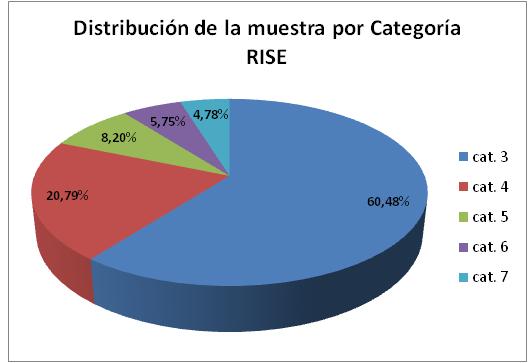 Ilustración .- Gráfico de Pie de la distribución de los contribuyentes de acuerdo a la categoría RISE asignadaExaminando la fecha de registro del RUC de los contribuyentes de la muestra, se puede evidenciar un notorio aumento en los últimos 5 años, que representan un 55.70% de los contribuyentes que actualmente cuentan con un RUC registrado en el Servicio de Rentas Internas.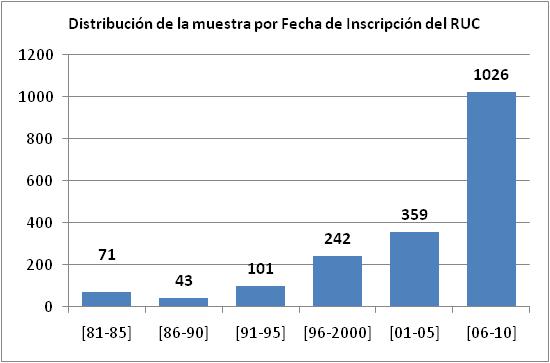 Ilustración .- Distribución de la muestra por Fecha de Inscripción del RUC.El mismo grupo, analizando su fecha de inclusión al RISE, se puede observar una ligera tendencia de aumento de contribuyentes que buscan el beneficio del programa de Régimen Simplificado.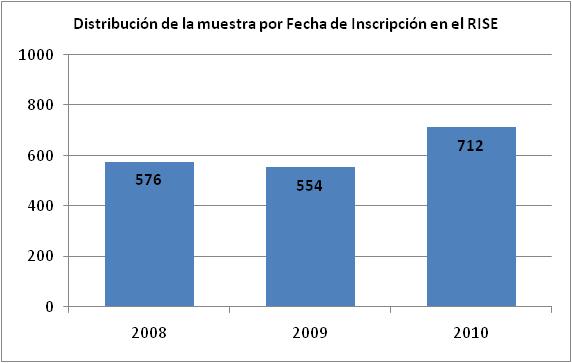 Ilustración .- Distribución de la muestra por Fecha de Inscripción en el RISE.Sería de interés, para la Administración Tributaria, conocer la relación que hubiera en el registro de RUC y el programa Simplificado RISE, a partir de su implementación en el año 2008.Se puede observar que el 52.55% de contribuyentes que se acogieron al RISE en su lanzamiento, el año 2008, habían registrado su RUC con anterioridad. Un 40.81% (395) de estos contribuyentes se inscribieron el año de inicio del programa, un 28.51% un año después, el 2009 y el 30.68% restante se registro en el RISE el 2010. De los contribuyentes que registraron el año 2008 su RUC, el 73.58% (181) se registró el mismo año en el régimen simplificado. Un 11.79% lo realizó el siguiente año.Con una mayor aceptación al 2009, el 88.61% de los inscritos en el RUC, se inscribieron en el RISE el mismo año.Se puede observar una tendencia por parte de los microempresarios por beneficiarse de las ventajas que ofrece el programa, explicada en el aumento de contribuyentes y la adhesión cada vez mayor de los mismos al programa simplificado de tributación.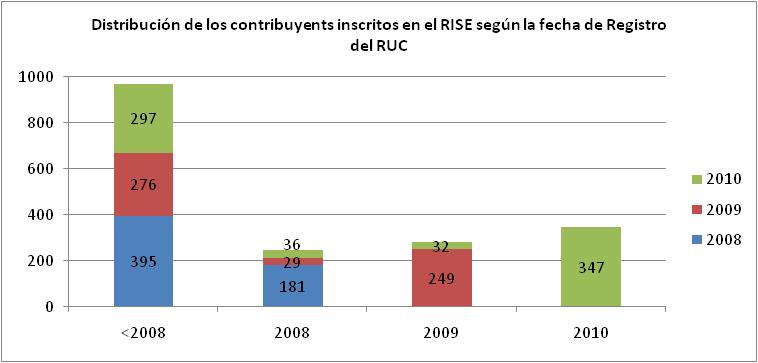 Ilustración .- Distribución de la muestra por Fecha de Inscripción en el RISE según la Fecha de Registro del RUC.Tabla .- Fecha de Inclusión en el RISE de acuerdo a la Fecha de Registro de RUC.Revisando el nivel de Cumplimiento de la muestra, se registraron 44,757 observaciones durante el período de estudio (periodos fiscales 2008 - 2010), que representan diferentes obligaciones a nivel tributario. Estas notificaciones pudieron haberse presentado (No Omiso), no presentarse hasta el momento de corte del estudio (Si Omiso), o fueron debidamente justificadas. Para el análisis desde el punto de vista del cumplimiento, se penalizará con el más alto coeficiente la omisión de la obligación, se tomará en cuenta el número de días de retraso en el caso de la presentación y se descartará las notificaciones que fueren justificadas, que si bien pueden tener un componente de retraso, no es posible determinarlo para este estudio.Se puede observar que en general un incremento de las notificaciones relacionadas con el cumplimiento, pasando de 10,750 al año 2008 que representan el 24.02% del total, hasta llegar a 18,999 en el 2010 las que significan el 42.45% del grupo. La mayoría de las observaciones son atendidas debidamente por los contribuyentes (No Omiso), con un porcentaje de respuesta encima del 82%, entre presentación de Obligaciones (No Omiso) y Justificaciones aceptadas (Justificado). Se aprecia, sin embargo que si bien el cumplimiento de las obligaciones aumentó, su porcentaje de representación por año ha ido en decremento, pasando de un 86.46% del total de las notificaciones del 2008, al 70.02% en el 2010.Tabla .- Tabla de Frecuencias de las Obligaciones a nivel de Cumplimiento registradas por año y por tipo de NotificaciónEnfocándonos ahora al tipo de obligación a presentar  se puede observar que el mayor número de notificaciones por el cumplimiento (28,639) se dan justamente relacionadas con los inscritos en el Régimen simplificado, de las cuales un 23.05% no han recibido la atención requerida por parte de los contribuyentes. Con un 34.64% de notificaciones, las relacionadas con la declaración del IVA completamos casi la totalidad de los incumplimientos, de estos un 8.12% ha hecho caso omiso a la declaración mensual de IVA, y de los contribuyentes que declaran semestralmente, un 22.55% no ha tomado en consideración la omisión a la fecha de la extracción de datos para el presente análisis.En menor medida esta los relacionados con la presentación de diversos anexos y con la declaración del impuesto a la renta que representan un 1.36% en conjunto. Tabla .- Tabla de Frecuencias de las Obligaciones a nivel de Cumplimiento registradas por Tipo de Obligación a  presentar y por tipo de NotificaciónDesde el punto de vista de la Evasión de las obligaciones, la Administración Tributaria realiza cruces entre las diferentes fuentes de información para poder determinar la veracidad de los datos. De los datos proporcionados para el presente análisis, se pudo determinar que 720 de los 1,842 contribuyentes han tenido una o varias inconsistencias en sus declaraciones, determinada por alguno de los diferentes cruces, en un total de 4,707 registros en el periodo seleccionado. La Administración Tributaria, determinó 4 grupos de acuerdo al tipo cruce realizado. De los mismos, representando el 92.80% de las notificaciones, los CRUCES DE DIFERENCIAS es el principal motivo de inconsistencia por parte de los contribuyentes, y fueron el 35.88% motivo de notificación a los contribuyentes por parte de la administración tributaria, bajo esta categoría.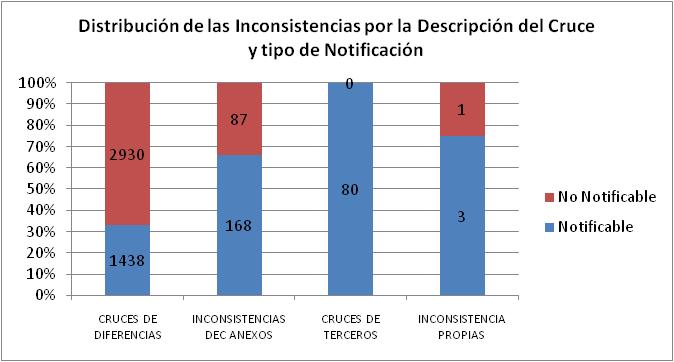 Ilustración .-  Distribución de las Inconsistencias por la Descripción del Cruce y Tipo de Notificación.Sin embargo, el cruce DECLARACIONES 104 MENSUAL - GENERACION OBLIGACION RENTA ANUAL Y RISE, a pesar de tener el mayor porcentaje de inconsistencias, la Administración Tributaria no lo consideró motivo de notificación al cliente, y son las  DIFERENCIAS ENTRE 104 el que mayor motivo de notificación al contribuyente representa, respecto de la totalidad de inconsistencias en esa clase (1,208 de 1,216 inconsistencias).Tabla .- Tabla de Frecuencias de las Obligaciones a nivel de Evasión registradas por Tipo de Cruce realizado y por tipo de NotificaciónAPLICACIÓN DEL MODELO SMART PARA ANALIZAR EL CUMPLIMIENTO TRIBUTARIOPara efectos del presente estudio, utilizaremos el sistema de Alerta de Riesgo Tributario para identificar perfiles  dentro de la muestra seleccionada, utilizando para el efecto la información de cumplimiento y veracidad facilitada por la Administración Tributaria. De esta manera, el modelo SMART contempla 4 perfiles  en los que pueden clasificarse los contribuyentes de acuerdo al cálculo de indicadores de Cumplimiento y Veracidad de la Información:Ilustración .- Perfiles SmartDe esta manera, los contribuyentes se posicionaran en un eje de coordenadas Evasión/Cumplimiento de tal manera que a menor Evasión, mayor Cumplimiento, sea considerado Libre de Riesgo; mayor Evasión, mayor Cumplimiento, se considere un Riesgo Latente (CORAL); menor Evasión, menor Cumplimiento, se consideren sospechosos (CANES); y a mayor Evasión, menor Cumplimiento, se consideran con malos antecedentes (CAIMAN).Ilustración .- Matriz de Sistema de Alerta de Riesgo TributarioPara definir las escalas en las que se evaluaron a los contribuyentes, a nivel de cumplimiento, se obtuvo, del número total de las obligaciones a presentar por los contribuyentes por los diferentes conceptos antes mencionados, la diferencia en días de la fecha de cumplimiento respecto de la fecha de vencimiento de la obligación. Además se consideraron las declaradas como justificaciones por la Administración Tributaria y las declaraciones adelantadas, pues el sistema no contempla ninguna bonificación en estos casos, y se lo considera como un evento sin peso dentro del análisis  (0 días de retraso). De la misma manera para declaraciones que se mantuvieron omisas hasta el momento del corte, se las penalizó con el mayor valor posible dentro del análisis. ANALISIS DEL EJE DE CUPLIMIENTO (X)Para definir el eje de cumplimiento, que representará el eje horizontal en el sistema de alerta (SMART), se definió una escala a partir de los valores promedios obtenidos por contribuyente de la diferencia de la Fecha de Vencimiento de la obligación y la Fecha real de Cumplimiento de la misma, información proporcionada por la Administración Tributaria. De esta manera se definió una escala entera de -5 a 5, en la que el mayor valor positivo representa el cumplimiento optimo, con 0 días de retraso en la declaración de las diferentes obligaciones; y asignando para cada valor descendente, en intervalos de 60 días (inclusive) a los contribuyentes de acuerdo a su valor promedio de días de retraso de las declaraciones de sus obligaciones tributarias.Tabla .- Escalas del eje de Cumplimiento (X)De esta manera, analizando el comportamiento de la muestra respecto de su cumplimiento, observamos que la misma presenta una distribución leptocúrtica con sesgo hacia la izquierda (asimetría negativa), es decir que una gran concentración de los contribuyentes seleccionados en la muestra tienden a no retrasarse o tener un retraso menor en la declaración de sus obligaciones. Tabla .- Resumen de estadísticas del Eje de Cumplimiento.Tabla .- Cuadro de frecuencias de Valores promedio de cumplimiento (por Rangos).Si bien, el porcentaje de contribuyentes que no registran retrasos en el cumplimiento de sus obligaciones es bajo (2.5%), la porcentaje de contribuyentes considerados de buen cumplimiento (hasta 11 meses de incumplimiento) representa una considerable mayoría (78.94%), lo cual nos dice que en el segmento de microempresarios, es de interés cumplir con  las obligaciones tributarias y aprovechar los beneficios del régimen simplificado.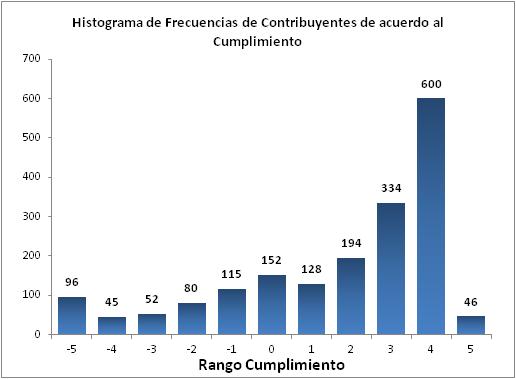 Ilustración .- Histograma de Frecuencias de Contribuyentes de acuerdo al Cumplimiento.ANALISIS DEL EJE DE EVASIÓN (Y)De manera similar se procedió con los datos entregados correspondientes a la veracidad de los datos declarados por los contribuyentes, obtenidos de los diferentes cruces que la Administración Tributaria hace tanto con fuentes propias, como también fuentes externas. Es este caso se seleccionó el  valor promedio, por contribuyente, de las diferencias consideradas notificables por la Administración tributaria entre los valores declarados y los valores calculados. De esta manera, aquellos contribuyentes que no tuvieron ninguna notificación de parte de la Administración Tributaria o su valor promedio de diferencias es 0, le corresponde el valor -5 en el eje SMART de Evasión(menos evasores), los contribuyentes de la muestra que tuvieron hasta $500 dólares de valor de diferencia promedio, les corresponderá el valor -4 en el eje SMART de evasión, y sucesivamente cada 500 dólares hasta aquellos que tuvieron $4500 dólares de diferencia en valor promedio o mayor que les corresponde el valor 5 en el eje SMART correspondiente (mayores evasores).Tabla .- Escalas de Evasión (Y)Si analizamos ahora el comportamiento del eje de Evasión, este describe una distribución platicurtica con una marcada asimetría negativa, indicador de que existe bastante veracidad en los datos declarados por los contribuyentes.Tabla .- Resumen de estadísticas del Eje de Evasión.Tabla .- Cuadro de frecuencias de Valores promedio de evasión (por Rangos).En el caso del eje de Evasión, se ve un predominio de frecuencias en el extremo derecho, con un 79.32% de representación, y un 98.59% en el total del grupo. Es decir, la muestra seleccionada de microempresarios tiene una correcta tributación o un muy bajo nivel de evasión (por debajo de $2500 promedio) en general sus obligaciones son veraces, apenas un 1.36% de la muestra refleja una mayor evasión, de acuerdo a los criterios seleccionados en este estudio.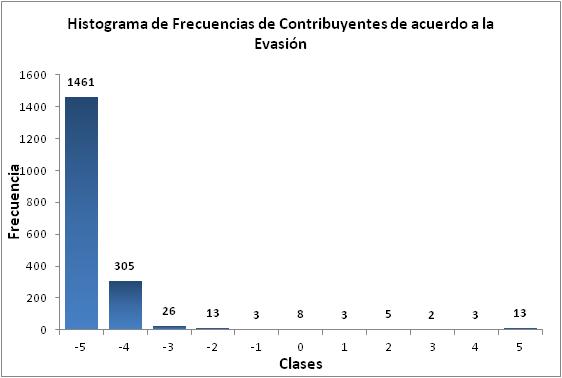 Ilustración .- Histograma de Frecuencias de Contribuyentes de acuerdo a la Evasión      CAPÍTULO IVEVIDENCIA EMPIRICACONCEPCION TEORICAComo se planteó, se usará como soporte de este estudio, la metodología SMART, para clasificar, usando los criterios de Cumplimiento y Evasión Tributaria. Esta información puede determinarse de las declaraciones propias del contribuyente, de la información propia de la Administración y el cruce de información de Terceros.De esta manera, el sistema de Alerta SMART contempla cuatro grandes perfiles de usuarios, mencionados con anterioridad en el presente estudio: COLIBRI, CORAL, CANES y CAIMAN, en los que los microempresarios seleccionados para realizar el análisis han sido catalogados y sobre los que se realizarán las inferencias que permitan tomar en el futuro acciones preventivas antes que correctivas en lo relacionado con la Administración Tributaria.ANALISIS DE LA BASE DE DATOSUna vez procesada la base de datos facilitada para el presente estudio, tenemos que de los 1,842, de manera global, 81 de cada 100 microempresarios estaría situado en el cuadrante COLIBRI, 1 de cada 100 sería un contribuyente de Alto Riesgo (CORAL), un 17.32% de la muestra, se la clasificó dentro del cuadrante CANES y al cuadrante de mayor cuidado, el CAIMAN, corresponde apenas el 0.22% de la muestra seleccionada. 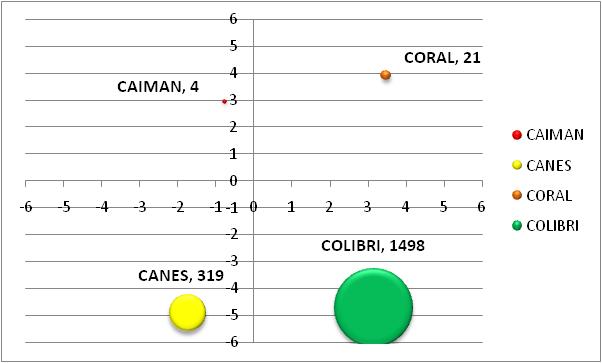 Tabla .- Contribuyentes por CuadranteAnálisis por CategoríaDe acuerdo al nivel de ingresos en registrados en el RISE, se seleccionaron de la categoría 3 a la 7, y se consideró 1,648 microempresarios (89.47% de la muestra) -correspondientes a las clases 3, 4 y 5- como clase media y 194 (10.53% de la muestra) correspondientes a las dos restantes, como clase alta. Tabla .- Tabla de Frecuencia por Categoría dentro de los cuadrantes SMART.De esta segmentación se pudo observar que en ambos casos, la mayoría de los contribuyentes agrupados por categorías mantienen sus proporciones dentro de los cuadrantes SMART.En ambas categorías la mayor concentración estuvo dentro del cuadrante COLIBRÍ, con un 80.33% y 85.57% de representación en las clases media y alta, respectivamente. En el cuadrante CANES, sin embargo la representación en la clase media es ligeramente superior que en la alta con 17.90% y 12.37% respectivamente.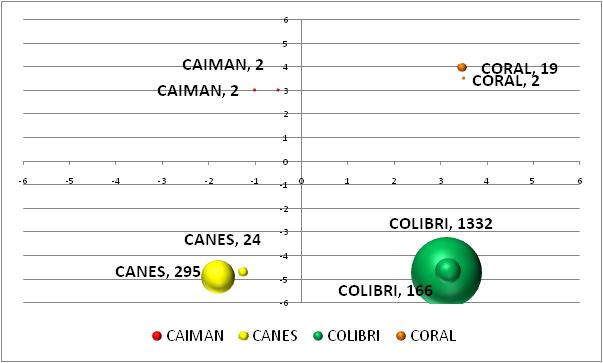 Ilustración .- Representación en los diferentes cuadrantes SMART por Categoría.CASOS PUNTUALESDentro del análisis se tuvo como limitante no poder determinar fechas de las irregularidades encontradas en los diferentes cruces, por lo tanto para realizar una análisis del comportamiento puntual de microempresarios de la muestra, se revisará sus variaciones de cumplimiento a lo largo de los 3 años que comprende el análisis y se fijará la evasión como una variable global de los microempresarios.Caso: Microempresario CANESAnalizando este caso en particular, tenemos un cliente ubicado en la categoría 3 de acuerdo al RISE, que inscribió su Registro único de contribuyente a finales del año 2007, y se acogió al programa simplificado en septiembre del 2008.Este contribuyente, en general ubicado en el cuadrante CANES, presenta un comportamiento que varió de estar en el cuadrante COLIBRÍ en 2008, con una clasificación de 4 en el eje de cumplimiento (menos de 60 días promedio  de incumplimiento); a una clasificación CANES de -3 (hasta 480 días de retraso promedio en la presentación de obligaciones),  una considerable clasificación de incumplimiento que tiende a recuperarse en 2010 con hasta 360 días de retraso promedio en el cumplimiento tributario.En los aspectos de evasión, se encontró 7 cruces realizados, pero ninguno era notificable al contribuyente y eran cruces de verificación.Tabla .- Tabla Resumen del contribuyente CANESTabla .- Tabla Resumen del Cumplimiento del contribuyente CANESCaso: Microempresario COLIBRIEl siguiente caso de nuestro análisis es un contribuyente clasificado en la categoría 4, cuyo registro del RUC fue a inicios del 2003, y su adhesión al RISE a finales de septiembre del año 2008.Visto de manera general, está catalogado como un contribuyente COLIBRI, ubicado en las posiciones 4 y -5 en los ejes de Cumplimiento y Evasión, respectivamente. A lo largo de los años que se centra el presente estudio, a nivel de cumplimiento, este contribuyente se ha mantenido con retrasos promedios  no mayores de 120 días en el caso del año 2008 y no mayores a 60 días para los años posteriores. A nivel de evasión no se encontramos registros en los posibles cruces realizados.Tabla .- Tabla Resumen del contribuyente COLIBRITabla .- Tabla Resumen del Cumplimiento del contribuyente colibri1Caso: Microempresario CAIMANEl caso analizar, corresponde a un contribuyente de los que consideramos clase alta de acuerdo a sus ingresos anuales, cuyo registro del RUC se realizó en el año 1995 y se adhirió al régimen simplificado en marzo de 2009.De manera general, el contribuyente se encuentra en la clasificación CAIMAN. La evolución de este contribuyente pasa de considerarse CORAL con hasta 240 días promedio de retraso en el cumplimiento de sus obligaciones, hasta un 540 días promedio de retraso en el cumplimiento de sus obligaciones, recuperándose hacia el 2010 con hasta 360 días promedio en el cumplimiento. Sin embargo, y a pesar de tener una mejoría en el último año, tenemos alta tasa de omisión de las obligaciones, lo que agravaría su clasificación SMART a mayor tiempo de omisión.Respecto de su Evasión, la Administración solo determinó 3 inconsistencias, dos de ellas por cruces de verificación, que no requirieron notificación, pero existe un cruce respecto de una inconsistencia con los anexos, la cual perjudica el análisis tributario de este contribuyente, por el monto de evasión.Tabla .- Tabla Resumen del contribuyente CAIMANTabla .- Tabla Resumen del Cumplimiento del contribuyente CAIMANCaso: Microempresario CORALEl caso a analizar a continuación corresponde también a otro contribuyente de los que en nuestro análisis hemos considerado clase alta, por la categoría asignada en RISE, relacionada con los ingresos anuales, registrando su RUC en el año 2001 y adscrito al programa RISE en septiembre de 2008.Este caso en particular, describe un cliente que ha sido catalogado dentro del cuadrante CORAL durante los 3 años en los que este estudio está centrado. Pasando de hasta 180 días promedio de retraso en el cumplimiento, en el 2008, a tener hasta 60 días de cumplimiento en el 2009 y 2010. Sin embargo, a pesar de esta mejoría, su nivel de evasión global lo sitúa al tope de la escala con más de $4,500 dólares promedio de diferencias en los diferentes cruces, si bien la mayoría de ellos la Administración Tributaria no los consideró notificables, este contribuyente presenta, al igual que el caso anterior una inconsistencia en los anexos, frente a lo declarado en el impuesto a la renta, con una diferencia de $485,735.00. Considerando este y los otros 22 registros que no se consideran notificables, da como resultado los $21,118.91 valor promedio que lo sitúa en la escala 5 del eje de evasión.Tabla .- Tabla Resumen del contribuyente CORALTabla .- Tabla Resumen del Cumplimiento del contribuyente CORALCONCLUSIONESDe los contribuyentes registrados en el Régimen Simplificado, se nota un incremento del 23.61% de contribuyentes al 2010, respecto del 2008. Se puede decir que los microempresarios inscritos en el Régimen Impositivo Simplificado Ecuatoriano  han mejorado su comportamiento tributario, puesto que si el número de observaciónes realizadas por la Administración Tributaria aumentó al 2010 respecto del 2008 (76.43%), muchas de éstas no merecen la notificación o son atendidas en muy corto tiempo por parte del contribuyente. Si bien aun se presentan retrasos en el cumplimiento fijado de las obligaciones tributarias, estos -en la mayoría de la muestra analizada-, no superan los 60 días promedio de retraso.El grado de  inconsistencias es de hasta $500.00 dólares en promedio, y la mayoría de estas inconsistencias que se presentan para la Administración tributaria son por motivos cruces de verificación que son debidamente justificados por los contribuyentes.Las inconsistencias Notificables relacionadas con diferencias en el formulario 104 representan un 25.66%. Inconsistencias No Notificables al contribuyentes están relacionadas con cruces entre el formulario 104 mensual y la generación de la obligación renta anual y RISE, representando el 48.12% La aplicación del SMART a nivel de la Administración Tributaria sería una poderosa herramienta que permitiría mejor análisis sobre el comportamiento de los contribuyentes.RECOMENDACIONESIncluir en los registros a nivel de Evasión fiscal la fecha del cruce de los mismos, o el período que se está analizando, para poder tener un histórico del comportamiento del contribuyente y mejorar la evolución de los mismos aplicando SMART.Enriquecer el registro de contribuyentes, incluyendo variables como Tipo de Actividad Económica, Dirección del Trabajo, Fecha de Nacimiento, entre otros; para de esta manera poder realizar mejorar la segmentación que podría hacerse sobre los mismos.Realizar con cierta periodicidad programas masivos de capacitación por diferentes canales (presenciales, virtuales), utilizando variadas herramientas (folletería, medios, sitio web dedicado, etc), para de esta manera minimizar el porcentaje de cumplimiento/evasión por motivo de desconocimiento.Una fuerte campaña de culturización tributaria sería conveniente para los nuevos adscritos al RISE, para utilizando las herramientas tecnológicas disponibles, la cancelación simplificada de los valores a pagar usando el sistema financiero nacional u otras herramientas, permitiría una mayor concentración en el cuadrante COLIBRI y de esta manera, poder volver más ácidos las escalas de clasificación y buscar progresivamente una mejora del comportamiento de los contribuyentes.REFERENCIASPágina de Servicio de Rentas Internas. Link: www.sri.gob.ec, fecha de última revisión: 10 de enero del 2011.Sistema Simplificado de Tributación en Ecuador: http://www.interactive.net.ec/noticias/rise_no_aplica_a_todos_los_contribuyentes.html, fecha de última revisión: 18 de diciembre del 2010.Mendenhall Wackerly & Scheafter. “Estadística Matemática con Aplicaciones”, actualización 2005.Corporación de Estudios y Publicaciones. “Ley Orgánica de Régimen Tributario Interno”, actualización Agosto 2009.Manya Orellana Marlon. “Revista de Administración Tributaria-CIAT/AEAT/IEF”, actualización Julio 2009, páginas 6-12, 47-62.ANEXOSNORMATIVA LEGALAL CÓDIGO TRIBUTARIO, REFORMADO POR LA ASAMBLEA NACIONAL, EN ENERO DEL 2008:DE LOS SUSTANTIVO TRIBUTARIOTítulo Primero.- Disposiciones FundamentalesArt. 5.- Principios tributarios.- El régimen tributario se regirá por los principios de legalidad, generalidad, igualdad, proporcionalidad e irretroactividad.Art. 10.- Actividad reglada e impugnable.- El ejercicio de la potestad reglamentaria y los actos de gestión en materia tributaria, constituyen actividad reglada y son impugnables por las vías administrativa y jurisdiccional de acuerdo a la ley.Art. 12.- Plazos.- Los plazos o términos a que se refieran las normas tributarias se computarán en la siguiente forma:1.	Los plazos o términos en años y meses serán continuos y fenecerán el día equivalente al año o mes respectivo; y,2.	Los plazos o términos establecidos por días se entenderán siempre referidos a días hábiles.En todos los casos en que los plazos o términos vencieren en día inhábil, se entenderán prorrogados hasta el primer día hábil siguiente.Titulo Segundo.- De la Obligación TributariaCapítulo 1.- Disposiciones GeneralesArt. 15.- Obligación tributaria es el vínculo jurídico personal, existente entre el Estado o las entidades acreedoras de tributos y los contribuyentes o responsables de aquellos, en virtud del cual debe satisfacerse una prestación en dinero, especies o servicios apreciables en dinero, al verificarse el hecho generador previsto por la ley.Art. 16.- Hecho Generador.- Se entiende por hecho generador al presupuesto establecido por la ley para configurar cada tributo.Capítulo 2.- Del Nacimiento y exigibilidad de la obligación TributariaArt. 18.- Nacimiento.- La obligación tributaria nace cuando se realiza el presupuesto establecido por la ley para configurar el tributo.Art. 19.- Exigibilidad.- La obligación tributaria es exigible a partir de la fecha que la ley señale para el efecto.A falta de disposición expresa respecto a esa fecha, regirán las siguientes normas:1.	Cuando la liquidación deba efectuarla el contribuyente o el responsable, desde el vencimiento del plazo fijado para la presentación de la declaración respectiva; y,2.	Cuando por mandato legal corresponda a la administración tributaria efectuar la liquidación y determinar la obligación, desde el día siguiente al de su notificación.Art. 21.- Intereses a cargo del sujeto pasivo.- La obligación tributaria que no fuera satisfecha en el tiempo que la ley establece, causará a favor del respectivo sujeto activo y sin necesidad de resolución administrativa alguna, el interés anual equivalente a 1.5 veces la tasa activa referencial para noventa días establecida por el Banco Central del Ecuador, desde la fecha de su exigibilidad hasta la de su extinción. Este interés se calculará de acuerdo con las tasas de interés aplicables a cada período trimestral que dure la mora por cada mes de retraso sin lugar a liquidaciones diarias; la fracción de mes se liquidará como mes completo.Capítulo 4.- De los SujetosArt. 23.- Sujeto activo.- Sujeto activo es el ente público acreedor del tributo.Art. 24.- Sujeto pasivo.- Es sujeto pasivo la persona natural o jurídica que, según la ley, está obligada el cumplimiento de la prestación tributaria, sea como contribuyente o como responsable.Art. 25.- Contribuyente.- Contribuyente es la persona natural o jurídica a quien la ley impone la prestación tributaria por la verificación del hecho generador. Nunca perderá su condición de contribuyente quien, según la ley, deba soportar la carga tributaria, aunque realice su traslación a otras personas.Capítulo 5.- De las exencionesArt. 31.- Concepto.- Exención o exoneración tributaria es la exclusión o la dispensa legal de la obligación tributaria, establecida por razones de orden público, económico o social.Art. 32.- Previsión en ley.- Sólo mediante disposición expresa de ley, se podrá establecer exenciones tributarias. En ellas se especificarán los requisitos para su reconocimiento o concesión a los beneficiarios, los tributos que comprenda, si es total o parcial, permanente o temporalArt. 33.- Alcance de la exención.- La exención sólo comprenderá los tributos que estuvieren vigentes a la fecha de la expedición de la ley. Por lo tanto, no se extenderá a los tributos que se instituyan con posterioridad a ella, salvo disposición expresa en contrario.Art. 37.- Menciona que la obligación tributaria se extingue, en todo o en parte, por cualquiera de los siguientes modos:Solución o pago: Los pediatras podrán hacer sus pagos por vía electrónica o física y debe hacerse de acuerdo con la normatividad correspondiente dentro del plazo o momento estipulados. Compensación: Las deudas tributarias se compensarán total o parcialmente, de oficio o a petición de parte, con créditos líquidos, por tributos pagados en exceso o indebidamente, reconocidos por la autoridad administrativa competente o, en su caso, por el Tribunal Distrital de los Fiscal, siempre que dichos créditos no se hallen prescritos y los tributos respectivos sean administrados por el mismo organismo. Confusión:Se extingue por confusión la obligación cuando el acreedor de ésta se convierte en deudor de dicha obligación, como consecuencia de la transmisión o transferencia de los bienes o derechos que originen el tributo respectivo.Remisión: Las deudas tributarias sólo podrán condonarse o remitirse en virtud de ley, en la cuantía y con los requisitos que en la misma se determinen. Los intereses y multas que provengan de obligaciones tributarias, podrán condonarse por resolución de la máxima autoridad tributaria correspondiente en la cuantía y cumplidos los requisitos que la ley establezca.Prescripción de la acción de cobro: La obligación y la acción de cobro de los créditos tributarios y sus intereses, así como de multas por incumplimiento de los deberes formales, prescribirá en el plazo de cinco años, contados desde la fecha en que fueron exigibles; y, en siete años, desde aquella en que debió presentarse la correspondiente declaración, si ésta resultare incompleta o si no se la hubiere presentado.Título Tercero.- De la Administración TributariaCapítulo 2.- De las atribuciones y deberesArt. 67.- Facultades de la administración tributaria.- Implica el ejercicio de las siguientes facultades: de aplicación de la ley; la determinadora de la obligación tributaria; la de resolución de los reclamos y recursos de los sujetos pasivos; la potestad sancionadora por infracciones de la ley tributaria o sus reglamentos y la de recaudación de los tributos. Art. 68.- Facultad determinadora.- La determinación de la obligación tributaria, es el acto o conjunto de actos reglados realizados por la administración activa, tendientes a establecer, en cada caso particular, la existencia del hecho generador, el sujeto obligado, la base imponible y la cuantía del tributo.El ejercicio de esta facultad comprende: la verificación, complementación o enmienda de las declaraciones de los contribuyentes o responsables; la composición del tributo correspondiente, cuando se advierta la existencia de hechos imponibles, y la adopción de las medidas legales que se estime convenientes para esa determinación.Art. 69.- Facultad resolutiva.- Las autoridades administrativas que la ley determine, están obligadas a expedir resolución motivada, en el tiempo que corresponda, respecto de toda consulta, petición, reclamo o recurso que, en ejercicio de su derecho, presenten los sujetos pasivos de tributos o quienes se consideren afectados por un acto de administración tributaria.Art. 70.- Facultad sancionadora.- En las resoluciones que expida la autoridad administrativa competente, se impondrán las sanciones pertinentes, en los casos y en la medida previstos en la ley. Art. 71.- Facultad recaudadora.- La recaudación de los tributos se efectuará por las autoridades y en la forma o por los sistemas que la ley o el reglamento establezcan para cada tributo. El cobro de los tributos podrá también efectuarse por agentes de retención o percepción que la ley establezca o que, permitida por ella, instituya la administración.DE LOS PROCEDIMIENTOS TRIBUTARIOSTítulo Primero.- Del Procedimiento Administrativo TributarioCapítulo 1.- Normas GeneralesArt. 72.- Gestión tributaria.- Las funciones de la administración tributaria comprenden dos gestiones distintas y separadas: La determinación y recaudación de los tributos; y, la resolución de las reclamaciones que contra aquellas se presenten.Art. 73.- Normas de acción.- La actuación de la administración tributaria se desarrollará con arreglo a los principios de simplificación, celeridad y eficacia.Art. 74.- Procedimiento general y de excepción.- Los actos administrativos se producirán por el órgano competente, mediante el procedimiento que este Código establece.Capítulo 2.- De la DeterminaciónArt. 94.- Caducidad.- Caduca la facultad de la administración para determinar la obligación tributaria, sin que se requiera pronunciamiento previo:1. En tres años, contados desde la fecha de la declaración, en los tributos que la ley exija determinación por el sujeto pasivo, en el caso del artículo 89;2. En seis años, contados desde la fecha en que venció el plazo para presentar la declaración, respecto de los mismos tributos, cuando no se hubieren declarado en todo o en parte; y,3. En un año, cuando se trate de verificar un acto de determinación practicado por el sujeto activo o en forma mixta, contado desde la fecha de la notificación de tales actos.Art. 95.- Interrupción de la caducidad.- Los plazos de caducidad se interrumpirán por la notificación legal de la orden de verificación, emanada de autoridad competente. Se entenderá que la orden de determinación no produce efecto legal alguno cuando los actos de fiscalización no se iniciaren dentro de 20 días hábiles, contados desde la fecha de notificación con la orden de determinación o si, iniciados, se suspendieren por más de 15 días consecutivos. Sin embargo, el sujeto activo podrá expedir una nueva orden de determinación, siempre que aun se encuentre pendiente el respectivo plazo de caducidad, según el artículo precedente.Si al momento de notificarse con la orden de determinación faltare menos de un año para que opere la caducidad, según lo dispuesto en el artículo precedente, la interrupción de la caducidad producida por esta orden de determinación no podrá extenderse por más de un año contado desde la fecha en que se produjo la interrupción; en este caso, si el contribuyente no fuere notificado con el acto de determinación dentro de este año de extinción, se entenderá que ha caducado la facultad determinadora de la administración tributaria.Si la orden de determinación fuere notificada al sujeto pasivo cuando se encuentra pendiente de discurrir un lapso mayor a un año para que opere la caducidad, el acto de determinación deberá ser notificado al contribuyente dentro de los pertinentes plazos previstos por el artículo precedente. Se entenderá que no se ha interrumpido la caducidad de la orden de determinación si, dentro de dichos plazos el contribuyente no es notificado con el acto de determinación, con el que culmina la fiscalización realizada.CONSIDERACIONES DE LA LEY DE RÉGIMEN TRIBUTARIO INTERNOTítulo Primero.- Impuesto a la RentaCapítulo 1.- Normas GeneralesArt. 1.- Objeto del impuesto.- Establécese el impuesto a la renta global que obtengan las personas naturales, las sucesiones indivisas y las sociedades nacionales o extranjeras, de acuerdo con las disposiciones de la presente Ley.Art. 2.- Concepto de renta.- Para efectos de este impuesto se considera renta:1.- Los ingresos de fuente ecuatoriana obtenidos a título gratuito o a título oneroso provenientes del trabajo, del capital o de ambas fuentes, consistentes en dinero, especies o servicios; y, 2.- Los ingresos obtenidos en el exterior por personas naturales domiciliadas en el país o por sociedades nacionales, de conformidad con lo dispuesto en el artículo 94 de esta Ley.Art. 7.- Ejercicio impositivo.- El ejercicio impositivo es anual y comprende el lapso que va del 1o. de enero al 31 de diciembre. Cuando la actividad generadora de la renta se inicie en fecha posterior al 1o. de enero, el ejercicio impositivo se cerrará obligatoriamente el 31 de diciembre de cada año.Capítulo 2.- Ingresos de Fuente EcuatorianaArt. 8.- Ingresos de fuente ecuatoriana.- Se considerarán de fuente ecuatoriana los siguientes ingresos:1.- Los que perciban los ecuatorianos y extranjeros por actividades … y otras de carácter económico realizadas en territorio ecuatoriano, salvo los percibidos por personas naturales no residentes en el país por servicios ocasionales prestados en el Ecuador, ... Se entenderá por servicios ocasionales cuando la permanencia en el país sea inferior a seis meses consecutivos o no en un mismo año calendario;2.- Los que perciban los ecuatorianos y extranjeros por actividades desarrolladas en el exterior, provenientes de personas naturales, de sociedades nacionales o extranjeras, con domicilio en el Ecuador, o de entidades y organismos del sector público ecuatoriano;3.- Las utilidades provenientes de la enajenación de bienes muebles o inmuebles ubicados en el país;4.- Los beneficios o regalías de cualquier naturaleza, provenientes de los derechos de autor, así como de la propiedad industrial, tales como patentes, marcas, modelos industriales, nombres comerciales y la transferencia de tecnología;5.- Las utilidades que distribuyan, paguen o acrediten sociedades constituidas o establecidas en el país;6.- Los provenientes de las exportaciones realizadas por personas naturales o sociedades, nacionales o extranjeras, con domicilio o establecimiento permanente en el Ecuador, sea que se efectúen directamente o mediante agentes especiales, comisionistas, sucursales, filiales o representantes de cualquier naturaleza;7.- Los intereses y demás rendimientos financieros pagados o acreditados por personas naturales, nacionales o extranjeras, residentes en el Ecuador; o por sociedades, nacionales o extranjeras, con domicilio en el Ecuador, o por entidades u organismos del sector público;8.- Los provenientes de loterías, rifas, apuestas y similares, promovidas en el Ecuador;9.- Los provenientes de herencias, legados, donaciones y hallazgo de bienes situados en el Ecuador; y, 10.- Cualquier otro ingreso que perciban las sociedades y las personas naturales nacionales o extranjeras residentes en el Ecuador.Para los efectos de esta Ley, se entiende como establecimiento permanente de una empresa extranjera todo lugar o centro fijo ubicado dentro del territorio nacional, en el que una sociedad extranjera efectúe todas sus actividades o parte de ellas. En el reglamento se determinarán los casos específicos incluidos o excluidos en la expresión establecimiento permanente.Capítulo 3.- ExencionesArt. 9.- Exenciones.- Para fines de la determinación y liquidación del impuesto a la renta, están exonerados exclusivamente los siguientes ingresos:1.- Los dividendos y utilidades, calculados después del pago del impuesto a la renta, distribuidos, pagados o acreditados por sociedades nacionales, a favor de otras sociedades nacionales o de personas naturales, nacionales o extranjeras, residentes o no en el Ecuador;2.- Los obtenidos por las instituciones del Estado. Sin embargo, estarán sujetos a impuesto a la renta las empresas del sector público, distintas de las que prestan servicios públicos, que compitiendo o no con el sector privado, exploten actividades comerciales, industriales, agrícolas, mineras, turísticas, transporte y de servicios en general;3.- Aquellos exonerados en virtud de convenios internacionales;4.- Bajo condición de reciprocidad, los de los estados extranjeros y organismos internacionales, generados por los bienes que posean en el país;5.- Los de las instituciones de carácter privado sin fines de lucro legalmente constituidas, definidas como tales en el Reglamento; siempre que sus bienes e ingresos se destinen a sus fines específicos y solamente en la parte que se invierta directamente en ellos.Los excedentes que se generaren al final del ejercicio económico deberán ser invertidos en sus fines específicos hasta el cierre del siguiente ejercicio. Para que las instituciones antes mencionadas puedan beneficiarse de esta exoneración, es requisito indispensable que se encuentren inscritas en el Registro Único de Contribuyentes, lleven contabilidad y cumplan con los demás deberes formales contemplados en el Código Tributario, esta Ley y demás Leyes de la República.El Estado, a través del Servicio de Rentas Internas verificará en cualquier momento que las instituciones a que se refiere este numeral, sean exclusivamente sin fines de lucro, se dediquen al cumplimiento de sus objetivos estatutarios y, que sus bienes e ingresos se destinen en su totalidad a sus finalidades específicas, dentro del plazo establecido en esta norma. De establecerse que las instituciones no cumplen con los requisitos arriba indicados, deberán tributar sin exoneración alguna.Los valores que deje de percibir el Estado por esta exoneración constituyen una subvención de carácter público de conformidad con lo dispuesto en la Ley Orgánica de la Contraloría General del Estado y demás Leyes de la República;6.- Los intereses percibidos por personas naturales por sus depósitos de ahorro a la vista pagados por entidades del sistema financiero del país;7.- Los que perciban los beneficiarios del Instituto Ecuatoriano de Seguridad Social, por toda clase de prestaciones que otorga esta entidad; las pensiones patronales jubilares conforme el Código del Trabajo; y, los que perciban los miembros de la Fuerza Pública del ISSFA y del ISSPOL; y, los pensionistas del Estado;8.- Los percibidos por los institutos de educación superior estatales, amparados por la Ley de Educación Superior;10.- Los provenientes de premios de loterías o sorteos auspiciados por la Junta de Beneficencia de Guayaquil y por Fe y Alegría;11.- Los viáticos que se conceden a los funcionarios y empleados de las instituciones del Estado; el rancho que perciben los miembros de la Fuerza Pública; los gastos de viaje, hospedaje y alimentación, debidamente soportados con los documentos respectivos, que reciban los funcionarios, empleados y trabajadores del sector privado, por razones inherentes a su función y cargo, de acuerdo a las condiciones establecidas en el reglamento de aplicación del impuesto a la renta;(...) Las Décima Tercera y Décima Cuarta Remuneraciones;(...) Las asignaciones o estipendios que, por concepto de becas para el financiamiento de estudios, especialización o capacitación en Instituciones de Educación Superior y entidades gubernamentales nacionales o extranjeras y en organismos internacionales otorguen el Estado, los empleadores, organismos internacionales, gobiernos de países extranjeros y otros;(...) Los obtenidos por los trabajadores por concepto de bonificación de desahucio e indemnización por despido intempestivo, en la parte que no exceda a lo determinado por el Código de Trabajo. Toda bonificación e indemnización que sobrepase los valores determinados en el Código del Trabajo, aunque esté prevista en los contratos colectivos causará el impuesto a la renta.12.- Los obtenidos por discapacitados, debidamente calificados por el organismo competente, en un monto equivalente al triple de la fracción básica gravada con tarifa cero del pago de impuesto a la renta, según el artículo 36 de esta Ley; así como los percibidos por personas mayores de sesenta y cinco años, en un monto equivalente al doble de la fracción básica exenta del pago del impuesto a la renta, según el artículo 36 de esta Ley;Se considerará persona con discapacidad a toda persona que, como consecuencia de una o más deficiencias físicas, mentales y/o sensoriales, congénitas o adquiridas, previsiblemente de carácter permanente se ve restringida en al menos un cuarenta por ciento de su capacidad para realizar una actividad dentro del margen que se considera normal, en el desempeño de sus funciones o actividades habituales, de conformidad con los rangos que para el efecto establezca el CONADIS.13.- Los provenientes de inversiones no monetarias efectuadas por sociedades que tengan suscritos con el Estado contratos de prestación de servicios para la exploración y explotación de hidrocarburos y que hayan sido canalizadas mediante cargos hechos a ellas por sus respectivas compañías relacionadas, por servicios prestados al costo para la ejecución de dichos contratos y que se registren en el Banco Central del Ecuador como inversiones no monetarias sujetas a reembolso, las que no serán deducibles de conformidad con las normas legales y reglamentarias pertinentes;14.- Los generados por la enajenación ocasional de inmuebles, acciones o participaciones. Para los efectos de esta Ley se considera como enajenación ocasional aquella que no corresponda al giro ordinario del negocio o de las actividades habituales del contribuyente;15.- Las ganancias de capital, utilidades, beneficios o rendimientos distribuidos por los fondos de inversión, fondos de cesantía y fideicomisos mercantiles a sus beneficiarios, siempre y cuando estos fondos de inversión y fideicomisos mercantiles hubieren cumplido con sus obligaciones como sujetos pasivos satisfaciendo el impuesto a la renta que corresponda; y,(...) Los rendimientos por depósitos a plazo fijo, de un año o más, pagados por las instituciones financieras nacionales a personas naturales y sociedades, excepto a instituciones del sistema financiero, así como los rendimientos obtenidos por personas naturales o sociedades por las inversiones en títulos de valores en renta fija, de plazo de un año o más, que se negocien a través de las bolsas de valores del país. Esta exoneración no será aplicable en el caso en el que el perceptor del ingreso sea deudor directa o indirectamente de la institución en que mantenga el depósito o inversión, o de cualquiera de sus vinculadas; y16.- Las indemnizaciones que se perciban por seguros, exceptuando los provenientes del lucro cesante. Estas exoneraciones no son excluyentes entre sí.En la determinación y liquidación del impuesto a la renta no se reconocerán más exoneraciones que las previstas en este artículo, aunque otras leyes, generales o especiales, establezcan exclusiones o dispensas a favor de cualquier contribuyente.Capítulo 5.- Base ImponibleArt. 16.- Base imponible.- En general, la base imponible está constituida por la totalidad de los ingresos ordinarios y extraordinarios gravados con el impuesto, menos las devoluciones, descuentos, costos, gastos y deducciones, imputables a tales ingresos.Art. 17.- Base imponible de los ingresos del trabajo en relación de dependencia.- La base imponible de los ingresos del trabajo en relación de dependencia está constituida por el ingreso ordinario o extraordinario que se encuentre sometido al impuesto, menos el valor de los aportes personales al IESS, excepto cuando éstos sean pagados por el empleador, sin que pueda disminuirse con rebaja o deducción alguna; en el caso de los miembros de la Fuerza Pública se reducirán los aportes personales a las cajas Militar o Policial, para fines de retiro o cesantía.Cuando los contribuyentes que trabajan en relación de dependencia sean contratados por el sistema de ingreso neto, a la base imponible prevista en el inciso anterior se sumará, por una sola vez, el impuesto a la renta asumido por el empleador. El resultado de esta suma constituirá la nueva base imponible para calcular el impuesto.Las entidades y organismos del sector público, en ningún caso asumirán el pago del impuesto a la renta ni del aporte personal al IESS por sus funcionarios, empleados y trabajadores.La base imponible para los funcionarios del Servicio Exterior que presten sus servicios fuera del país será igual al monto de los ingresos totales que perciban los funcionarios de igual categoría dentro del país.Art. 18.- Base imponible en caso de determinación presuntiva.- Cuando las rentas se determinen presuntivamente, se entenderá que constituyen la base imponible y no estarán, por tanto, sujetas a ninguna deducción para el cálculo del impuesto. Esta norma no afecta al derecho de los trabajadores por concepto de su participación en las utilidades.Capítulo 6.- TarifasArt. 36.- Tarifa del impuesto a la renta de personas naturales y sucesiones indivisas:Para liquidar el impuesto a la renta de las personas naturales y de las sucesiones indivisas, se aplicarán a la base imponible las tarifas contenidas en la siguiente tabla de ingresos:Tabla .- Tabla del impuesto a la renta para personas naturales, correspondientes al ejercicio económico 2011Los rangos de la tabla precedente serán actualizados conforme la variación anual del Índice de Precios al Consumidor de Área Urbana dictado por el INEC al 30 de Noviembre de cada año. El ajuste incluirá la modificación del impuesto sobre la fracción básica de cada rango. La tabla así actualizada tendrá vigencia para el año siguiente.b) Ingresos de personas naturales no residentes.- Los ingresos obtenidos por personas naturales que no tengan residencia en el país, por servicios ocasionalmente prestados en el Ecuador, satisfarán la tarifa única del veinte y cinco por ciento (25%) sobre la totalidad del ingreso percibido.c) Los organizadores de loterías, rifas, apuestas y similares, con excepción de los organizados por parte de la Junta de Beneficencia de Guayaquil y Fe y Alegría, deberán pagar la tarifa única del 25% sobre sus utilidades, los beneficiarios pagarán el impuesto único del 15%, sobre el valor de cada premio recibido en dinero o en especie que sobrepase una fracción básica no gravada de Impuesto a la Renta de personas naturales y sucesiones indivisas, debiendo los organizadores actuar como agentes de retención de este impuesto.d) Los beneficiarios de ingresos provenientes de herencias y legados, con excepción de los hijos del causante que sean menores de edad o con discapacidad de al menos el 40% según la calificación que realiza el CONADIS; así como los beneficiarios de donaciones, pagarán el impuesto, de conformidad con el reglamento, aplicando a la base imponible las tarifas contenidas en la siguiente tabla.Tabla .- Liquidación del impuesto a la renta sobre ingresos provenientes de herencias, legados y donaciones correspondientes al ejercicio económico 2011Los rangos de la tabla precedente serán actualizados conforme la variación anual del Índice de Precios al Consumidor de Area Urbana dictado por el INEC al 30 de noviembre de cada año. El ajuste incluirá la modificación del impuesto sobre la fracción básica de cada rango. La tabla así actualizada tendrá vigencia para el año siguiente.En el caso de que los beneficiarios de herencias y legados se encuentren dentro del primer grado de consanguinidad con el causante, las tarifas de la tabla precedente serán reducidas a la mitad. En el caso de herencias y legados el hecho generador lo constituye la delación. La exigibilidad de la obligación se produce al cabo de seis meses posteriores a la delación, momento en el cual deberá presentarse la declaración correspondiente.En el caso de donaciones el acto o contrato por el cual se transfiere el dominio constituye el hecho generador.Se presumirá donación, salvo prueba en contrario, para los efectos impositivos de los que trata esta norma, toda transferencia de dominio de bienes y derechos de ascendientes a descendientes o viceversa.Se presumirá donación, salvo prueba en contrario, incluso en la transferencia realizada con intervención de terceros cuando los bienes y derechos han sido de propiedad de los donantes hasta dentro de los cinco años anteriores; en este caso los impuestos municipales pagados por la transferencia serán considerados créditos tributarios para determinar este impuesto.Art. 37.- Tarifa del impuesto a la renta para sociedades.- Las sociedades constituidas en el Ecuador así como las sucursales de sociedades extranjeras domiciliadas en el país y los establecimientos permanentes de sociedades extranjeras no domiciliadas que obtengan ingresos gravables, estarán sujetas a la tarifa impositiva del veinte y cinco (25%) sobre su base imponible.Las sociedades que reinviertan sus utilidades en el país podrán obtener una reducción de 10 puntos porcentuales de la tarifa del Impuesto a la Renta sobre el monto reinvertido, siempre y cuando lo destinen a la adquisición de siempre y cuando lo destinen a la adquisición de maquinarias nuevas o equipos nuevos que se utilicen para su actividad productiva y efectúen el correspondiente aumento de capital, el mismo que se perfeccionará con la inscripción en el respectivo Registro Mercantil hasta el 31 de diciembre del ejercicio impositivo posterior a aquel en que se generaron las utilidades materia de la reinversión.Las empresas de exploración y explotación de hidrocarburos estarán sujetas al impuesto mínimo del veinte y cinco por ciento (25%) sobre su base imponible salvo que por la modalidad contractual estén sujetas a las tarifas superiores previstas en el Título Cuarto de esta Ley.Las utilidades distribuidas en el país o remitidas al exterior o acreditadas en cuenta después del pago del impuesto a la renta o con cargo a rentas exentas, no estarán sujetas a gravamen adicional ni a retención en la fuente por concepto de impuesto a la renta.Art. 38.- Crédito tributario para sociedades extranjeras y personas naturales no residentes.- El impuesto a la renta del 25% causado por las sociedades según el artículo anterior, se entenderá atribuible a sus accionistas, socios o partícipes, cuando éstos sean sucursales de sociedades extranjeras, sociedades constituidas en el exterior o personas naturales sin residencia en el Ecuador.Art. 39.- Ingresos remesados al exterior.- Los beneficiarios de ingresos en concepto de utilidades o dividendos que se envíen, paguen o acrediten al exterior, directamente, mediante compensaciones, o con la mediación de entidades financieras u otros intermediarios, pagarán la tarifa única del 25% sobre el ingreso gravable, previa la deducción de los créditos tributarios a que tengan derecho según el artículo precedente.Los beneficiarios de otros ingresos distintos a utilidades o dividendos que se envíen, paguen o acrediten al exterior, directamente, mediante compensaciones, o con la mediación de entidades financieras u otros intermediarios, pagarán la tarifa única del 25% sobre el ingreso gravable.El impuesto contemplado en este artículo será retenido en la fuente.Título Primero.- Impuesto al Valor AgregadoTítulo Primero.- Impuesto a los Consumos EspecialesADICIONAL, SE ANALIZARÁ A LOS CONTRIBUYENTES REGISTRADOS EN EL  RÉGIMEN IMPOSITIVO SIMPLIFICADOEl RISE es un  nuevo régimen de incorporación voluntaria, reemplaza el pago del IVA y del Impuesto a la Renta a través de cuotas mensuales y tiene por objeto mejorar la cultura tributaria en el país.TÍTULO IDE LA INSCRIPCIÓN, INCORPORACIÓN Y CATEGORIZACIÓNCapítulo I.- De la Inscripción e IncorporaciónArt. 1.- Inscripción en el Régimen Simplificado.- Las personas naturales ecuatorianas o extranjeras residentes, cuyos ingresos y número de personas empleadas en el desarrollo de una o más actividades, cumplan con las condiciones previstas en la Ley de Régimen Tributario Interno, podrán inscribirse en el Régimen Simplificado.Para la incorporación en el Régimen Simplificado, no se considerará el límite de 10 trabajadores en los contratos por obra cierta, que no sean habituales respecto de la actividad de la empresa o empleador; los contratos eventuales, ocasionales y de temporada; los de servicio doméstico; los de aprendizaje; los contratos a prueba; ni los que se pacten por horas; siempre y cuando el resultado de multiplicar al número de trabajadores temporales por el número de meses de trabajo, no sea mayor a 30, dentro de un mismo año calendario.TABLA DE CONTRIBUYENTES REGISTRADOS EN EL RISE, CON SU FECHA DE REGISTRO DE RUCTABLA DE VALORES PROMEDIO POR CONTRIBUYENTE DE DÍAS CUMPLIMIENTO(X)/MONTO DIFERENCIA(Y) Y ESCALAS SMARTPREFESOR DE MATERIA DE GRADUACIONDELEGADO DEL ICMSr. Miguel Angel Vanegas RIpaldaNoveno DígitoFecha máxima de declaración 
(si es mensual)Fecha máxima de declaración 
(si es semestral)Fecha máxima de declaración 
(si es semestral)Primer semestreSegundo Semestre110 del mes siguiente10 de julio10 de enero212 del mes siguiente12 de julio12 de enero314 del mes siguiente14 de julio14 de enero416 del mes siguiente16 de julio16 de enero518 del mes siguiente18 de julio18 de enero620 del mes siguiente20 de julio20 de enero722 del mes siguiente22 de julio22 de enero824 del mes siguiente24 de julio24 de enero926 del mes siguiente26 de julio26 de enero028 del mes siguiente28 de julio28 de eneroNoveno DígitoPersonas NaturalesSociedades110 de marzo10 de abril212 de marzo12 de abril314 de marzo14 de abril416 de marzo16 de abril518 de marzo18 de abril620 de marzo20 de abril722 de marzo22 de abril824 de marzo24 de abril926 de marzo26 de abril028 de marzo28 de abrilAño 2010
En dólaresAño 2010
En dólaresAño 2010
En dólaresAño 2010
En dólaresFracción básicaExceso hastaImpuesto Fracción Básica% Impuesto Fracción Excedente09,21000%9.21011,73005%11,73014,67012610%14,67017,61042012%17,61035,21077315%35,21052,8103,41320%52,81070,4206,93325%70,42093,89011,33530%93,890En adelante18,37635%Noveno Dígito del RUC o CédulaFecha máxima de entrega110 de febrero212 de febrero314 de febrero416 de febrero518 de febrero620 de febrero722 de febrero824 de febrero926 de febrero028 de febreroCategoríasCategoríasCategoríasCategoríasCategoríasCategoríasCategoríasActividades1234567TOTALAGRICOLAS EXENTAS124,4036,2212,12485424885103134,038DE COMERCIO126,17020,2186,5912,058850436373156,696DE CONSTRUCCION6,4814872631137462907,570DE HOTELES Y RESTAURANTES19,6831,55149914758152021,973DE MANUFACTURA15,0662,18759215466201818,103DE MINAS Y CANTERAS9839104952167DE SERVICIO46,7381,76149519799794649,415DE TRANSPORTE5,70910,6582,1631,10631224910120,298ACTVIDADES AGRICOLAS2,85538216530208253,485TOTAL347,20343,50412,9024,6631,736959778411,745ACTIVIDADES DE COMERCIOACTIVIDADES DE COMERCIOACTIVIDADES DE COMERCIOACTIVIDADES DE COMERCIOACTIVIDADES DE COMERCIOACTIVIDADES DE COMERCIOCAT.por nivel de IngresosINTERVALOS DE INGRESOS ANUALESINTERVALOS DE INGRESOS ANUALESINTERVALOS DE ING. MENS. PROM.INTERVALOS DE ING. MENS. PROM.CUOTA MENSUALCAT.por nivel de IngresosINFERIORSUPERIORINFERIORSUPERIORCUOTA MENSUAL1-$         5,000-$         417$        1,172$         5,000$       10,000$         417$         833$        3,503$       10,000$       20,000$         833$       1,667$        7,004$       20,000$       30,000$       1,667$       2,500$       12,845$       30,000$       40,000$       2,500$       3,333$       17,516$       40,000$       50,000$       3,333$       4,167$       23,347$       50,000$       60,000$       4,167$       5,000$       30,34CategoríaContribuyentes Registrados125,50222,76331,114438351516106788Total30,107INCLUSIÓN RISEINCLUSIÓN RISEINCLUSIÓN RISETotal generalREGISTRORUC200820092010Total general<2008395276297968200818129362462009 0249322812010 00347347Totalgeneral5765547121,842Periodo FiscalNo OmisoNo OmisoSi OmisoSi OmisoJustificadoJustificadoTotal% del TotalPeriodo FiscalCant.%Cant.%Cant.%Total% del Total20089,294 86.46%557 5.18%899 8.36%10,750 24.02%200911,991 79.90%2,254 15.02%763 5.08%15,008 33.53%201013,304 70.02%5,190 27.32%505 2.66%18,999 42.45%Total general34,589 77.28%8,001 17.88%2,167 4.84%44,757 100%No OmisoNo OmisoSi OmisoSi OmisoJustificadoJustificadoTotal General% del TotalDescripciónCant.%Cant.%Cant.%Total General% del TotalREGIMEN SIMPLIFICADO21,158 73.88%6,600 23.05%881 3.08%28,639 64.00%DECLARACIÓN MENSUAL DE IVA12,684 83.83%1,228 8.12%1,219 8.06%15,131 33.81%DECLARACIÓN SEMESTRAL IVA263 71.47%83 22.55%22 5.98%368 0.82%DECLARACION DE IMPUESTO A LA RENTA_PERSONAS NATURALES413 84.11%73 14.87%5 1,02%491 1.10%DECLARACIÓN DE RETENCIONES EN LA FUENTE36 72.00%3 6.00%11 22.00%50 0.11%ANEXO DE COMPRAS Y RETENCIONES EN LA FUENTE POR OTROS CONCEPTOS33 53.23%5 8.06%24 38.71%62 0.14%ANEXO RELACION DEPENDENCIA1 50.00%-   0%1 50.00%2 0%ANEXO TRANSACCIONAL-   0%-   0%4 100%4 0.01%ANEXO TRANSACCIONAL SIMPLIFICADO1100%-0%-0%10%ANEXO GASTOS PERSONALES-0%9100%-0%90.02%Total general34,589 77.28%8,001 17.88%2,167 4.84%44,757 100%NotificableNotificableNo NotificableNo NotificableTotalTotalDescripciónCant.%Cant..%Total%CRUCES DE DIFERENCIAS1,43830.55%2,93062.25%4,36892.80%DIFERENCIAS ENTRE 1041,20825.66%80.17%1,21625.83%DIFERENCIAS ENTRE 1021252.66%2054.36%3307.01%DIFERENCIAS ENTRE 104-105 Y 102942.00%571.21%1513.21%DIFERENCIAS ENTRE 102 Y 10660.13%00%60.13%DIFERENCIAS ENTRE 103 MENSUAL50.11%00%50.11%DECLARACIONES 104 MENSUAL - GENERACION OBLIGACION RENTA ANUAL Y RISE00%2,26548.12%2,26548.12%DECLARACIONES 104 SEMESTRAL - GENERACION OBLIGACION RENTA ANUAL Y RISE00%2234.74%2234.74%DIFERENCIAS ENTRE 104 Y 10300%260.55%260.55%DIFERENCIAS ENTRE 103 ANUAL00%60.13%60.13%DIFERENCIAS TERCEROS ENTRE 104 Y ANEXOS IVA MENSUAL 00%1372.91%1372.91%DIFERENCIAS ENTRE 102 y 10400%20.04%20.04%DIFERENCIAS  TERCEROS ENTRE 104 Y CAE MENSUAL00%10.02%10.02%INCONSISTENCIAS DEC ANEXOS1683.57%871.85%2555.42%DECLARACIONES 104 VS ANEXOS IVA MENSUAL701.49%00.00%701.49%DECLARACIONES 103  VS ANEXOS  RENTA MENSUAL531.13%871.85%1402.97%DECLARACIONES 104 VS ANEXOS COMPRAS MENSUAL450.96%00%450.96%CRUCES DE TERCEROS801.70%00%801.70%DIFERENCIAS TERCEROS TODOS LOS ANEXOS VS  DECLARACION DE RENTA801.70%00%801.70%INCONSISTENCIA PROPIAS30.06%10.02%40.08%DECLARACIONES 102 RENTA NATURALES30.06%10.02%40.08%Total general1,68935.88%3,01864.12%4,707100%DÍAS DE RETRASOVALOR0 días5(0 – 60]4(60 –120]3(120 –180]2(180 –240]1(240 –300]0(300 – 360]-1(360 –420]-2(420 – 480]-3(480 – 540]-4540 días o más-5EJE DE CUMPLIMIENTOEJE DE CUMPLIMIENTOEJE DE CUMPLIMIENTOEJE DE CUMPLIMIENTOMedia173.13Desviación estándar172.97Mediana106.42Varianza de la muestra29,919.74Moda0Curtosis1.00Coeficiente de asimetría1.27RangoPosic. Eje XFrecuencia%05462.50%(0 – 60]460032.57%(60 - 120]333418.13%(120 – 180]219410.53%(180 – 240]11286.95%(240 – 300]01528.25%(300 – 360]-11156.24%(360 – 420]-2804.34%(420 – 480]-3522.82%(480 – 540]-4452.44%(540+-5965.21%DÍAS DE RETRASOVALOR$4500 o mas5($4000 - $4500]4($3500 - $4000]3($3000 - $3500]2($2500 - $3000]1($2000 - $2500]0($1500 - $2000]-1($1000 - $1500]-2($500 - $1000]-3($0 - $500]-4$0-5Eje VeracidadEje VeracidadEje VeracidadEje VeracidadMedia164.56Desviación estándar1,823.55Mediana0Varianza de la muestra3,325,334.44Moda0Curtosis933.32Coeficiente de asimetría27.60RangoPosic. Eje YFrecuencia%(4500+5130.71%(4000 – 4500]430.16%(3500 – 4000]320.11%(3000 – 3500]250.27%(2500 – 3000]130.16%(2000 – 2500]080.43%(1500 – 2000]-130.16%(1000 – 1500]-2130.71%(500 - 1000]-3261.41%(0 – 500]-430516.56%0-51,46179.32%CategoríaEquiv.Promedio de Cumplimiento (X)Promedio de Evasión (Y)Frecuencia%MediaCAIMAN-0.5003.00020.12%CANES-1.780-4.94229517.90%CORAL3.4743.947191.15%COLIBRI3.136-4.7261,33280.83%Total1,64889.47%AltaCAIMAN-1.0003.00021.03%CANES-1.250-4.7082412.37%CORAL3.5003.50021.03%COLIBRI3.175-4.68716685.57%Total19410.53%CategoríaAñoNumero Ruc Total_D Total_VSMART_CSMART_VSMART320080100195023001               30.83 04-5COLIBRI320090100195023001             436.67 0-3-5CANES320100100195023001             324.17 0-1-5CANESAño/Descripción de la ObligaciónFrecuenciaDías Promedio Incumplimiento20081230.83DECLARACIÓN MENSUAL DE IVA922.89REGIMEN SIMPLIFICADO354.67200912436.67REGIMEN SIMPLIFICADO12436.67201012324.17REGIMEN SIMPLIFICADO12324.17CategoríaAñoNumero_RucTotal_DTotal_VSMART_CSMART_VSMART420080603036997001             100.31 3-5COLIBRI420090603036997001                 1.08 4-5COLIBRI420100603036997001               11.92 4-5COLIBRIAño/Descripción de la ObligaciónFrecuenciaDías Promedio Incumplimiento200813100.31DECLARACION DE IMPUESTO A LA RENTA_PERSONAS NATURALES1580.00DECLARACIÓN MENSUAL DE IVA886.00REGIMEN SIMPLIFICADO49.002009121.08REGIMEN SIMPLIFICADO121.0820101211.92REGIMEN SIMPLIFICADO1211.92CategoríaAñoNumero_RucTotal_DTotal_VSMART_CSMART_VSMART620080915072276001200.58$2537.3311CORAL620090915072276001516.42$2537.33-41CAIMAN620100915072276001315.17$2537.33-11CAIMANAño/Descripción de la ObligaciónFrecuenciaDías Promedio Incumplimiento200812200.50DECLARACIÓN MENSUAL DE IVA12200.50200912515.67DECLARACIÓN MENSUAL DE IVA3161.67REGIMEN SIMPLIFICADO9633.67201012314.17REGIMEN SIMPLIFICADO12314.17CategoríaAñoNumero_RucTotal_DTotal_VSMART_CSMART_VSMART720080301216032001132.20$21118.9125CORAL72009030121603200127.58$21118.9145CORAL72010030121603200133.75$21118.9145CORALAño/Descripción de la ObligaciónFrecuenciaDías Promedio Incumplimiento200810132.20DECLARACIÓN MENSUAL DE IVA4165.25DECLARACIÓN SEMESTRAL IVA284.50REGIMEN SIMPLIFICADO4123.0020091227.58REGIMEN SIMPLIFICADO1227.5820101233.75REGIMEN SIMPLIFICADO1233.75Fracción BásicaExceso HastaImpuesto Fracción BásicaImpuesto Fracción Excedente09,21000%9.21011,73005%11,73014,67012610%14,67017,61042012%17,61035,21077315%35,21052,8103,41320%52,81070,4206,93325%70,42093,89011,33530%93,890En adelante18,37635%Fracción BásicaExceso HastaImpuesto Fracción BásicaImpuesto Fracción Excedente056,68000%56,680117,38005%117,380234,7502,93510%234,750352,13014,67215%352,130469,50032,27920%469,500586,88055,75325%586,880704,25085,09830%704,250En adelante120,30935%CAT.NUMERO RUCINSCRIPCION RUC INCLUSION RISEcat. 3090071OYF700131/01/200214/09/2009cat. 3010176VIK600116/01/200220/11/2008cat. 3091260WMI600125/01/200209/09/2008cat. 3090361FGE900123/01/200224/09/2010cat. 3091621SVV500128/01/200206/08/2010cat. 3060297PCB700129/01/200227/11/2008cat. 3091370OCC500102/01/200220/11/2008cat. 3090106NMX900116/01/200205/08/2008cat. 3010203PLW000121/01/200215/09/2008cat. 3070238RKJ900131/01/200205/09/2008cat. 3090525LNX100124/01/200209/03/2009cat. 3120383YPS600129/01/200315/09/2008cat. 3091018LVD200129/01/200313/11/2008cat. 3090765CLJ200130/01/200402/03/2009cat. 3090417KJH000130/01/200406/08/2010cat. 3092383IHW500116/01/200412/09/2008cat. 3130480TFG100107/01/200514/08/2008cat. 3120076HQC700112/01/200520/10/2008cat. 3130357AMI900124/01/200509/09/2008cat. 3130428CCN900127/01/200522/08/2008cat. 3091548MHF500117/01/200501/09/2008cat. 3090557TRK500105/01/200515/08/2008cat. 3120232PDR200125/01/200511/09/2009cat. 3120041UOK400121/02/200101/06/2010cat. 3091137RBJ700101/02/200127/08/2008cat. 3090498ZZR900128/02/200109/12/2008cat. 3091127FMT400114/02/200216/09/2009cat. 3090797LHU200113/02/200209/11/2010cat. 3090788ZJN900128/02/200204/11/2010cat. 3090873YUL400128/02/200207/09/2010cat. 3080155TAO700119/02/200220/07/2010cat. 3090293VSM500121/02/200226/07/2010cat. 3010262WQR000121/02/200217/09/2008cat. 3070374NIS600119/02/200214/08/2008cat. 3091038IVB900105/02/200214/07/2009cat. 3091797UOC200105/02/200310/02/2010cat. 3091492UXU300113/02/200313/09/2010cat. 3070145XVT700121/02/200330/06/2009cat. 3091848YXG100111/02/200428/10/2008cat. 3091975UUX700126/02/200420/11/2008cat. 3091142JMX200111/02/200509/09/2008cat. 3090355IFP900115/02/200524/09/2008cat. 3091892GQL900111/02/200520/05/2009cat. 3091909HGH400104/02/200528/04/2009cat. 3091584FSY200121/03/200131/03/2009cat. 3091085WXK400104/03/200206/09/2010cat. 3091775HFP400111/03/200211/08/2008cat. 3092222TMZ800108/03/200227/08/2008cat. 3060263QXQ900125/03/200204/08/2008cat. 3020189ZMC200114/03/200314/10/2010cat. 3091101QAU400112/03/200314/08/2008cat. 3080046KHP800124/03/200409/06/2010cat. 3180213SOZ900117/03/200415/04/2010cat. 3091283JAA800108/03/200413/11/2008cat. 3090960INB100110/03/200430/09/2008cat. 3130486BAT300102/03/200422/08/2008cat. 3171032UDT700130/03/200427/08/2008cat. 3060331SZP300102/03/200516/02/2009cat. 3091470GHB700108/03/200520/10/2008cat. 3091834RME500117/03/200528/08/2008cat. 3091123TTH300122/03/200505/11/2008cat. 3070208YUX300116/04/200128/01/2010cat. 3091763SPZ000102/04/200131/08/2010cat. 3091467LIG300118/04/200130/01/2009cat. 3090878TBM200117/04/200104/03/2009cat. 3130678JMO300130/04/200208/02/2010cat. 3090667DFT800130/04/200223/10/2008cat. 3170776WVF600125/04/200212/08/2008cat. 3120172DHC100102/04/200225/11/2008cat. 3091443LCB000116/04/200303/02/2009cat. 3070182ZWM800102/04/200405/08/2009cat. 3091863FYV100116/04/200409/10/2008cat. 3091644XDU100115/04/200425/05/2009cat. 3091476CBC600116/04/200408/12/2008cat. 3091198IEM600118/04/200510/02/2010cat. 3091582MPU500121/04/200524/08/2009cat. 3060333GZJ600127/04/200515/01/2009cat. 3050118TGD100124/05/200121/01/2010cat. 3091604SVW200131/05/200107/04/2010cat. 3090096DVL900118/05/200103/10/2008cat. 3090924QIY500131/05/200112/08/2009cat. 3180175SSC400121/05/200111/06/2009cat. 3090459CRT900130/05/200218/02/2010cat. 3090853GVU600106/05/200231/03/2009cat. 3090806JPL900120/05/200212/06/2009cat. 3130923FAS300130/05/200208/04/2009cat. 3170783HBG800115/05/200225/11/2008cat. 3092477DBV600102/05/200312/08/2009cat. 3090997UYZ100115/05/200327/08/2008cat. 3092035VZW100106/05/200417/11/2010cat. 3091361OFK200118/05/200409/10/2008cat. 3091774PUL400106/05/200425/03/2009cat. 3091847FUU800128/05/200413/03/2009cat. 3180139VWD800107/05/200422/05/2009cat. 3091000UGV800125/05/200523/02/2010cat. 3091504ZOQ500124/05/200524/09/2010cat. 3091092KSQ600105/05/200503/10/2008cat. 3091803JBV000102/05/200502/09/2008cat. 3091629RYX400110/05/200527/08/2008cat. 3060233SNB600115/06/200114/07/2009cat. 3060223IDJ900118/06/200106/07/2009cat. 3090648YIF900125/06/200215/09/2010cat. 3130767UUO200124/06/200230/09/2008cat. 3090479BCH900127/06/200212/08/2008cat. 3120047KOL900119/06/200211/06/2009cat. 3091628IRZ300114/06/200221/09/2009cat. 3080088LBS900110/06/200206/08/2009cat. 3180049ABX800124/06/200312/04/2010cat. 3180251VYY200118/06/200310/09/2010cat. 3120481QJS400130/06/200309/08/2010cat. 3090671PNB900129/06/200402/03/2010cat. 3091330QPN800117/06/200424/12/2009cat. 3090623UGI900101/06/200404/11/2010cat. 3010158XEN300129/06/200421/10/2008cat. 3090935IFV500124/06/200519/08/2009cat. 3130217LBB600121/06/200511/11/2009cat. 3060240THC500122/06/200514/07/2010cat. 3090594EXE200122/06/200523/09/2009cat. 3091908YOY000103/06/200506/04/2009cat. 3092248QZC500106/07/200131/03/2009cat. 3060217CWA000105/07/200204/05/2009cat. 3092061RXN400123/07/200327/10/2010cat. 3130712SDE900116/07/200320/10/2010cat. 3070431SHK400110/07/200324/10/2008cat. 3091662HOG900122/07/200320/08/2008cat. 3091341INB700109/07/200328/09/2009cat. 3091378EHF800128/07/200311/11/2008cat. 3092010KPF200103/07/200326/03/2009cat. 3060012HQB800114/07/200304/03/2009cat. 3210033IRQ400109/07/200403/10/2008cat. 3130964HHB400126/07/200407/08/2008cat. 3172157HMO200105/07/200406/07/2009cat. 3030093MVK900101/07/200520/04/2010cat. 3091305TMJ000107/07/200517/08/2009cat. 3090821UMD200120/07/200525/11/2008cat. 3070414ZRO400107/07/200502/03/2009cat. 3091457AKY100120/07/200512/03/2009cat. 3090707XSZ000118/07/200509/07/2009cat. 3091080GDX900102/08/200125/03/2010cat. 3091699ALK900128/08/200101/10/2009cat. 3091986BNF000128/08/200117/11/2009cat. 3091665ONQ100120/08/200116/11/2010cat. 3091105YKG300103/08/200119/06/2009cat. 3090696HGW600128/08/200226/07/2010cat. 3090789AOP900119/08/200202/12/2008cat. 3090818DEQ200127/08/200312/04/2010cat. 3030004JRR300112/08/200327/10/2009cat. 3091354LSA300126/08/200331/08/2009cat. 3091250LTP500112/08/200313/07/2010cat. 3090430RPK200111/08/200430/12/2008cat. 3092248ROI200115/08/200505/10/2010cat. 3070301KUX200129/08/200506/07/2009cat. 3090884HDV000120/09/200101/10/2008cat. 3090446SMC200128/09/200107/11/2008cat. 3090954MZY800104/09/200130/09/2008cat. 3091570YKM000103/09/200108/01/2009cat. 3120423YFY700117/09/200213/09/2010cat. 3030064GAQ200130/09/200228/08/2008cat. 3010155KIL100112/09/200204/11/2008cat. 3030183VCM800112/09/200202/12/2008cat. 3092013GGI300102/09/200310/02/2010cat. 3091233FUG000126/09/200308/10/2010cat. 3091034IER700119/09/200323/09/2008cat. 3091932GEM400109/09/200305/08/2008cat. 3060307UMW800115/09/200317/06/2009cat. 3091307SCF100122/09/200301/07/2009cat. 3131005MEL600109/09/200430/04/2010cat. 3091728THL500115/09/200411/05/2009cat. 3091547LRF200106/09/200507/10/2009cat. 3070371QVY500112/09/200519/02/2010cat. 3092059IRI800128/09/200519/08/2010cat. 3091363YGM000129/09/200517/11/2008cat. 3090929FRP600107/09/200523/01/2009cat. 3090170TEN300123/10/200115/11/2010cat. 3091386QTM200118/10/200224/09/2010cat. 3091959JLC000128/10/200212/09/2008cat. 3091161GNF700114/10/200211/08/2008cat. 3060169XVV700115/10/200311/10/2010cat. 3010253GUU600108/10/200304/12/2008cat. 3170782KFL500125/10/200402/03/2010cat. 3172191FOP600113/10/200414/04/2010cat. 3091131MNQ800126/10/200401/03/2010cat. 3090218EOO600113/10/200408/11/2010cat. 3090648VET400111/10/200526/08/2010cat. 3131071ACF100121/10/200529/05/2009cat. 3090905TMB900112/10/200509/12/2008cat. 3060337ERD600130/11/200103/09/2008cat. 3060265JPQ800127/11/200116/10/2008cat. 3091483EAS900123/11/200112/08/2008cat. 3090500JJR600121/11/200116/12/2008cat. 3090599HOF800122/11/200209/11/2009cat. 3091156TUT700105/11/200216/02/2009cat. 3110221AEZ600128/11/200301/08/2008cat. 3100263JAT900110/11/200321/11/2008cat. 3171300TZE100115/11/200420/11/2009cat. 3091446WHN400116/11/200402/12/2009cat. 3070176IBQ700112/11/200422/09/2008cat. 3091387ADJ200109/11/200430/10/2008cat. 3090877OVO700101/11/200512/08/2008cat. 3170775AZW300101/11/200526/08/2010cat. 3091424BQZ000121/11/200518/08/2010cat. 3090553NQD700121/12/200109/10/2008cat. 3091738NUV500112/12/200229/04/2009cat. 3090509DPR500117/12/200230/09/2008cat. 3091549SXE700113/12/200205/09/2008cat. 3091195CAO700117/12/200309/11/2010cat. 3091409BTV300108/12/200419/11/2009cat. 3091790ERW200129/12/200418/01/2010cat. 3091024WIJ700114/12/200425/10/2010cat. 3091563HDX700130/12/200424/09/2008cat. 3110218TWX600108/12/200408/07/2009cat. 3091992UGY300108/12/200504/08/2010cat. 3091283WWW400114/12/200526/08/2010cat. 3091731RIS800108/12/200503/10/2008cat. 3092179TSU600101/12/200515/08/2008cat. 3091015WML400119/12/200529/08/2008cat. 3091673OVP900111/01/200611/11/2008cat. 3091042WCM000102/01/200612/08/2008cat. 3091554GZP700125/01/200611/12/2008cat. 3093037EEX100126/01/200727/10/2010cat. 3091796CMC900131/01/200718/02/2009cat. 3091620QRO800125/01/200723/02/2010cat. 3091686URE700108/01/200711/09/2008cat. 3091196XTX400103/01/200713/08/2009cat. 3092297UCL100102/01/200712/06/2009cat. 3091818VXQ800108/01/200710/11/2008cat. 3070198QCC400129/01/200815/06/2009cat. 3091176CPY300129/01/200803/12/2009cat. 3120169AIP500109/01/200803/05/2010cat. 3160025FCB900123/01/200817/08/2010cat. 3092745BZN000108/01/200805/10/2010cat. 3030063TSC500103/01/200823/06/2010cat. 3091396KHY800112/01/200915/09/2009cat. 3092305DIK800107/01/200907/01/2009cat. 3091917ZYN200106/01/200906/01/2009cat. 3120573EBT600128/01/200928/01/2009cat. 3091540FKZ000105/01/200905/01/2009cat. 3093083TAQ300127/01/200930/03/2010cat. 3092409RTW900105/01/200910/08/2010cat. 3060288AWL800106/01/200906/01/2009cat. 3060375YUP000130/01/200930/01/2009cat. 3091770HOW300114/01/200914/01/2009cat. 3080178LTU900121/01/200921/01/2009cat. 3091158ZUW600126/01/200926/01/2009cat. 3091995OSI000129/01/200929/01/2009cat. 3090870ENY200114/01/200914/01/2009cat. 3091214PMG000113/01/200913/01/2009cat. 3091440TQY600114/01/200914/01/2009cat. 3090996RPP400105/01/200905/01/2009cat. 3092474HSR900123/01/200923/01/2009cat. 3090705LGM900122/01/200922/01/2009cat. 3070183AMS000122/01/200922/01/2009cat. 3091453PLJ100105/01/201005/01/2010cat. 3110331KCU900113/01/201013/01/2010cat. 3090705RBT900119/01/201019/01/2010cat. 3080011SAA800108/01/201008/01/2010cat. 3090045VGR700115/01/201015/01/2010cat. 3091573MRL600111/01/201011/01/2010cat. 3091660VHJ600115/01/201015/01/2010cat. 3091323LFP300128/01/201028/01/2010cat. 3091958OGX300121/01/201021/01/2010cat. 3091775KLF200111/01/201011/01/2010cat. 3091496IXM800121/01/201021/01/2010cat. 3120172CLC000119/01/201019/01/2010cat. 3092022DGO300127/01/201027/01/2010cat. 3091335HYK400105/01/201005/01/2010cat. 3092387CUK400128/01/201005/10/2010cat. 3060387TXB800123/02/200605/08/2010cat. 3092693KDX800114/02/200616/08/2010cat. 3091986NIG000121/02/200608/09/2008cat. 3130430SOX800107/02/200720/08/2008cat. 3090761XUQ100116/02/200714/06/2010cat. 3091050BDN700108/02/200719/08/2008cat. 3060355SSL700101/02/200704/02/2009cat. 3131025VOX700109/02/200730/12/2008cat. 3180089HJC900127/02/200803/12/2008cat. 3090001LVB900129/02/200814/10/2008cat. 3130808QNB600107/02/200814/08/2008cat. 3090989MQG100119/02/200805/08/2008cat. 3092531NZC500108/02/200807/07/2009cat. 3092379VYB800106/02/200906/02/2009cat. 3092977TTY800111/02/200911/02/2009cat. 3092110BUN700109/02/200909/02/2009cat. 3092033WVL200118/02/200918/02/2009cat. 3091385KAV200119/02/200919/02/2009cat. 3091282JCP400116/02/200916/02/2009cat. 3091333TTF400120/02/200920/02/2009cat. 3091025ERZ900102/02/200902/02/2009cat. 3090962VBA800109/02/201013/05/2010cat. 3090745SVT100111/02/201011/02/2010cat. 3091452BJK800111/02/201011/02/2010cat. 3090878VQC700110/02/201010/02/2010cat. 3090459PMC400110/02/201010/02/2010cat. 3095049HPE400102/02/201002/02/2010cat. 3092613MIF600119/02/201019/02/2010cat. 3130853DZZ000123/02/201023/02/2010cat. 3090591ARV000122/02/201022/02/2010cat. 3091348RBV200110/02/201010/02/2010cat. 3091493TBY700110/02/201010/02/2010cat. 3110275RCR300110/02/201010/02/2010cat. 3090392ABN000119/02/201019/02/2010cat. 3092303JAD500111/02/201011/02/2010cat. 3131021RIF800126/02/201026/02/2010cat. 3070352MBB100117/02/201017/02/2010cat. 3090874MQC900102/02/201002/02/2010cat. 3070129GWQ100126/02/201026/02/2010cat. 3091930CVY800110/02/201010/02/2010cat. 3060374TJM100106/03/200604/05/2010cat. 3091755TWQ600110/03/200630/09/2008cat. 3091861MUE500114/03/200631/10/2008cat. 3091324XTB500120/03/200620/07/2009cat. 3070178DID300102/03/200613/11/2008cat. 3010164AXI300129/03/200612/03/2009cat. 3060345SIJ500129/03/200720/01/2009cat. 3091085HLI100116/03/200715/08/2008cat. 3090538QWP800109/03/200704/09/2008cat. 3060278DGH600116/03/200727/05/2009cat. 3091923NMX900127/03/200717/06/2009cat. 3091478XRL600121/03/200715/12/2008cat. 3090873DHX900107/03/200830/03/2010cat. 3091239TBC100111/03/200825/01/2010cat. 3070322VTD400106/03/200819/08/2008cat. 3091487WNS600111/03/200805/08/2008cat. 3091527CFI900102/03/200902/03/2009cat. 3091690MGM800124/03/200912/01/2010cat. 3092432FKZ000106/03/200921/04/2010cat. 3090951UGL400109/03/200909/03/2009cat. 3091227OWF900113/03/200909/03/2010cat. 3090749YFN900117/03/200907/10/2010cat. 3091738ZMY700118/03/200930/06/2010cat. 3120176CMY800109/03/200911/10/2010cat. 3090595KRU200102/03/200912/08/2010cat. 3091681CUM700105/03/200905/03/2009cat. 3090716RUG900109/03/200909/03/2009cat. 3091611QJV100113/03/200913/03/2009cat. 3091535GJE600103/03/200903/03/2009cat. 3091075LNM900102/03/200909/03/2009cat. 3090405CAV600131/03/200931/03/2009cat. 3092020JUE200131/03/200931/03/2009cat. 3130398FHF200116/03/200916/03/2009cat. 3070185FOF300118/03/200918/03/2009cat. 3092186EXC900118/03/200918/03/2009cat. 3090674EWT800131/03/200931/03/2009cat. 3092352ATF100126/03/200926/03/2009cat. 3093079GIP100124/03/200924/03/2009cat. 3091424GBA200104/03/200904/03/2009cat. 3091624ISA900111/03/200903/04/2009cat. 3030133PSY000117/03/200917/03/2009cat. 3060422RCY700104/03/200904/03/2009cat. 3120430ANF200122/03/201022/03/2010cat. 3090368VKB500118/03/201018/03/2010cat. 3092017XMB300105/03/201005/03/2010cat. 3091562LQW400102/03/201002/03/2010cat. 3092145LPJ300109/03/201009/03/2010cat. 3092624GQA900122/03/201022/03/2010cat. 3092588PXP900112/03/201004/05/2010cat. 3092449FIU200112/03/201012/03/2010cat. 3091071EXK700130/03/201030/03/2010cat. 3092637VYN400125/03/201025/03/2010cat. 3091317OLE700112/03/201012/03/2010cat. 3090781WZC900131/03/201031/03/2010cat. 3090399WIP800129/03/201029/03/2010cat. 3092543UVG700104/03/201004/03/2010cat. 3091326GLI600108/03/201008/03/2010cat. 3092420QDE900102/03/201002/03/2010cat. 3092131SYV200109/03/201009/03/2010cat. 3120090KMH400117/03/201017/03/2010cat. 3092552IYC800130/03/201030/03/2010cat. 3090238TUL700118/03/201018/03/2010cat. 3091512CPW500130/03/201030/03/2010cat. 3070392UPN800126/03/201026/03/2010cat. 3092080MLL000112/04/200618/01/2010cat. 3091492GSH100106/04/200625/08/2010cat. 3091718EWY200105/04/200609/09/2010cat. 3091002RCR400125/04/200604/08/2008cat. 3090811MUH200112/04/200609/09/2008cat. 3091136AZM000118/04/200620/03/2009cat. 3091477ZDQ500123/04/200726/08/2009cat. 3091440HSQ900126/04/200725/08/2008cat. 3090893BOJ800124/04/200801/06/2010cat. 3090629WID900123/04/200811/05/2010cat. 3091585GJE500122/04/200806/08/2010cat. 3060413AXY700107/04/200809/01/2009cat. 3090521TDE300129/04/200807/10/2008cat. 3091553CPB700116/04/200807/10/2008cat. 3092410MJE700109/04/200817/10/2008cat. 3092671KSH000124/04/200815/08/2008cat. 3093026NNT500115/04/200907/12/2009cat. 3091653HWB800128/04/200928/04/2009cat. 3120012ZGA200124/04/200924/04/2009cat. 3110286MWX800106/04/200906/04/2009cat. 3091069RXL000101/04/200901/04/2009cat. 3080048EQP700127/04/200927/04/2009cat. 3091423GLY400120/04/200920/04/2009cat. 3091473TKB000122/04/200922/04/2009cat. 3091687BZN500116/04/200916/04/2009cat. 3090684JZP300116/04/200916/04/2009cat. 3092108MKE000128/04/200928/04/2009cat. 3092040XPA000101/04/200901/04/2009cat. 3092370MCM200103/04/200903/04/2009cat. 3091489AFS000116/04/200916/04/2009cat. 3120396IHD600121/04/200921/04/2009cat. 3091969GPI300130/04/201030/04/2010cat. 3092116JHC500112/04/201012/04/2010cat. 3091587RZH200128/04/201028/04/2010cat. 3092587GGM400120/04/201020/04/2010cat. 3070406ZNW100119/04/201019/04/2010cat. 3091794CDM500113/04/201013/04/2010cat. 3070193CGJ500106/04/201006/04/2010cat. 3030050ZIF900115/04/201015/04/2010cat. 3092016TIK800114/04/201007/06/2010cat. 3091122KNN600119/04/201020/04/2010cat. 3092714EZK400126/04/201026/04/2010cat. 3060172CWE100119/04/201019/04/2010cat. 3093034NZJ700126/04/201026/04/2010cat. 3092410WPR700115/04/201015/04/2010cat. 3180164BNW500130/04/201030/04/2010cat. 3092716KRV700122/04/201019/08/2010cat. 3120355XCH800112/05/200610/02/2010cat. 3091216KVZ700131/05/200610/08/2010cat. 3091393WLT000131/05/200628/08/2008cat. 3091531TAO700124/05/200610/06/2009cat. 3090938HHL900109/05/200716/11/2009cat. 3070170PDG500122/05/200729/09/2010cat. 3090708HEC800118/05/200719/07/2010cat. 3092062DCB700129/05/200717/02/2009cat. 3092607UVR100105/05/200828/10/2009cat. 3090591HHX600112/05/200814/10/2009cat. 3091078ISR400130/05/200808/06/2009cat. 3091952XYW600128/05/200802/10/2009cat. 3090758MQK400106/05/200906/05/2009cat. 3090921RDF000119/05/200904/03/2010cat. 3060430CEF700129/05/200917/11/2009cat. 3120463LXG500119/05/200924/06/2009cat. 3090882CST600127/05/200927/05/2009cat. 3091096KBD100112/05/200912/05/2009cat. 3060301ZLF700127/05/200927/05/2009cat. 3090302JXP400105/05/200905/05/2009cat. 3120266DPC400125/05/200925/05/2009cat. 3091597PLI000120/05/200920/05/2009cat. 3170823WUA200129/05/200929/05/2009cat. 3091828GQZ500121/05/200921/05/2009cat. 3171141QSU700114/05/200914/05/2009cat. 3120368VLJ700121/05/200921/05/2009cat. 3060300OIN700128/05/200928/05/2009cat. 3091882LZP100105/05/201005/05/2010cat. 3091834GHH100104/05/201004/05/2010cat. 3060271SQL500128/05/201028/05/2010cat. 3091207FLV800111/05/201011/05/2010cat. 3091744TXD200126/05/201026/05/2010cat. 3093005PWN100131/05/201031/05/2010cat. 3090700BAT300121/05/201021/05/2010cat. 3060396CUN900119/05/201019/05/2010cat. 3060140UZH900113/05/201013/05/2010cat. 3130658ADV700106/05/201006/05/2010cat. 3091980DWC500103/05/201003/05/2010cat. 3090526WTA400128/05/201028/05/2010cat. 3070206IDM100112/05/201012/05/2010cat. 3092024MVD600103/05/201003/05/2010cat. 3170730IQE600118/05/201018/05/2010cat. 3130968NLB900111/05/201011/05/2010cat. 3092535HZB600121/05/201021/05/2010cat. 3091670YGY700105/06/200616/11/2009cat. 3180327YER400125/06/200706/04/2010cat. 3060201MTT300104/06/200709/03/2009cat. 3091626TGQ800112/06/200821/09/2009cat. 3093046RLX600116/06/200819/10/2010cat. 3070395XPX000124/06/200824/09/2008cat. 3130662KWS500109/06/200820/01/2009cat. 3091999XDW700105/06/200822/01/2009cat. 3092503JFB000123/06/200923/06/2009cat. 3130710ZPO400124/06/200927/09/2010cat. 3092554MTV300124/06/200929/06/2009cat. 3170905MJJ600129/06/200929/06/2009cat. 3092636VWN400130/06/200930/06/2009cat. 3100420WIX800125/06/200925/06/2009cat. 3060295JAY400129/06/200929/06/2009cat. 3092157HRO700124/06/200924/06/2009cat. 3091919QPT800112/06/200912/06/2009cat. 3092750MBL200116/06/200916/06/2009cat. 3092728AHZ200115/06/200915/06/2009cat. 3091331SBK800108/06/200908/06/2009cat. 3171170JZV800107/06/201007/06/2010cat. 3070387CYA600104/06/201004/06/2010cat. 3091578CSL100108/06/201008/06/2010cat. 3092877FUM300110/06/201010/06/2010cat. 3110272RXE500103/06/201003/06/2010cat. 3092048LQP800103/06/201003/06/2010cat. 3130553VTP200102/06/201002/06/2010cat. 3091572HFQ000124/06/201013/10/2010cat. 3091184VSY300111/06/201018/06/2010cat. 3091465JUU800110/06/201031/08/2010cat. 3091499AKR000123/06/201023/06/2010cat. 3092911YNU000122/06/201022/06/2010cat. 3120476DOF200122/06/201022/06/2010cat. 3090624DAW200114/06/201014/06/2010cat. 3090466UJN000121/06/201021/06/2010cat. 3092640SNT200125/06/201025/06/2010cat. 3170869CUI200103/06/201003/06/2010cat. 3092553BIF100122/06/201007/09/2010cat. 3060373ONG900130/06/201030/06/2010cat. 3040127HQH900125/06/201025/06/2010cat. 3091946YYK000117/06/201017/06/2010cat. 3080265PUC600128/07/200628/07/2010cat. 3091635JKP200107/07/200603/08/2010cat. 3130838EJZ200124/07/200623/04/2009cat. 3120501HJD900107/07/200607/04/2009cat. 3171856FWL400104/07/200623/06/2009cat. 3091192KFV700119/07/200615/09/2009cat. 3091534LUE500113/07/200718/08/2009cat. 3091423SCF800103/07/200703/04/2009cat. 3010335EWT400129/07/200818/03/2010cat. 3092344IZL200101/07/200822/09/2010cat. 3091351PSL800129/07/200818/08/2008cat. 3092200NSL600111/07/200803/07/2009cat. 3130520WCB800116/07/200916/07/2009cat. 3092081MYI500110/07/200928/10/2009cat. 3093056GEW500101/07/200921/12/2009cat. 3091946NPP900101/07/200924/08/2009cat. 3090499ZFL300114/07/200912/11/2010cat. 3092090LCU100114/07/200914/07/2009cat. 3090620XVX900108/07/200908/07/2009cat. 3091782VTF000127/07/200927/07/2009cat. 3060109XGT600115/07/200915/07/2009cat. 3130341IXR200115/07/200915/07/2009cat. 3091279KKD800101/07/200901/07/2009cat. 3090307DVV800115/07/200915/07/2009cat. 3091521CUP300129/07/200929/07/2009cat. 3130723CTH100106/07/200906/07/2009cat. 3091641WDW300108/07/200908/07/2009cat. 3110423VCH100110/07/200910/07/2009cat. 3010298PZN200129/07/200929/07/2009cat. 3090807WTY600103/07/200903/07/2009cat. 3092001YLI000109/07/200909/07/2009cat. 3093100HLW300126/07/201026/07/2010cat. 3092460VBZ100129/07/201029/07/2010cat. 3090445OHY700109/07/201009/07/2010cat. 3091106FIP300102/07/201002/07/2010cat. 3120205KJS600123/07/201023/07/2010cat. 3090982WEI600126/07/201026/07/2010cat. 3120251DRE000108/07/201008/07/2010cat. 3092357NIV200105/07/201014/07/2010cat. 3092576ILU400116/07/201016/07/2010cat. 3092849WLG600109/07/201009/07/2010cat. 3091036PUO400116/07/201016/07/2010cat. 3030098FAH000114/07/201014/07/2010cat. 3120299TLY100115/07/201015/07/2010cat. 3070351BKW100108/07/201008/07/2010cat. 3092710OIL400123/07/201023/07/2010cat. 3092971KHA300114/07/201014/07/2010cat. 3120549QEV100106/07/201009/08/2010cat. 3092317NTW500127/07/201027/07/2010cat. 3091195MBT200122/08/200622/07/2010cat. 3171334LBT500125/08/200626/08/2010cat. 3090993ZAX000116/08/200602/02/2009cat. 3050201EHC600129/08/200723/02/2010cat. 3092166EZL100127/08/200713/09/2010cat. 3091532ZQJ200113/08/200728/10/2008cat. 3091055ORC200123/08/200703/09/2008cat. 3050042CVM900102/08/200728/11/2008cat. 3070420OWP200122/08/200721/01/2009cat. 3070258LSB100121/08/200821/08/2008cat. 3060336LJG000129/08/200827/10/2010cat. 3092151XTE700128/08/200828/08/2008cat. 3093064MJC300112/08/200806/10/2009cat. 3092495EWN500114/08/200816/08/2010cat. 3050189NNK600129/08/200829/08/2008cat. 3091781WYS600112/08/200820/11/2008cat. 3010124XCL700112/08/200820/11/2008cat. 3010171NSG200108/08/200808/08/2008cat. 3060230OCP900114/08/200814/08/2008cat. 3092027KXO600104/08/200804/08/2008cat. 3090218RBP500122/08/200822/08/2008cat. 3170656LZK300125/08/200825/08/2008cat. 3091168RLI000125/08/200825/08/2008cat. 3091487XKX000113/08/200813/08/2008cat. 3091394NRE000111/08/200811/08/2008cat. 3092522BSV600104/08/200804/08/2008cat. 3090761SVC100114/08/200814/08/2008cat. 3130796LEQ900111/08/200811/08/2008cat. 3060257RXK600105/08/200805/08/2008cat. 3091628TQR700111/08/200811/08/2008cat. 3090519DTJ300101/08/200801/08/2008cat. 3092347SWX400113/08/200813/08/2008cat. 3130673CFJ900114/08/200814/08/2008cat. 3090886DKJ700127/08/200827/08/2008cat. 3060145DNK200127/08/200827/08/2008cat. 3090982LNJ700128/08/200828/08/2008cat. 3090316NVO700127/08/200827/08/2008cat. 3091688WHH700126/08/200826/08/2008cat. 3091575XAI200127/08/200827/08/2008cat. 3091261MSH900115/08/200815/08/2008cat. 3091696GYN700121/08/200821/08/2008cat. 3070337RJA900122/08/200822/08/2008cat. 3091677NHE200118/08/200818/08/2008cat. 3091597YDX800125/08/200825/08/2008cat. 3091580LMC000126/08/200826/08/2008cat. 3091550QZG000128/08/200828/08/2008cat. 3090924DPU000127/08/200827/08/2008cat. 3091632PNE800127/08/200827/08/2008cat. 3090821XFV800128/08/200828/08/2008cat. 3091451KIW300114/08/200908/03/2010cat. 3060137GRB400119/08/200919/08/2009cat. 3070303YBL600106/08/200906/08/2009cat. 3091734XVQ900131/08/200931/08/2009cat. 3092866GBR500112/08/200912/08/2009cat. 3091124ROR600103/08/200922/02/2010cat. 3091523RCU600117/08/200917/08/2009cat. 3060421YNM400105/08/200905/08/2009cat. 3092930FAM100121/08/200921/08/2009cat. 3092314AHJ400125/08/200925/08/2009cat. 3091278OBG800117/08/200917/08/2009cat. 3171107LVG600127/08/200927/08/2009cat. 3130440YRI500126/08/200926/08/2009cat. 3091714WPZ200111/08/200911/08/2009cat. 3091613FYO400124/08/200924/08/2009cat. 3091843BIR600104/08/200904/08/2009cat. 3090532HHM600110/08/201010/08/2010cat. 3120327IQZ700111/08/201011/08/2010cat. 3090844NKY500103/08/201003/08/2010cat. 3090877KRQ500125/08/201025/08/2010cat. 3091853YQJ000126/08/201031/08/2010cat. 3090726GGR200117/08/201031/08/2010cat. 3091582VKP700124/08/201024/08/2010cat. 3092297RTL900110/08/201010/08/2010cat. 3091372HTE500117/08/201017/08/2010cat. 3070119KHK900112/08/201012/08/2010cat. 3060369SWP000126/08/201026/08/2010cat. 3060241CIK000131/08/201031/08/2010cat. 3091299WVB100131/08/201031/08/2010cat. 3092441VHP000109/08/201009/08/2010cat. 3092183TDH900123/08/201023/08/2010cat. 3091454QYY800105/09/200617/03/2010cat. 3091354AET400113/09/200602/08/2010cat. 3090891TLY000111/09/200621/09/2009cat. 3070187LLQ200106/09/200615/12/2008cat. 3093033DPV700117/09/200716/09/2010cat. 3091080WBJ400126/09/200717/10/2008cat. 3130738VCE300127/09/200705/03/2009cat. 3092829CRT300117/09/200809/06/2010cat. 3090886CRJ100102/09/200802/09/2008cat. 3091516CLE900109/09/200809/09/2008cat. 3090994CLU200105/09/200805/09/2008cat. 3091987IQX400118/09/200818/09/2008cat. 3092414AGK400122/09/200829/09/2008cat. 3120361GOS500123/09/200823/09/2008cat. 3091369FHC900117/09/200817/09/2008cat. 3091117HUK000123/09/200823/09/2008cat. 3092626XAT400122/09/200822/09/2008cat. 3120631IUJ300126/09/200826/09/2008cat. 3092241LXB800122/09/200823/09/2008cat. 3091499JSE200124/09/200824/09/2008cat. 3091640BJV300118/09/200818/09/2008cat. 3091086QYM300112/09/200812/09/2008cat. 3060181HVA200110/09/200810/09/2008cat. 3120251HLX200109/09/200809/09/2008cat. 3130940NUM000108/09/200808/09/2008cat. 3090605MJL400115/09/200815/09/2008cat. 3090823DLM100112/09/200812/09/2008cat. 3130929NSK600103/09/200803/09/2008cat. 3120382QRC900102/09/200802/09/2008cat. 3010286TYE700104/09/200804/09/2008cat. 3090009PKF600103/09/200803/09/2008cat. 3091882KVA700128/09/200928/09/2009cat. 3091600KQF300122/09/200922/09/2009cat. 3092339XME700118/09/200918/09/2009cat. 3091192YIX500111/09/200911/09/2009cat. 3091813QUJ700108/09/200909/09/2009cat. 3092556WGI500102/09/200902/09/2009cat. 3120136XSG100103/09/200903/09/2009cat. 3092345JNE000108/09/200908/09/2009cat. 3060447IKU200117/09/201017/09/2010cat. 3080120CAH800117/09/201017/09/2010cat. 3093008JHR600107/09/201022/09/2010cat. 3060231SZB300128/09/201028/09/2010cat. 3092127VEY300117/09/201017/09/2010cat. 3091484VXP500120/09/201020/09/2010cat. 3092110KAN200113/09/201013/09/2010cat. 3070249SWD700127/09/201027/09/2010cat. 3090550AZG100116/09/201016/09/2010cat. 3091801IIE700116/09/201016/09/2010cat. 3092366AON600113/09/201013/09/2010cat. 3060201ZJO700115/09/201015/09/2010cat. 3092378ENK700115/09/201015/09/2010cat. 3091950JQN600130/09/201030/09/2010cat. 3091143WFG800102/09/201029/10/2010cat. 3060415IPQ700122/09/201022/09/2010cat. 3092314SKF600123/09/201023/09/2010cat. 3092509WAO200103/09/201003/09/2010cat. 3120344LCC600102/09/201002/09/2010cat. 3060385NTB500110/09/201010/09/2010cat. 3060260CEH400110/09/201010/09/2010cat. 3130785ZHZ300101/09/201001/09/2010cat. 3092354AUV400103/09/201003/09/2010cat. 3090926BRC000109/09/201009/09/2010cat. 3090454UHY700109/09/201009/09/2010cat. 3091824RNN900106/09/201006/09/2010cat. 3091866PHC300103/10/200625/06/2010cat. 3091708NMI400131/10/200607/09/2010cat. 3120345RRZ800124/10/200626/08/2008cat. 3091450AMG400118/10/200613/01/2009cat. 3092012CEF500118/10/200727/05/2010cat. 3091262PSA400108/10/200724/11/2009cat. 3092239VQU900117/10/200708/11/2010cat. 3092033BJF900131/10/200705/08/2010cat. 3092151OVQ100126/10/200702/09/2008cat. 3091149JAJ300118/10/200716/01/2009cat. 3093082NHR700108/10/200828/04/2010cat. 3172066TKJ800108/10/200819/10/2010cat. 3091264IOB400116/10/200816/10/2008cat. 3090620LAD000103/10/200803/10/2008cat. 3091656LUS600102/10/200802/10/2008cat. 3030065HSW100121/10/200821/10/2008cat. 3091908SZH000102/10/200802/10/2008cat. 3060357QVJ900108/10/200808/10/2008cat. 3091910JUI000117/10/200817/10/2008cat. 3130337VWP900108/10/200808/10/2008cat. 3091904IZH100122/10/200822/10/2008cat. 3092108GHM300113/10/200813/10/2008cat. 3091062DCV000106/10/200806/10/2008cat. 3090395TVS900117/10/200817/10/2008cat. 3120163QGO600122/10/200822/10/2008cat. 3091388DYH400130/10/200830/10/2008cat. 3091586QLC500128/10/200828/10/2008cat. 3092066IFO400128/10/200828/10/2008cat. 3120469IMQ800120/10/200820/10/2008cat. 3120381DKH400121/10/200821/10/2008cat. 3091017EOG900114/10/200814/10/2008cat. 3092441RPO100113/10/200802/10/2009cat. 3091494SCV600116/10/200830/06/2009cat. 3070387NND500131/10/200831/10/2008cat. 3130657WVY100124/10/200824/10/2008cat. 3092770HWM300120/10/200923/12/2009cat. 3091360AEG000114/10/200914/10/2009cat. 3060134XPM800130/10/200930/10/2009cat. 3090483EMX100116/10/200916/10/2009cat. 3091797DPG900107/10/200907/10/2009cat. 3120059JUP600121/10/200921/10/2009cat. 3090600NML400122/10/200922/10/2009cat. 3092051PRF800101/10/200916/10/2009cat. 3091813VFO600114/10/200914/10/2009cat. 3092059ZCW200102/10/200902/10/2009cat. 3090569XRK600127/10/200909/08/2010cat. 3090690WNR000116/10/200916/10/2009cat. 3091201TPN900120/10/200920/10/2009cat. 3130568WXI400121/10/201021/10/2010cat. 3090436RVK100113/10/201013/10/2010cat. 3092118ZHK800111/10/201011/10/2010cat. 3091554KOM000105/10/201005/10/2010cat. 3060306DDI400111/10/201011/10/2010cat. 3091982COY500105/10/201005/10/2010cat. 3092556PSK300106/10/201006/10/2010cat. 3091521NXP900121/10/201021/10/2010cat. 3091510IJG100118/10/201019/10/2010cat. 3120268SVP400121/10/201025/10/2010cat. 3070194GWR000104/10/201004/10/2010cat. 3092963ETR100119/10/201019/10/2010cat. 3091564BOO400128/10/201028/10/2010cat. 3130800FSJ200119/10/201019/10/2010cat. 3093068ZOJ000121/10/201021/10/2010cat. 3171305JRH900104/10/201004/10/2010cat. 3091269FFQ000120/10/201020/10/2010cat. 3131095AWA800113/10/201013/10/2010cat. 3130563DBO600119/10/201019/10/2010cat. 3091792STS400119/10/201019/10/2010cat. 3092398XTK600114/11/200616/11/2010cat. 3070367TAD700109/11/200624/11/2008cat. 3110259AMC800130/11/200604/12/2008cat. 3090436SZH200116/11/200628/10/2008cat. 3091970HAA300106/11/200614/11/2008cat. 3090544LTC800117/11/200629/10/2008cat. 3020164UHY800105/11/200713/11/2008cat. 3010019JSY300105/11/200703/09/2008cat. 3060168TVS200127/11/200827/11/2008cat. 3091985IZO400106/11/200810/11/2010cat. 3092774OPP100120/11/200807/09/2010cat. 3091775IAU300126/11/200826/11/2008cat. 3090358XMI000106/11/200806/11/2008cat. 3090572LWR000117/11/200817/11/2008cat. 3091438KXM800127/11/200827/11/2008cat. 3130635JPS900112/11/200812/11/2008cat. 3090777LXY200127/11/200827/11/2008cat. 3091848BUK900125/11/200825/11/2008cat. 3090176YSK300124/11/200824/11/2008cat. 3092022JEH200111/11/200811/11/2008cat. 3090781EKU900127/11/200827/11/2008cat. 3060332IUD600126/11/200826/11/2008cat. 3090235YLH500105/11/200805/11/2008cat. 3030009HSX500110/11/200810/11/2008cat. 3080203NVH600110/11/200810/11/2008cat. 3070226CDX300125/11/200825/11/2008cat. 3092494ZVR500125/11/200825/11/2008cat. 3091554DGZ300111/11/200811/11/2008cat. 3120081ORV800110/11/200810/11/2008cat. 3070520FEE400121/11/200821/11/2008cat. 3060185ZJS800128/11/200828/11/2008cat. 3091748CIE000127/11/200827/11/2008cat. 3030134HWU800111/11/200811/11/2008cat. 3130343YSN300112/11/200812/11/2008cat. 3010172WSJ000112/11/200812/11/2008cat. 3092770RRY600121/11/200817/02/2009cat. 3091647FQF700124/11/200824/04/2009cat. 3091607PTZ700123/11/200923/11/2009cat. 3070328IZL700124/11/200924/11/2009cat. 3092296BML800120/11/200920/11/2009cat. 3092372MAU600120/11/200920/11/2009cat. 3060362SXJ400106/11/200930/04/2010cat. 3092017NMX100116/11/200916/03/2010cat. 3091688GHS700130/11/200930/11/2009cat. 3150080OIX600106/11/200906/11/2009cat. 3092549UFK300124/11/200901/12/2009cat. 3092296UWF700130/11/200930/11/2009cat. 3060245GOS700116/11/200916/11/2009cat. 3092596PUH000125/11/200925/11/2009cat. 3092465ZTD100127/11/200927/11/2009cat. 3091839OQB500104/11/200904/11/2009cat. 3060234FOZ800109/11/201009/11/2010cat. 3171254LQA000115/11/201015/11/2010cat. 3092156XCW700117/11/201017/11/2010cat. 3090818NRJ300117/11/201017/11/2010cat. 3092254DOF800112/11/201012/11/2010cat. 3091648XTN800105/11/201005/11/2010cat. 3090815JRN400121/12/200610/11/2010cat. 3090544ZHM200121/12/200730/06/2009cat. 3092675PFY700107/12/200714/08/2008cat. 3092703QFZ900117/12/200817/12/2008cat. 3091739RYR400111/12/200811/12/2008cat. 3090366NTH500103/12/200803/12/2008cat. 3030046IUR900102/12/200802/12/2008cat. 3120310PIB400101/12/200801/12/2008cat. 3092391FWS500117/12/200817/12/2008cat. 3090737RAK900111/12/200811/12/2008cat. 3092153QUV200111/12/200811/12/2008cat. 3171683BEO900102/12/200802/12/2008cat. 3092949MKM400129/12/200829/12/2008cat. 3080209NLD600129/12/200829/12/2008cat. 3090944CWU500108/12/200808/12/2008cat. 3120587UXR900105/12/200805/12/2008cat. 3120288UUV400117/12/200817/12/2008cat. 3130612ELT600102/12/200902/12/2009cat. 3090568AUE900114/12/200914/12/2009cat. 3060168VEY500114/12/200914/12/2009cat. 3094018GCN600110/12/200910/12/2009cat. 3091268VVZ600108/12/200903/03/2010cat. 3090898RSW600103/12/200903/12/2009cat. 3091741WNI500103/12/200906/09/2010cat. 3110055AEI300101/01/198127/01/2009cat. 3090129FOS600107/01/198326/02/2010cat. 3090603JWD300110/02/198215/12/2008cat. 3090499JNW000119/03/198111/11/2008cat. 3090620TZF200104/03/198518/09/2008cat. 3090603HPN300128/04/198205/03/2009cat. 3090322FEZ700119/04/198330/09/2008cat. 3030085KLV100127/06/198310/11/2010cat. 3090008EOQ900117/06/198503/12/2008cat. 3090907ZWN600112/07/198512/10/2009cat. 3110162GLH500114/08/198419/11/2008cat. 3090060FKS600123/09/198124/09/2008cat. 3020060XDO700110/09/198123/09/2008cat. 3090400DWS700114/09/198229/01/2010cat. 3060030RSH500113/09/198409/12/2008cat. 3090617WFU200120/09/198413/02/2009cat. 3090179QIH900131/10/198117/05/2010cat. 3010054LIS000131/10/198106/04/2010cat. 3030063BZE200131/10/198118/05/2010cat. 3090495LEW200131/10/198129/09/2009cat. 3090321BGZ500131/10/198103/08/2010cat. 3090034RXS600131/10/198104/11/2010cat. 3090511LDL700131/10/198117/08/2010cat. 3090423EZJ000131/10/198105/08/2010cat. 3090057QEN300131/10/198103/09/2010cat. 3010045NTR800131/10/198125/09/2008cat. 3070001AGX400131/10/198102/10/2008cat. 3050042ZMU200131/10/198130/09/2008cat. 3090343XMB900131/10/198117/10/2008cat. 3090013WWM300131/10/198131/10/2008cat. 3090243SSA300131/10/198101/10/2008cat. 3070055OLW500131/10/198121/08/2008cat. 3090377FPF100131/10/198112/08/2008cat. 3050027OIN100131/10/198115/08/2008cat. 3090245SLE400131/10/198115/08/2008cat. 3090088NUC100131/10/198129/08/2008cat. 3090236UHT700131/10/198109/06/2009cat. 3090420NDN900131/10/198112/03/2009cat. 3180146CIB900131/10/198116/09/2009cat. 3090485CKF200131/10/198111/12/2008cat. 3090230XMY700131/10/198105/12/2008cat. 3090337KRI800131/10/198110/12/2008cat. 3090352GXW200131/10/198130/12/2008cat. 3090699PPO200104/10/198501/04/2010cat. 3090623XYK400116/11/198415/08/2008cat. 3090562SMC700110/12/198131/07/2009cat. 3090250EII400114/12/198223/08/2010cat. 3091121IZX600123/01/198602/12/2008cat. 3090421GAB400119/01/198704/01/2010cat. 3090920KKD600104/01/198902/09/2010cat. 3090048EFM800121/03/199027/08/2008cat. 3090516FBP000120/04/198705/12/2008cat. 3091089YIJ300111/04/199020/07/2009cat. 3090426GPP300130/05/198613/11/2009cat. 3110197WIZ500122/05/198909/01/2009cat. 3110208IYL400107/06/198801/10/2008cat. 3090790JPE500123/06/198924/03/2009cat. 3090981OYN300127/06/199029/09/2008cat. 3090868SID900122/06/199031/10/2008cat. 3090340PCY500120/07/198901/10/2008cat. 3110083VHK900117/07/198903/09/2008cat. 3090698ODG600104/07/198910/09/2008cat. 3120212JSQ700103/07/198909/07/2009cat. 3090369ZRW400125/08/198711/03/2009cat. 3090685YLZ400126/08/198719/08/2010cat. 3030069ZKM700125/08/198724/10/2008cat. 3030088EZS100119/08/198817/09/2008cat. 3090762JJE400102/09/198614/08/2009cat. 3090651FJX700119/09/198922/01/2009cat. 3090828NCD200125/09/199009/06/2010cat. 3090046IWI900128/09/199027/08/2010cat. 3170466CZX900105/10/198716/09/2010cat. 3180132JSU600130/11/198813/08/2008cat. 3130081IMH100105/11/199007/10/2008cat. 3130617HYB400116/01/199112/08/2010cat. 3120207ACF100114/01/199220/08/2010cat. 3090287NHF800114/01/199204/08/2008cat. 3060173YLD000119/01/199327/10/2010cat. 3091482LVO800128/02/199508/01/2010cat. 3120101BLO800108/03/199321/09/2010cat. 3090959IFE600124/03/199302/12/2008cat. 3091121YIT400130/03/199413/07/2010cat. 3090557RAQ100119/04/199116/09/2008cat. 3090699FTR100114/04/199406/10/2008cat. 3091435CQJ200126/05/199208/07/2010cat. 3090904TNU900127/05/199217/02/2009cat. 3060103IUN000104/05/199317/09/2010cat. 3030107WTG200110/05/199423/11/2009cat. 3090560HCI500117/05/199420/08/2008cat. 3090458EMZ600123/05/199415/08/2008cat. 3060194EOW800102/05/199405/02/2009cat. 3091128NRX700123/05/199529/08/2008cat. 3130228WRP100125/06/199112/08/2010cat. 3090432AIA700119/06/199209/11/2010cat. 3090617FPK300101/06/199408/06/2009cat. 3030055DHF800126/06/199524/08/2009cat. 3090133SMX400120/06/199506/08/2010cat. 3091088BNM500116/06/199514/07/2009cat. 3030060DUS800118/07/199106/10/2008cat. 3090971PCL000108/07/199209/11/2010cat. 3020068UPP200112/07/199326/02/2010cat. 3010215OWR700101/07/199314/08/2008cat. 3091524AFT600111/07/199524/03/2010cat. 3090519HEU200126/07/199521/10/2008cat. 3180211EHW000128/07/199527/10/2010cat. 3091514RXB100128/07/199520/08/2008cat. 3090766ZZB400124/07/199527/08/2008cat. 3091502NPV800128/07/199531/10/2008cat. 3030048SNK200113/08/199209/07/2009cat. 3091230OND700124/08/199503/10/2008cat. 3120102JCY600123/09/199130/09/2008cat. 3090666YSD800123/09/199216/03/2010cat. 3090931CJJ000120/09/199422/09/2010cat. 3130080UVN900120/09/199406/09/2010cat. 3090136EYB500122/09/199415/09/2008cat. 3090506QJQ800105/09/199528/10/2008cat. 3090779CGI100101/09/199521/08/2008cat. 3090529WTX700128/10/199111/11/2009cat. 3120142VSR700101/10/199230/10/2008cat. 3130562EHI100119/10/199422/06/2010cat. 3090494MKN100116/10/199508/09/2009cat. 3090441CYO900123/11/199325/11/2008cat. 3090035WPT200128/11/199517/10/2008cat. 3170239XJZ700116/12/199123/04/2009cat. 3090887WYX400121/12/199222/08/2008cat. 3091150PEN500120/12/199303/08/2009cat. 3130568GBD300126/12/199421/04/2010cat. 3091483EHD400112/12/199527/10/2010cat. 3090680CTO400113/12/199510/08/2010cat. 3170895IJS200104/12/199516/10/2008cat. 3091650QRA100108/12/199507/01/2009cat. 3090591TQG100118/01/199604/12/2008cat. 3091211JKX600105/01/199617/04/2009cat. 3090454WQW000130/01/199822/10/2010cat. 3091608PLK300128/01/199817/10/2008cat. 3090769JXM400121/01/199919/11/2008cat. 3180268CLO000121/02/199607/08/2008cat. 3090670DAZ200110/02/199809/01/2009cat. 3090786LDX700119/02/199911/08/2008cat. 3091011JUM400109/02/199906/08/2009cat. 3091089RIK800125/02/199908/10/2009cat. 3090865BLT500104/02/199911/12/2008cat. 3090737KNU600115/02/200016/04/2010cat. 3090427TLB100109/02/200004/08/2008cat. 3060260QCJ700110/02/200021/01/2009cat. 3091049SDY900126/03/199612/08/2008cat. 3090598RBX600101/03/199608/08/2008cat. 3091738DHF500105/03/199807/08/2008cat. 3090623NAB400124/03/199820/02/2009cat. 3130224UYP200119/03/199906/11/2009cat. 3090925WBN000102/03/199908/04/2009cat. 3090989IRN500129/03/199911/06/2009cat. 3091679JDR100127/03/200020/08/2008cat. 3091545NOA400123/04/199718/02/2010cat. 3170335ZXQ100130/04/199703/03/2009cat. 3070231GEJ500123/04/199718/09/2008cat. 3090773CSJ200110/04/199724/07/2009cat. 3030066DOI500107/04/199904/03/2010cat. 3090351LKC200114/04/199919/08/2010cat. 3091128BZF900119/04/199908/08/2008cat. 3060230LSA300118/04/200016/10/2008cat. 3110213XZL400114/04/200012/09/2008cat. 3091405IHU300106/04/200010/02/2009cat. 3091859PVX100128/05/199723/04/2009cat. 3110355LMK700119/05/199703/03/2009cat. 3020094KGJ900112/05/199810/02/2010cat. 3090800CKI300111/05/199908/01/2009cat. 3170409TKP700104/05/200017/03/2009cat. 3091283UCG400116/05/200002/10/2008cat. 3091066TAC600126/06/199608/06/2010cat. 3091159JUZ200130/06/199726/11/2008cat. 3091065SBQ300108/06/199807/05/2010cat. 3020032KMT000103/06/199916/12/2008cat. 3090883OYL400117/06/199903/02/2010cat. 3090546VYP600125/06/199922/10/2010cat. 3010206AMG600130/06/199918/06/2010cat. 3030094ZTU800116/06/199913/08/2008cat. 3010208YAX700107/06/200022/09/2010cat. 3090960ZLG000121/06/200009/08/2010cat. 3060258LDU100113/06/200020/08/2008cat. 3170336OWC200101/06/200020/05/2009cat. 3090563ZVC800124/07/199608/02/2010cat. 3120222BCI200126/07/199603/09/2008cat. 3080112GPI500118/07/199711/08/2010cat. 3091205HLW800131/07/199702/09/2010cat. 3091608PLC800128/07/199704/06/2009cat. 3060188QQE400109/07/199703/06/2009cat. 3091196IYX200115/07/199823/07/2010cat. 3090813ERJ500107/07/199920/08/2010cat. 3070222PDI800123/07/199903/10/2008cat. 3091312ZJV900102/07/199930/09/2008cat. 3091841EDV100107/07/199919/08/2008cat. 3010141ITG900108/07/199911/08/2008cat. 3130201IPC500129/07/199911/08/2008cat. 3090933QZZ200108/07/199915/09/2008cat. 3090404BBY700121/07/199909/12/2008cat. 3091039VVZ800105/07/199930/10/2008cat. 3090975CYM400120/07/199910/11/2008cat. 3090528FRN700126/07/200015/09/2008cat. 3091078OBW200113/07/200014/11/2008cat. 3060211SCR700122/08/199604/09/2009cat. 3090989PPO600120/08/199613/08/2008cat. 3090777LJL200114/08/199608/08/2008cat. 3091563ALL100121/08/199628/08/2008cat. 3091894GKX800121/08/199719/05/2010cat. 3091536PCH300113/08/199814/04/2010cat. 3070041NSC000112/08/199807/08/2008cat. 3091405USI100116/08/199920/10/2010cat. 3091188HRQ500110/08/199928/10/2010cat. 3091188VHB400118/08/199903/09/2008cat. 3060306LIH000118/08/199904/09/2008cat. 3010314OQI500124/08/199927/08/2008cat. 3090978OGL500129/08/199905/12/2008cat. 3130221GFQ900112/08/199920/11/2008cat. 3091447ETU300124/08/199912/11/2008cat. 3091186NDF800131/08/199904/08/2008cat. 3090555FMI200109/08/199909/01/2009cat. 3060295TLQ800111/08/200007/04/2010cat. 3091010KEP000107/08/200030/10/2009cat. 3060189MKQ600123/08/200020/07/2009cat. 3091869MIP500128/08/200002/02/2010cat. 3091087XJX100126/09/199719/08/2009cat. 3120093MPE400103/09/199730/04/2010cat. 3091604ZHM700129/09/199816/11/2009cat. 3060290FCE900110/09/199802/09/2010cat. 3060327WNH300124/09/199813/10/2008cat. 3030077ORL600118/09/199824/10/2008cat. 3010258WAV600121/09/199804/11/2009cat. 3091531WUA700110/09/199918/09/2008cat. 3090601HIN800127/09/199929/09/2008cat. 3091118REK900114/09/199908/09/2008cat. 3090956AFD200106/09/199920/11/2008cat. 3092191TAK900116/09/199930/09/2008cat. 3060289JKM800108/09/199916/10/2008cat. 3090094UQI500122/09/199911/09/2008cat. 3060221KJK300129/09/199925/08/2009cat. 3060196ENU700120/09/199905/01/2009cat. 3091732OUM500121/09/199911/11/2008cat. 3090458PTE700106/09/200010/02/2010cat. 3070204TCF700101/09/200026/07/2010cat. 3120177TWS900102/10/199627/01/2009cat. 3091409BVU500102/10/199815/08/2008cat. 3090864IQX200130/10/199814/11/2008cat. 3120260WZV200113/10/199909/04/2010cat. 3092207XTM800120/10/199927/08/2009cat. 3091128QST800107/10/199910/06/2010cat. 3090356SGR800125/10/199910/09/2009cat. 3090594IUM800127/10/199923/09/2008cat. 3091234URY300125/10/199921/11/2008cat. 3091375LFG900119/10/200012/11/2009cat. 3091186JSO300105/10/200015/10/2010cat. 3091630MLT600125/10/200021/11/2008cat. 3010235JCW400112/10/200022/09/2008cat. 3091615QBF400111/10/200011/08/2008cat. 3070196EKJ800124/10/200031/07/2009cat. 3090595WNN800120/11/199819/11/2008cat. 3171084PXR100112/11/199822/07/2009cat. 3091233THW700126/11/199908/10/2010cat. 3091049HSA300123/11/199927/10/2010cat. 3091318MUV700104/11/199907/08/2008cat. 3091162PEX300123/11/199909/03/2009cat. 3091929HKV800107/11/200013/10/2009cat. 3130155HLW800109/11/200022/08/2008cat. 3130336YKH100111/12/199625/08/2010cat. 3020103JLQ200123/12/199708/09/2010cat. 3090617JDM100114/12/199814/08/2008cat. 3091520HRB700128/12/199915/08/2008cat. 3091573CZB900101/12/200002/04/2009cat. 4030047TDN000110/01/200117/12/2008cat. 4091901GCO500116/01/200105/08/2008cat. 4090962PIY500131/01/200112/02/2009cat. 4140008UPJ000122/01/200204/08/2009cat. 4091367YOY900102/01/200201/10/2008cat. 4091108AXD100122/01/200214/09/2010cat. 4090487SFQ200117/01/200203/09/2008cat. 4060303SCE700122/01/200322/08/2008cat. 4090362FGC400123/01/200306/02/2009cat. 4091038ZIF800106/01/200407/01/2009cat. 4090614REQ200121/01/200403/09/2008cat. 4091650KXL800130/01/200429/01/2009cat. 4091142LVK400112/01/200522/09/2008cat. 4060406PHN700114/01/200530/08/2010cat. 4090709MCL800118/02/200225/11/2008cat. 4010448RJY300126/02/200208/07/2009cat. 4091864GES000105/02/200223/12/2008cat. 4091832SWV500103/02/200327/09/2010cat. 4130718FCE000120/02/200425/05/2009cat. 4091420VMD600114/02/200530/11/2009cat. 4091004UCA400115/03/200210/02/2010cat. 4170373NRZ400107/03/200207/10/2010cat. 4091974DDO500105/03/200318/09/2008cat. 4090441FRK000117/03/200301/10/2008cat. 4010113ORJ900118/03/200415/07/2009cat. 4091885HHQ200122/03/200401/09/2008cat. 4091329TXF100122/03/200423/09/2010cat. 4090655UMK000118/03/200408/06/2010cat. 4010387GCZ700130/03/200421/11/2008cat. 4092174ZAH700122/03/200519/07/2010cat. 4110182CPS100125/04/200116/06/2010cat. 4090924NWR100104/04/200218/08/2009cat. 4091814MAL300114/04/200309/12/2008cat. 4090368BLK300102/04/200430/07/2009cat. 4060279YDT000130/04/200407/06/2010cat. 4171226RUR900130/05/200105/10/2009cat. 4070261OVQ900122/05/200110/11/2009cat. 4091140FVW000130/05/200107/09/2010cat. 4090958VSV200128/05/200308/10/2008cat. 4091737SEN300108/05/200309/07/2009cat. 4091250XQE400110/05/200411/08/2008cat. 4090791IEB100113/05/200504/02/2009cat. 4090546WFL700107/06/200215/10/2008cat. 4120065EUL300120/06/200318/12/2008cat. 4091123LWF400115/06/200509/12/2009cat. 4092026RQO800117/07/200119/04/2010cat. 4070438WBN200110/07/200324/10/2008cat. 4091285MTW900108/07/200325/10/2010cat. 4091541FQW300123/07/200411/12/2008cat. 4091717MZV000109/07/200405/08/2008cat. 4091622FFL800111/07/200527/08/2008cat. 4060332TAV700106/07/200521/01/2009cat. 4090765AMN700108/08/200113/05/2009cat. 4070084OCA500128/08/200121/04/2009cat. 4060126ZEL800120/08/200225/11/2009cat. 4091473SIO600130/08/200208/12/2008cat. 4110309XDO100120/08/200324/02/2010cat. 4130593ILP700131/08/200509/04/2010cat. 4090659CVQ900118/08/200531/08/2010cat. 4091158HTY500103/09/200109/11/2009cat. 4091499PTT000103/09/200317/06/2010cat. 4092164IAV400123/09/200304/08/2010cat. 4060328SIX600130/09/200310/06/2010cat. 4091407LBN800121/09/200516/10/2008cat. 4170880YIR300105/10/200125/08/2009cat. 4120190RFE300118/10/200105/08/2008cat. 4091513VWS000131/10/200213/07/2010cat. 4130368TIL000108/10/200206/08/2009cat. 4070329UTK700113/10/200401/09/2008cat. 4092588LWC600120/10/200417/06/2010cat. 4070330PPF000126/10/200424/08/2010cat. 4110023BEE400110/10/200513/11/2008cat. 4060107ZMK700111/10/200512/10/2009cat. 4092600OKV700105/10/200522/08/2008cat. 4171462WXU000131/10/200504/12/2008cat. 4010372VFW500112/11/200104/09/2008cat. 4091337JYD000106/11/200109/08/2010cat. 4091687WBA700107/11/200226/08/2008cat. 4110274OHO800113/12/200107/08/2008cat. 4091907GUF600112/12/200208/09/2010cat. 4091672TIE300117/12/200413/11/2008cat. 4091158TNF200106/12/200417/04/2009cat. 4130381TWZ800103/01/200623/09/2008cat. 4171159MHC800116/01/200620/05/2010cat. 4092015BBB700124/01/200611/02/2010cat. 4091486FWI000111/01/200727/10/2008cat. 4092493UMU600125/01/200722/12/2009cat. 4030093FDB600130/01/200705/10/2010cat. 4070195FHE900110/01/200827/01/2010cat. 4090881LFD200121/01/200807/08/2008cat. 4090726MYC700123/01/200923/01/2009cat. 4091721KJQ100120/01/200920/01/2009cat. 4091444MBK700130/01/200930/01/2009cat. 4170373KDF400121/01/200906/03/2009cat. 4090555HFX400115/01/200915/01/2009cat. 4050337HIR000108/01/200908/01/2009cat. 4091076QOC800119/01/200919/01/2009cat. 4092050ZSQ000129/01/200927/04/2009cat. 4091935BOC600119/01/200919/01/2009cat. 4091505GLC100126/01/200926/01/2009cat. 4091191QWH900113/01/200918/02/2010cat. 4091677GYF500127/01/201027/01/2010cat. 4080060MPS600105/01/201005/01/2010cat. 4091018QKC000104/01/201004/01/2010cat. 4130888QJE800113/01/201013/04/2010cat. 4092375MMK600127/02/200727/09/2010cat. 4092683CVQ800118/02/200913/10/2010cat. 4091528OAE200111/02/200911/02/2009cat. 4090801RIA900119/02/201019/02/2010cat. 4090958QMG500118/02/201018/02/2010cat. 4091360JVU700123/02/201023/02/2010cat. 4092740BUS600102/02/201002/02/2010cat. 4091931CNH600118/02/201018/02/2010cat. 4091713SUN300112/02/201012/02/2010cat. 4070114FJZ800126/02/201026/02/2010cat. 4091163SWQ800125/02/201025/02/2010cat. 4091354OCL300125/02/201025/02/2010cat. 4080171QBJ400130/03/200603/07/2009cat. 4110240GLP000122/03/200621/08/2009cat. 4060375KMZ500103/03/200606/10/2008cat. 4060341PTI800121/03/200718/09/2008cat. 4090955EWY200107/03/200707/07/2010cat. 4070414OKG600106/03/200713/09/2010cat. 4090774OCL400128/03/200716/09/2010cat. 4091459KNH200126/03/200730/04/2010cat. 4090673FAC000111/03/200801/06/2010cat. 4093093LLD000106/03/200913/10/2009cat. 4093044HKE200111/03/200911/03/2009cat. 4091109FTQ200125/03/200925/03/2009cat. 4092973OCO200131/03/200931/03/2009cat. 4094018KFQ000131/03/200931/03/2009cat. 4130205ZKI000110/03/200910/03/2009cat. 4092735VIA200110/03/200909/08/2010cat. 4080207ZNI200120/03/200903/03/2010cat. 4140012WWJ500103/03/200905/07/2010cat. 4080180PMU000131/03/200931/03/2009cat. 4172213QLI300125/03/201025/03/2010cat. 4091428HUQ500131/03/201014/10/2010cat. 4130697TML100123/03/201023/03/2010cat. 4091138FTO000130/03/201030/03/2010cat. 4091981YHD200115/03/201015/03/2010cat. 4091505ZNR400125/03/201025/03/2010cat. 4090519RHI100103/03/201003/03/2010cat. 4090887QHD300109/03/201009/03/2010cat. 4120312GTD000103/03/201003/03/2010cat. 4091644OVK600117/04/200625/01/2010cat. 4092590RHA400125/04/200713/09/2010cat. 4070376BER600112/04/201012/04/2010cat. 4092487MAM400116/04/201016/04/2010cat. 4091331GLV100115/04/201015/04/2010cat. 4130879XQI900112/04/201012/04/2010cat. 4090795NYH700119/04/201019/04/2010cat. 4092148DAE100130/04/201030/04/2010cat. 4070319OYX900115/04/201015/04/2010cat. 4091626FPE300123/04/201023/04/2010cat. 4092474CDR700115/04/201015/04/2010cat. 4093034YDY100120/04/201020/04/2010cat. 4091377EBG500113/04/201013/04/2010cat. 4091778KMR400109/05/200615/08/2008cat. 4091218MQJ900117/05/200627/09/2010cat. 4091494PLC900112/05/200820/01/2009cat. 4092557NPD500113/05/200816/02/2009cat. 4010134LXB300112/05/200819/07/2010cat. 4092386KTJ200125/05/200911/03/2010cat. 4131225ZHU500127/05/201014/09/2010cat. 4090795TGV300118/05/201018/05/2010cat. 4091850BCX900118/05/201018/05/2010cat. 4091457OGN400113/05/201013/05/2010cat. 4091173NSY200113/05/201013/05/2010cat. 4090767CCT200113/06/200615/09/2009cat. 4092232IHR900106/06/200727/01/2009cat. 4091384UBL300111/06/200830/11/2009cat. 4091308UEG900102/06/200814/07/2009cat. 4092977SFF200115/06/200912/04/2010cat. 4091711XML700118/06/201018/06/2010cat. 4092532KUH200125/06/201025/06/2010cat. 4130316JRD200115/06/201015/06/2010cat. 4093004HZH600104/06/201004/06/2010cat. 4091298VPC900103/06/201003/06/2010cat. 4070216OUY100125/06/201025/06/2010cat. 4120481ORS500118/06/201018/06/2010cat. 4090722UVK700117/07/200624/02/2010cat. 4090913MUT000126/07/200608/10/2010cat. 4091975QUX100126/07/200630/04/2010cat. 4091035XRJ200131/07/200713/08/2008cat. 4070431QRQ600119/07/200710/06/2010cat. 4070267BQG300115/07/200809/07/2009cat. 4120452EOJ000108/07/200805/02/2009cat. 4090007VQJ800118/07/200826/08/2010cat. 4070322WDF500117/07/200917/07/2009cat. 4093078VZD500115/07/200915/07/2009cat. 4092272NVG800101/07/200901/07/2009cat. 4092670KOI200116/07/200905/07/2010cat. 4091416XLU400128/07/201028/07/2010cat. 4090550WUH800119/07/201019/07/2010cat. 4091885YER800127/07/201027/07/2010cat. 4091582AQJ500130/07/201030/07/2010cat. 4060348GOD300115/08/200608/10/2008cat. 4091231RSE500129/08/200711/08/2008cat. 4060295QJH000126/08/200826/08/2008cat. 4091688YNP300120/08/200820/08/2008cat. 4092791IOM200119/08/200819/08/2008cat. 4093005CMX400126/08/200826/08/2008cat. 4091261QSS200104/08/200808/10/2008cat. 4131174CDK300125/08/200813/10/2008cat. 4110401IPK700115/08/200815/08/2008cat. 4091167MAY200115/08/200815/08/2008cat. 4091182EJE500105/08/200905/08/2009cat. 4091473XWQ300114/08/200914/08/2009cat. 4091276LSS000117/08/200917/08/2009cat. 4070192RMV000120/08/200920/08/2009cat. 4090852BKH800104/08/200904/08/2009cat. 4092283VHA700119/08/200919/08/2009cat. 4070314YSW200119/08/201019/08/2010cat. 4090244ERB500119/08/201019/08/2010cat. 4060326KDX100131/08/201031/08/2010cat. 4091992WCQ700104/08/201004/08/2010cat. 4092036FVB400119/08/201019/08/2010cat. 4120269GHE900126/08/201026/08/2010cat. 4092412GNI600105/08/201005/08/2010cat. 4091981MUD300105/08/201005/08/2010cat. 4092597YFT000118/08/201018/08/2010cat. 4090952NWY600110/08/201010/08/2010cat. 4090272HND400103/08/201003/08/2010cat. 4092219MMZ600105/08/201005/08/2010cat. 4092455JVD100117/08/201017/08/2010cat. 4092621POG100106/08/201030/08/2010cat. 4060342RQN300119/08/201019/08/2010cat. 4170135JGK800109/08/201009/08/2010cat. 4092265OPF100110/08/201010/08/2010cat. 4090746XZD500108/09/200618/11/2009cat. 4091459EQJ400112/09/200812/09/2008cat. 4120441QPC700118/09/200828/08/2009cat. 4090785ZAS100130/09/200830/09/2008cat. 4091819VIE900115/09/200815/09/2008cat. 4091067NFT700130/09/200830/09/2008cat. 4092678RXN600117/09/200817/09/2008cat. 4090908CCQ700108/09/200908/09/2009cat. 4090806FGZ200123/09/200923/09/2009cat. 4090132ILE800123/09/200923/09/2009cat. 4091657TJL100103/09/200903/09/2009cat. 4090989CKS700118/09/200918/09/2009cat. 4091777RYW900111/09/200911/09/2009cat. 4092001LNZ900115/09/201015/09/2010cat. 4060387XGS700107/09/201007/09/2010cat. 4091633TQM100128/09/201028/09/2010cat. 4120347UYN300106/09/201006/09/2010cat. 4120425UTZ600109/09/201009/09/2010cat. 4092227OAM000104/10/200605/09/2008cat. 4091208RBK200123/10/200705/08/2008cat. 4090788HED000131/10/200705/01/2009cat. 4170562IUR600105/10/200701/06/2009cat. 4091894JBZ300129/10/200806/01/2009cat. 4092942ZAI500102/10/200802/10/2008cat. 4090583COB700101/10/200801/10/2008cat. 4092276WRF800103/10/200803/10/2008cat. 4092606HXA100124/10/200824/10/2008cat. 4130448YYN500115/10/200815/10/2008cat. 4090661XBD500115/10/200815/10/2008cat. 4090763ARP500117/10/200808/07/2010cat. 4120469BEV900105/10/200905/10/2009cat. 4120525WWD000112/10/200923/09/2010cat. 4091880ONQ900112/10/201013/10/2010cat. 4092780AMA200105/10/201005/10/2010cat. 4093086SBH400121/10/201021/10/2010cat. 4090741WPO100128/10/201028/10/2010cat. 4092598CJX500106/10/201006/10/2010cat. 4090926UUJ800108/10/201008/10/2010cat. 4092164EVG400121/10/201021/10/2010cat. 4120460CVF200120/10/201020/10/2010cat. 4092282UXO900117/11/200619/03/2010cat. 4091640UZR700111/11/200811/11/2008cat. 4171405DCU300125/11/200825/11/2008cat. 4092500WLF800125/11/200825/11/2008cat. 4091572PIQ700118/11/200811/08/2010cat. 4060159PUD200130/11/200930/11/2009cat. 4131190HKY700117/11/200917/11/2009cat. 4090900CRL800110/11/200910/11/2009cat. 4090537UPL600109/11/200909/11/2009cat. 4092013KQW800104/11/200930/08/2010cat. 4090955HOA300111/11/201011/11/2010cat. 4092567FZB700105/11/201005/11/2010cat. 4130563MRS200111/11/201011/11/2010cat. 4060326ZPS900128/12/200614/06/2010cat. 4091384RRB300101/12/200801/12/2008cat. 4120493LLY200115/12/200815/12/2008cat. 4093085FUH600108/12/200808/12/2008cat. 4120420HIG300105/12/200805/12/2008cat. 4092409JJM700107/12/200907/12/2009cat. 4090704ETL000121/01/198317/10/2008cat. 4090760TKU700102/03/198131/10/2008cat. 4030073DAW200104/03/198526/02/2010cat. 4170398YAD500106/04/198316/09/2010cat. 4090654IQJ000111/05/198226/05/2009cat. 4090724KWI400109/08/198304/11/2009cat. 4180176OPI800123/09/198203/02/2009cat. 4060001ZRR900131/10/198105/08/2008cat. 4090181NOR100131/10/198108/09/2010cat. 4090266AAH000131/10/198116/08/2010cat. 4090411TYZ900131/10/198128/08/2008cat. 4180175IRX600107/02/198620/05/2009cat. 4090667LAF400110/05/199026/08/2008cat. 4090682ZSM600114/05/199007/05/2009cat. 4090543UYF600106/07/198809/09/2008cat. 4120098GOC200119/07/198905/08/2008cat. 4120101WAE100125/08/198725/08/2008cat. 4120165JVE800124/08/198919/02/2009cat. 4120070YIY400124/11/198723/09/2008cat. 4090591UDA400129/11/198814/10/2009cat. 4090222MYM500108/11/199005/10/2009cat. 4090883FNW600128/01/199331/03/2010cat. 4170778RZW800126/01/199424/11/2009cat. 4091170KEC200103/05/199315/09/2010cat. 4090112WRJ300116/05/199401/09/2010cat. 4090336NJB400125/06/199118/08/2008cat. 4130211NMV300106/06/199118/10/2010cat. 4091058PUG800122/06/199408/09/2009cat. 4130290CDS300128/06/199527/10/2008cat. 4090267SJK200118/07/199106/08/2008cat. 4180181RNV000109/07/199118/05/2010cat. 4170090VOI400107/07/199221/08/2008cat. 4170104SXI600128/07/199311/08/2008cat. 4090992RAK900124/07/199505/08/2008cat. 4171096MQH900114/09/199210/09/2009cat. 4091280VKY200122/09/199215/10/2008cat. 4091365XYM600129/09/199315/09/2010cat. 4050180LAS400102/09/199423/03/2010cat. 4090558OTB900129/09/199530/06/2010cat. 4091773VBF100112/10/199406/08/2008cat. 4091372SPO800117/10/199425/08/2010cat. 4090906YMI500111/10/199518/02/2009cat. 4120031GEX500107/11/199422/10/2010cat. 4050128QRV700101/12/199530/09/2008cat. 4130223DWH700117/01/199605/08/2008cat. 4090864AII400117/01/199618/03/2010cat. 4110042WGW900114/01/199714/08/2008cat. 4030057LPZ300126/01/200006/01/2009cat. 4120229RPX000117/01/200029/08/2008cat. 4091187XAW800107/02/199719/11/2008cat. 4120096MEB100105/02/199815/12/2008cat. 4091441PEM700109/02/199919/06/2009cat. 4110305LWP400129/02/200005/08/2008cat. 4130414TXB200103/03/199804/08/2010cat. 4120187WOB600102/03/200016/04/2010cat. 4060284VZX900101/04/199620/10/2009cat. 4180275TDK100129/04/199703/08/2010cat. 4090401TZQ000128/04/199813/08/2008cat. 4090195XMO500126/04/200015/07/2009cat. 4090633QWB300114/04/200018/08/2008cat. 4060155SHE100118/05/199923/03/2009cat. 4060312JMX900102/05/200011/11/2009cat. 4091088BWL400114/06/199619/08/2009cat. 4090631NQJ100121/06/199613/08/2008cat. 4091662OQP000109/06/199805/08/2008cat. 4090991LDQ500108/06/199915/10/2008cat. 4090763RVJ500128/06/199927/08/2008cat. 4091212AYX200101/06/199901/10/2008cat. 4090071ZRZ100101/07/199615/09/2010cat. 4090749PNJ100121/07/199720/10/2008cat. 4120248DCD600127/07/199912/11/2008cat. 4090039AHV200105/07/199927/08/2008cat. 4010265QLO600127/07/199923/01/2009cat. 4130037HPQ600127/07/199904/10/2010cat. 4091476YQB500129/07/199908/09/2010cat. 4120110FCW600123/07/199911/08/2010cat. 4070338PYO800128/07/200002/03/2009cat. 4090771OLQ100128/07/200019/12/2008cat. 4060130CSY700120/08/199820/07/2009cat. 4091481AXP200125/08/199928/04/2009cat. 4091207HLE300118/08/199905/09/2008cat. 4091593EJJ400118/08/199929/09/2008cat. 4110305LGD800131/08/199917/08/2010cat. 4060292EFO400125/09/199829/10/2010cat. 4090665GJG700113/09/199918/08/2010cat. 4091050THI600129/10/199608/01/2009cat. 4091388QIG300107/10/199830/01/2009cat. 4030099SBT700108/10/199922/05/2009cat. 4130329XTZ900111/10/199924/03/2009cat. 4091499LCS600120/10/199907/01/2010cat. 4091016FXV700126/11/199925/10/2010cat. 4090322HAD000101/12/199724/03/2009cat. 4180210RGN500126/12/199721/08/2009cat. 4030080NZF900101/12/199919/11/2008cat. 5091031YFF000126/01/200129/07/2010cat. 5090784DCF000106/01/200529/04/2010cat. 5090708VHG600121/02/200130/08/2010cat. 5090205OOF400122/03/200130/03/2009cat. 5091949NZP900107/03/200326/01/2010cat. 5090594NWJ600124/03/200316/11/2009cat. 5090854RMF300103/03/200429/09/2010cat. 5110309SZJ500108/03/200417/08/2010cat. 5070327QAG400102/05/200103/08/2010cat. 5091651TXA900115/05/200214/08/2008cat. 5091240MMA900131/05/200520/10/2009cat. 5091481BRS000109/07/200129/09/2010cat. 5091595RIK800116/07/200411/11/2008cat. 5091598XSW800112/07/200528/10/2009cat. 5092006SCL200106/07/200508/02/2010cat. 5060140UZB500116/09/200312/12/2008cat. 5090046TAR700121/09/200409/08/2010cat. 5010294GYJ000129/10/200327/08/2008cat. 5091984TAV100114/11/200223/06/2009cat. 5090903RPQ800105/11/200231/10/2008cat. 5091232GDU500121/11/200219/12/2008cat. 5091498DEO900112/11/200408/09/2008cat. 5172191AVN600130/11/200416/08/2010cat. 5030101HXH300118/12/200218/06/2009cat. 5090720ARD300102/01/200719/08/2008cat. 5092793MNS700131/01/200701/12/2009cat. 5091566LCS000117/01/200807/06/2010cat. 5092365QJG300121/01/200921/01/2009cat. 5091529CWE500123/01/200923/01/2009cat. 5092516XYO400121/01/201021/01/2010cat. 5130948HBE700110/02/200910/02/2009cat. 5092906QJA500105/02/200905/02/2009cat. 5092348KDS500110/02/200910/02/2009cat. 5060200NQP400124/02/201024/02/2010cat. 5130866YCT800125/02/201025/02/2010cat. 5091794KOJ300118/03/200918/03/2009cat. 5092383ZHR800125/03/200909/07/2010cat. 5091798AXH800112/03/201012/03/2010cat. 5070535AEZ600121/04/200609/04/2010cat. 5092031RFD400122/04/200802/03/2009cat. 5092061WHD200119/04/201019/04/2010cat. 5090988JUR600116/04/201016/04/2010cat. 5092050VIG100113/04/201013/04/2010cat. 5090807NRD600107/04/201007/04/2010cat. 5092774UTG000102/05/200705/08/2010cat. 5092435RGL400107/05/200827/11/2008cat. 5092047BTJ100115/05/200815/10/2010cat. 5110265NMF000105/05/200905/05/2009cat. 5060391QPS000113/05/201013/05/2010cat. 5070123JHF900107/06/200717/09/2008cat. 5093001LPD700109/06/200801/12/2009cat. 5130425ADG800113/06/200812/02/2010cat. 5130182APH700123/06/200812/02/2010cat. 5091487LOS900113/06/200812/02/2010cat. 5092685HMN300103/06/200903/06/2009cat. 5092097FCN800109/06/200909/06/2009cat. 5092265SWG600122/06/201022/06/2010cat. 5093050AOU800118/06/201018/06/2010cat. 5091988ZWW100111/06/201011/06/2010cat. 5090603AGA300121/07/200802/08/2010cat. 5091527TWD000108/07/200908/07/2009cat. 5091801AQL900122/07/200922/07/2009cat. 5092338UGE400106/07/200924/09/2009cat. 5090542BEY500131/07/200931/07/2009cat. 5091733NDG500108/07/201008/07/2010cat. 5092004QUV600109/07/201009/07/2010cat. 5091517VIX900119/07/201019/07/2010cat. 5091748JZY000109/08/200716/10/2008cat. 5091529JQR200121/08/200821/08/2008cat. 5010207LWB900104/08/200804/08/2008cat. 5092334RGS300106/08/200806/08/2008cat. 5091468EIL700125/08/200825/08/2008cat. 5090863JPL000130/08/201030/08/2010cat. 5091089DOY700124/08/201024/08/2010cat. 5091769USV700123/08/201023/08/2010cat. 5080138GSD400130/08/201030/08/2010cat. 5070274AQZ900116/09/200805/11/2008cat. 5090942KWO800108/09/200911/09/2009cat. 5090640OFX800121/09/200921/09/2009cat. 5092793MFX400123/09/200901/12/2009cat. 5091934BDE500128/09/201028/09/2010cat. 5092274ABB700109/09/201009/09/2010cat. 5091307DWI300126/10/200617/11/2010cat. 5091644UMI100104/10/200706/09/2010cat. 5092103WBJ000102/10/200706/10/2009cat. 5091621TFC400115/10/200815/10/2008cat. 5091036XDJ000109/10/200809/10/2008cat. 5092784KML800131/10/200826/01/2010cat. 5131129MMJ700107/10/201007/10/2010cat. 5091577CRL100121/10/201021/10/2010cat. 5091981TGH600119/10/201019/10/2010cat. 5092319RRQ000106/11/200729/08/2008cat. 5093001RHH800108/11/200710/02/2009cat. 5090988ICZ400123/11/200707/07/2009cat. 5060336SVC800111/11/200811/11/2008cat. 5091966VYA700114/11/200814/11/2008cat. 5090804NIY900120/11/200916/03/2010cat. 5092560LUH300115/11/201015/11/2010cat. 5090505KPL100110/12/200715/07/2009cat. 5091332ZKF300113/12/200723/11/2009cat. 5092305QZU400104/12/200804/12/2008cat. 5060095UMP400115/01/198506/11/2008cat. 5090756MSZ400123/02/198112/11/2008cat. 5020004KAN300130/06/198228/09/2010cat. 5070036GAC300131/10/198121/08/2008cat. 5090500HHJ500131/10/198102/09/2008cat. 5090731VKX800131/10/198117/09/2010cat. 5060128YTA500116/10/198404/08/2008cat. 5090574DPQ100119/11/198525/08/2008cat. 5091186VTU200104/03/198621/05/2009cat. 5050060PUF600129/06/198903/10/2008cat. 5090611FSI700126/08/198716/08/2010cat. 5090042FAA300104/10/198801/10/2008cat. 5091161IOZ300113/05/199316/07/2009cat. 5090954BHQ200121/06/199525/10/2010cat. 5120318ZJS700106/07/199508/09/2008cat. 5091056ETW100125/08/199315/10/2008cat. 5090620YKQ800130/08/199519/01/2010cat. 5091176HBR400101/10/199223/09/2008cat. 5091075NOT200120/10/199411/10/2010cat. 5090668ZRR700109/11/199407/01/2009cat. 5090857VGF700107/11/199524/06/2010cat. 5090593RVE000111/12/199510/08/2010cat. 5130812JWN000129/01/199912/02/2010cat. 5090530QHI800111/01/200020/08/2008cat. 5120370BTW200115/02/199623/09/2008cat. 5130104OCF700129/02/199629/12/2008cat. 5090937BYM700123/02/199913/01/2009cat. 5091494LHV000112/03/199631/10/2008cat. 5091566WSF100105/05/199728/10/2008cat. 5092020NPT500107/05/199923/02/2010cat. 5091057ZMB700104/05/199907/09/2010cat. 5091268VDB400123/06/199912/08/2008cat. 5090755SZS200101/06/200011/08/2008cat. 5091970UTX700112/06/200011/06/2009cat. 5090948BGA100101/07/199907/05/2009cat. 5092035EQF500107/07/200003/10/2008cat. 5090668OSV800104/07/200006/01/2009cat. 5110175FBG300106/08/199811/03/2009cat. 5091066AVF500101/09/199725/08/2008cat. 5091064OZC500124/09/199721/11/2008cat. 5070190NMB900106/09/200002/07/2010cat. 5090617SLN700120/10/199709/03/2009cat. 5070193CFK200127/10/199824/09/2008cat. 5091082LYT300129/10/199905/08/2008cat. 5090987FFK800129/10/199916/09/2008cat. 5070264GCB600124/11/199927/07/2009cat. 5091476WUX500117/11/199928/07/2010cat. 5090093GMK700110/11/200014/10/2008cat. 5091403TER200112/12/199713/10/2009cat. 5060208CDE400117/12/199905/10/2009cat. 6020049FGM400119/01/200118/10/2010cat. 6091916ZZY900121/01/200426/09/2008cat. 6092652NON500127/01/200524/09/2010cat. 6010232ARP900116/02/200108/08/2008cat. 6070197VUV300101/02/200104/08/2008cat. 6120287KFR400118/02/200520/05/2009cat. 6090913JAH100121/02/200516/10/2008cat. 6090621JNG300122/03/200212/10/2010cat. 6090959VOK400116/04/200122/03/2010cat. 6010184SCM600111/04/200219/10/2010cat. 6092358WUY400129/04/200402/09/2008cat. 6091718KKN400126/05/200427/07/2010cat. 6091193ATJ500112/05/200427/09/2010cat. 6090885BHP400118/06/200110/12/2008cat. 6091558QFJ800128/06/200510/09/2010cat. 6200003BEC100110/07/200328/05/2009cat. 6060199PKX600114/07/200318/12/2008cat. 6090998QWK500118/07/200305/08/2008cat. 6091075MSC200109/08/200127/04/2010cat. 6092072IEE500106/08/200301/07/2010cat. 6090790JAK700115/10/200224/10/2008cat. 6091229JQW400111/10/200220/10/2010cat. 6130725YAD200119/11/200130/09/2009cat. 6090484QBL900112/11/200204/09/2008cat. 6092388MGY600105/11/200220/08/2008cat. 6091481YZC500121/11/200309/11/2010cat. 6110232ETR100114/11/200527/11/2008cat. 6092014TZY700109/12/200327/04/2010cat. 6091785NFK400130/01/200709/09/2009cat. 6090910PEC700119/01/200919/01/2009cat. 6091689ZEM600120/02/200920/02/2009cat. 6090278CFM100124/02/201024/02/2010cat. 6070282BQD400131/03/201031/03/2010cat. 6010109GBH600109/05/200717/06/2010cat. 6091851ZOR300128/05/200722/09/2008cat. 6092618JIR900114/05/201014/05/2010cat. 6092145VAT900112/06/200912/06/2009cat. 6170739HVY600130/06/200930/06/2009cat. 6120336GRJ000116/06/201016/06/2010cat. 6090715VRF200107/06/201007/06/2010cat. 6091723RIA100122/06/201022/06/2010cat. 6091264VRX000102/07/200902/07/2009cat. 6091388WAY700116/07/201016/07/2010cat. 6092386CBI800119/07/201019/07/2010cat. 6091435CRC800106/07/201006/07/2010cat. 6092607QFF900105/07/201005/07/2010cat. 6091441DPV300102/07/201002/07/2010cat. 6091782DBJ400111/08/200802/06/2009cat. 6093078HEQ500115/08/200815/08/2008cat. 6090462MAD600108/08/200808/08/2008cat. 6091094XXN100129/08/200817/09/2010cat. 6093042ETD100113/08/200813/08/2008cat. 6171688GBM400111/08/200805/10/2010cat. 6070399JON200113/08/200913/08/2009cat. 6090333URS900127/08/200927/08/2009cat. 6091599JUH100106/08/200906/08/2009cat. 6092908SFS200112/08/201012/08/2010cat. 6131186JZK700111/08/201011/08/2010cat. 6091480COP900130/08/201030/08/2010cat. 6130840YWT600124/08/201024/08/2010cat. 6130607GCD200121/09/200629/10/2008cat. 6091320NLW700129/09/200801/10/2008cat. 6093034TBL400121/09/200921/09/2009cat. 6092211ZXS600121/09/200921/09/2009cat. 6091376WBW500109/09/201009/09/2010cat. 6070284JVW300123/09/201023/09/2010cat. 6092642XBF300124/09/201024/09/2010cat. 6092133SKL700120/09/201020/09/2010cat. 6093086NFD600124/09/201024/09/2010cat. 6091583WJA000121/10/200821/10/2008cat. 6092597FPY200107/10/200810/08/2010cat. 6020142EUK000112/10/201012/10/2010cat. 6091915WGL300106/10/201006/10/2010cat. 6091216XSF700115/10/201015/10/2010cat. 6091660LMV100124/11/200824/11/2008cat. 6131103AWM600117/11/201017/11/2010cat. 6090557JRO800117/12/200817/12/2008cat. 6090543IAE900114/05/198419/08/2008cat. 6090785FGV000116/08/198319/06/2009cat. 6090878OAJ200109/05/199022/10/2009cat. 6090581ZDQ900112/08/198823/08/2010cat. 6091507BTO600101/03/199511/03/2009cat. 6091055VHU900109/07/199128/09/2010cat. 6091249VLK600104/09/199529/01/2009cat. 6090139EPB700104/09/199513/10/2009cat. 6090015ALA000113/12/199403/07/2009cat. 6090224KPD000109/01/199621/05/2010cat. 6090620EIC600112/02/199826/05/2010cat. 6090738DXN700109/02/199911/08/2010cat. 6091432FFS600101/02/200018/08/2010cat. 6091133JJO100123/03/199612/08/2008cat. 6090221DND300116/04/199906/10/2008cat. 6130665WBF700127/05/199625/05/2009cat. 6090965LHY900104/05/200026/03/2010cat. 6030039ISJ000104/06/199708/08/2008cat. 6091605ATM900108/06/200013/07/2010cat. 6090123UTW000118/07/199719/12/2008cat. 6090943IWY900120/09/199915/01/2009cat. 6091049IMS700123/09/199902/12/2009cat. 6090554KSN600115/09/199926/08/2008cat. 6070290LYH900123/10/199611/03/2009cat. 6091690ARN100111/10/199917/12/2008cat. 6030067TEA100119/10/200019/01/2009cat. 6060125HCL000118/11/199615/10/2008cat. 6091184SHN300116/11/199818/03/2010cat. 6090767VVJ800116/12/199711/09/2008cat. 7090860GZG300112/01/200131/08/2010cat. 7120083ELF000120/02/200330/12/2009cat. 7090370EZJ600122/03/200227/11/2009cat. 7030121BAP200124/05/200118/08/2008cat. 7091623AUA600120/05/200226/04/2010cat. 7090236YVW000120/07/200419/08/2008cat. 7090885BOM900105/07/200408/09/2010cat. 7091884DSR200129/07/200510/12/2008cat. 7091186ROU600121/12/200421/10/2008cat. 7091141TCP900123/01/200728/09/2010cat. 7090639WDM900118/01/201018/01/2010cat. 7070353EUN800115/01/201015/01/2010cat. 7070022IST200123/02/200608/06/2009cat. 7091895SHF700126/02/200711/11/2008cat. 7090955UQY100125/02/201025/02/2010cat. 7092671OIA700122/02/201022/02/2010cat. 7093105ANN200131/03/200931/03/2009cat. 7093104ISH000131/03/200931/03/2009cat. 7131401FXA400101/03/201009/04/2010cat. 7091582EZL500124/04/200618/10/2010cat. 7092023ILW500128/04/200928/04/2009cat. 7091610KGP000128/05/200814/04/2010cat. 7020140PNW800129/05/200929/05/2009cat. 7092737KJR700118/05/200918/05/2009cat. 7092950YNV500111/05/201011/05/2010cat. 7091513HJV500103/06/200903/06/2009cat. 7093072SIK400115/06/201015/06/2010cat. 7091553KDV700104/06/201004/06/2010cat. 7070278RZY200109/06/201009/06/2010cat. 7070290SNF400129/07/200811/08/2008cat. 7090902JHR300101/07/200901/07/2009cat. 7091113EUE300128/08/200812/03/2009cat. 7070078MVQ500126/08/200826/08/2008cat. 7080139GUV100107/08/200912/08/2009cat. 7180145PQK400103/08/201003/08/2010cat. 7092621ASI400106/08/201006/08/2010cat. 7091249USJ900104/09/200618/10/2010cat. 7091036TQV200107/09/200907/09/2009cat. 7080038SCX100117/09/200917/09/2009cat. 7092964ZSM600125/09/200925/09/2009cat. 7091701NIJ200128/09/200928/09/2009cat. 7080311NSQ200117/09/200917/09/2009cat. 7092259GZX100127/09/201027/09/2010cat. 7091936BTZ000121/10/200821/10/2008cat. 7090508VKL400123/10/200923/10/2009cat. 7091655UHN800122/10/200922/10/2009cat. 7090962ZAH800121/10/200921/10/2009cat. 7093005RDU100112/10/200912/10/2009cat. 7090945TJH100121/10/200921/10/2009cat. 7091111KBE600120/10/200920/10/2009cat. 7090731HLL000120/10/200920/10/2009cat. 7091388NEG900114/10/201014/10/2010cat. 7092775DSW800122/10/201022/10/2010cat. 7090907LHB900118/10/201018/10/2010cat. 7090168LDU500122/10/201022/10/2010cat. 7090174MHS600112/11/200812/11/2008cat. 7092676RZF200127/11/200927/11/2009cat. 7092407AJR400130/11/200930/11/2009cat. 7060415TEV000118/11/200918/11/2009cat. 7090019EML500130/11/200930/11/2009cat. 7090907ZKA700119/11/200919/11/2009cat. 7090223CLF400127/11/200927/11/2009cat. 7091216UWO300119/11/200929/10/2010cat. 7092833EZK200110/11/201010/11/2010cat. 7120294MWN800109/11/201016/11/2010cat. 7172064MFH900115/11/201015/11/2010cat. 7091022TGR800112/11/201012/11/2010cat. 7171197PWU200108/11/201008/11/2010cat. 7060238GXO800123/12/200923/12/2009cat. 7090206NKG300128/12/200928/12/2009cat. 7091440TMQ600121/12/200921/12/2009cat. 7092432SVG700102/12/200902/12/2009cat. 7090078WDW600108/05/198528/10/2009cat. 7060076XGY900131/10/198111/05/2009cat. 7090653ACQ200131/10/198117/08/2010cat. 7130203FSO200117/01/199403/05/2010cat. 7170387OWF800105/03/199111/09/2009cat. 7120168PKM500120/04/199510/01/2009cat. 7091121FLM800109/05/199531/03/2009cat. 7070135PAG100108/09/199404/08/2008cat. 7091560WTL100121/10/199416/03/2009cat. 7091138ATT700113/03/199602/12/2009cat. 7091914WWZ700121/03/200024/10/2008cat. 7090314LHI400117/04/199605/02/2009cat. 7091355TEU500124/06/199911/02/2009cat. 7120230ZAA300107/09/200023/08/2010cat. 7091823MDA000130/10/199729/08/2008cat. 7070206EEW500108/11/200017/09/2010IdentificaciónValor PromedioValor PromedioEjesEjesEquiv.IdentificaciónDías CumplDif. de MontoXYEquiv.092248ROI2001005-5Colibri091205HLW8001005-5Colibri180049ABX8001005-5Colibri070178DID3001005-5Colibri091699ALK90011,1504-5Colibri091909HGH40011,6204-5Colibri130568GBD30013,5304-5Colibri060279YDT00014,2304-5Colibri170398YAD50014,6604-5Colibri090048EFM80014,6704-5Colibri090314LHI40015,1104-5Colibri091196XTX40015,4304-5Colibri092770HWM30015,7304-5Colibri090362FGC40016,1704-5Colibri092207XTM80016,1804-5Colibri091162PEX30016,2204-5Colibri091573CZB90016,9204-5Colibri091211JKX60017,3304-5Colibri090369ZRW40017,4404-5Colibri090042FAA30017,5804-5Colibri091834RME50018,7704-5Colibri091113EUE30019,3504-5Colibri090777LJL20019,5404-5Colibri090958VSV200110,8904-5Colibri091644OVK600111,3504-5Colibri090617FPK300111,504-5Colibri090034RXS600111,7104-5Colibri092166EZL100111,7204-5Colibri091085HLI100112,2704-5Colibri091055ORC200112,504-5Colibri090962PIY500112,5604-5Colibri120165JVE800112,5604-5Colibri090574DPQ100113,6704-5Colibri050027OIN100113,8404-5Colibri090498ZZR900114,7104-5Colibri092735VIA200115,2704-5Colibri091127FMT400115,3804-5Colibri091907GUF600115,4104-5Colibri091443LCB000115,4704-5Colibri092554MTV300115,6304-5Colibri050201EHC600115,8604-5Colibri091038ZIF800116,3904-5Colibri092770RRY600116,8804-5Colibri091450AMG400117,1904-5Colibri090906YMI500117,3304-5Colibri090791IEB100118,7804-5Colibri091078OBW200118,8804-5Colibri091492GSH100118,9104-5Colibri092344IZL200119,1904-5Colibri030183VCM800119,604-5Colibri010141ITG900120,4304-5Colibri060201MTT300120,5304-5Colibri050042ZMU200120,8304-5Colibri070330PPF000121,0304-5Colibri070084OCA500121,304-5Colibri070204TCF700121,404-5Colibri091094XXN100121,7604-5Colibri090821UMD200121,9704-5Colibri092383ZHR800122,5704-5Colibri091847FUU800123,2104-5Colibri110309SZJ500123,2404-5Colibri091078ISR400125,2204-5Colibri030099SBT700125,4704-5Colibri092774OPP100126,5604-5Colibri090633QWB300126,9704-5Colibri030063BZE200127,1504-5Colibri092081MYI500127,5604-5Colibri091859PVX100127,7504-5Colibri091057ZMB700128,0504-5Colibri130480TFG100128,2104-5Colibri131174CDK300128,2104-5Colibri091268VVZ600128,5604-5Colibri093026NNT500129,0504-5Colibri180146CIB900129,104-5Colibri030107WTG20013004-5Colibri090997UYZ100130,4704-5Colibri093083TAQ300130,604-5Colibri180176OPI800130,8604-5Colibri091065SBQ300131,3104-5Colibri091122KNN600132,2204-5Colibri131401FXA400132,604-5Colibri090368BLK300132,6104-5Colibri091280VKY200133,3204-5Colibri090436SZH200133,6704-5Colibri120525WWD000133,9404-5Colibri091796CMC900135,0904-5Colibri091584FSY200135,1404-5Colibri091035XRJ200136,4704-5Colibri010158XEN300136,8904-5Colibri091018LVD200137,3304-5Colibri091624ISA900137,3804-5Colibri091457AKY100137,9404-5Colibri091108AXD100138,0304-5Colibri091679JDR100138,8604-5Colibri090804NIY900139,7904-5Colibri020094KGJ900139,904-5Colibri091085WXK400141,2504-5Colibri092248QZC500141,6204-5Colibri130607GCD200141,8904-5Colibri090446SMC200142,4504-5Colibri130486BAT300143,3904-5Colibri030048SNK200143,8904-5Colibri093064MJC300144,1404-5Colibri092164IAV400145,1304-5Colibri010155KIL100145,5104-5Colibri091672TIE300145,5404-5Colibri091056ETW100145,9204-5Colibri090811MUH200146,2804-5Colibri092829CRT300146,4504-5Colibri092151OVQ100146,9204-5Colibri090432AIA700147,3304-5Colibri110232ETR100147,504-5Colibri092035VZW100147,6704-5Colibri090881LFD20014904-5Colibri091839OQB500149,0504-5Colibri070170PDG500149,3104-5Colibri090599HOF800149,5304-5Colibri090993ZAX000149,8304-5Colibri092793MFX400150,1304-5Colibri090521TDE300150,2104-5Colibri170239XJZ700150,3304-5Colibri091532ZQJ200151,5604-5Colibri090356SGR800151,9504-5Colibri091375LFG900152,0304-5Colibri171300TZE100152,8104-5Colibri091142JMX200153,4704-5Colibri091718EWY200153,8304-5Colibri180275TDK100154,1304-5Colibri091984TAV100155,0304-5Colibri091785NFK400155,1904-5Colibri092010KPF200155,504-5Colibri030064GAQ200156,0804-5Colibri130414TXB200157,2104-5Colibri060430CEF700157,9504-5Colibri091386QTM200158,2204-5Colibri091647FQF700158,5404-5Colibri091644XDU100160,1803-5Colibri120212JSQ700160,8103-5Colibri091832SWV500161,8803-5Colibri090806JPL900162,5703-5Colibri091088BWL400163,0603-5Colibri170409TKP700163,2303-5Colibri091332ZKF300163,2603-5Colibri092386KTJ200163,3303-5Colibri091866PHC300164,9703-5Colibri090707XSZ000165,1403-5Colibri170778RZW800165,1503-5Colibri091560WTL100165,2803-5Colibri060307UMW80016703-5Colibri060284VZX900167,7803-5Colibri090887WYX400168,7203-5Colibri090139EPB700169,3203-5Colibri090878TBM200169,3803-5Colibri092239VQU900170,1103-5Colibri090670DAZ200171,8103-5Colibri090774OCL400172,4403-5Colibri091970UTX700174,8903-5Colibri090885BHP400174,9603-5Colibri090720ARD300176,0603-5Colibri091308UEG900177,6803-5Colibri091080GDX90017803-5Colibri091307SCF100178,7403-5Colibri080088LBS900178,8303-5Colibri060348GOD300179,503-5Colibri090370EZJ600181,0603-5Colibri080207ZNI20018203-5Colibri091010KEP000182,4403-5Colibri091841EDV100182,7203-5Colibri070190NMB900182,8603-5Colibri090790JPE500183,0803-5Colibri131071ACF100183,1403-5Colibri091387ADJ200183,5703-5Colibri090854RMF300183,7203-5Colibri170335ZXQ100185,3803-5Colibri091774PUL400186,2803-5Colibri090562SMC700186,4403-5Colibri060107ZMK700186,4503-5Colibri091261QSS200186,4803-5Colibri091176CPY300186,5303-5Colibri091208RBK200187,2203-5Colibri030088EZS100188,0803-5Colibri120047KOL900189,6503-5Colibri090893BOJ800190,7603-5Colibri130923FAS300191,3103-5Colibri120423YFY700192,1703-5Colibri180210RGN500194,303-5Colibri091212AYX200194,9203-5Colibri090784DCF000195,7703-5Colibri091075MSC200195,8803-5Colibri090420NDN900197,8103-5Colibri091582EZL500198,2303-5Colibri090921RDF0001100,3303-5Colibri170775AZW3001101,503-5Colibri093093LLD0001102,7303-5Colibri090519HEU2001103,1903-5Colibri091541FQW3001103,2403-5Colibri070196EKJ8001103,9703-5Colibri092006SCL2001104,3203-5Colibri120355XCH8001105,4703-5Colibri180251VYY2001106,4203-5Colibri090654IQJ0001107,4703-5Colibri091459KNH2001108,8303-5Colibri090421GAB400111103-5Colibri092375MMK600111203-5Colibri092013GGI3001113,2203-5Colibri060290FCE9001114,7803-5Colibri091024WIJ7001115,1303-5Colibri090591UDA4001115,3703-5Colibri091848YXG1001116,4203-5Colibri090088NUC1001116,8603-5Colibri030101HXH3001116,9703-5Colibri092050ZSQ0001118,9603-5Colibri090485CKF2001119,6403-5Colibri091608PLC8001121,602-5Colibri092432FKZ0001122,0502-5Colibri091363YGM0001122,7502-5Colibri060189MKQ6001123,3302-5Colibri170387OWF8001123,8902-5Colibri091737SEN3001125,0302-5Colibri010258WAV6001125,1202-5Colibri091531TAO7001125,3902-5Colibri092282UXO9001126,5602-5Colibri120093MPE4001126,7502-5Colibri090885BOM9001126,9202-5Colibri091161IOZ3001129,6102-5Colibri091372SPO8001130,4602-5Colibri091986BNF0001130,502-5Colibri090631NQJ1001130,8302-5Colibri070420OWP2001131,0302-5Colibri060155SHE1001131,1102-5Colibri170336OWC2001131,1902-5Colibri060362SXJ4001132,4302-5Colibri070431QRQ6001133,0502-5Colibri090222MYM5001133,4202-5Colibri090818DEQ2001133,6202-5Colibri060211SCR7001133,8302-5Colibri090708VHG6001134,0302-5Colibri091494SCV6001134,602-5Colibri090680CTO4001135,0602-5Colibri170373KDF4001135,3302-5Colibri090925WBN0001136,2502-5Colibri130838EJZ2001136,6702-5Colibri091504ZOQ5001139,7202-5Colibri090767CCT2001143,3602-5Colibri091763SPZ0001145,9202-5Colibri060258LDU1001145,9702-5Colibri091262PSA4001149,6402-5Colibri091566WSF1001154,4802-5Colibri070264GCB6001155,3602-5Colibri090598RBX6001156,2302-5Colibri090505KPL1001157,3602-5Colibri093001RHH8001159,0302-5Colibri060387TXB8001159,1102-5Colibri091227OWF9001163,2702-5Colibri120232PDR2001166,5802-5Colibri130767UUO2001166,6902-5Colibri090959VOK4001168,8602-5Colibri070195FHE9001169,2402-5Colibri091049IMS7001170,1402-5Colibri091341INB7001171,3402-5Colibri090913JAH1001171,7502-5Colibri091435CQJ200117302-5Colibri091191QWH9001173,1702-5Colibri091582MPU5001174,5102-5Colibri091329TXF1001175,3102-5Colibri092059IRI8001178,6402-5Colibri091884DSR2001179,4902-5Colibri091031YFF0001180,6301-5Colibri091572PIQ7001182,6201-5Colibri092493UMU6001183,6401-5Colibri092015BBB7001183,8601-5Colibri070187LLQ2001187,1201-5Colibri171096MQH900118801-5Colibri130738VCE3001189,8901-5Colibri090591HHX600119001-5Colibri092047BTJ1001190,0601-5Colibri090221DND3001190,7201-5Colibri091229JQW4001190,9401-5Colibri090648VET4001195,0301-5Colibri120207ACF1001195,501-5Colibri091650QRA1001198,4401-5Colibri090594NWJ600120101-5Colibri091604SVW2001207,8201-5Colibri091626TGQ8001209,301-5Colibri091999XDW7001209,8701-5Colibri070414ZRO4001210,1401-5Colibri092588LWC6001211,5801-5Colibri090426GPP3001215,5201-5Colibri091923NMX9001222,1201-5Colibri090913MUT0001227,8601-5Colibri091483EHD4001232,1101-5Colibri091952XYW6001237,501-5Colibri090544ZHM2001237,7701-5Colibri091196IYX2001238,9201-5Colibri060374TJM1001238,9701-5Colibri091628IRZ3001241,3900-5Canes091121YIT4001242,0300-5Canes020068UPP2001246,1800-5Canes090755SZS2001246,2500-5Canes091563ALL1001247,8600-5Canes091184SHN3001248,7300-5Canes010134LXB3001253,2500-5Canes091330QPN8001255,4200-5Canes091797UOC200125900-5Canes091324XTB5001259,9400-5Canes010019JSY3001260,5600-5Canes090938HHL9001261,5600-5Canes093056GEW5001265,6400-5Canes090060FKS6001272,6100-5Canes120370BTW2001275,9700-5Canes092297UCL100127600-5Canes091105YKG3001276,1100-5Canes070145XVT7001283,5800-5Canes180181RNV0001287,8300-5Canes092607UVR1001287,9400-5Canes130593ILP7001293,8600-5Canes130329XTZ9001294,6100-5Canes092200NSL6001295,4700-5Canes092441RPO1001307,320-1-5Canes090746XZD5001320,110-1-5Canes050118TGD1001326,920-1-5Canes171159MHC8001328,360-1-5Canes091790ERW2001330,50-1-5Canes060327WNH3001330,830-1-5Canes091851ZOR3001342,720-1-5Canes060331SZP3001342,940-1-5Canes091970HAA3001348,390-1-5Canes091498DEO9001348,860-1-5Canes091985IZO4001349,290-1-5Canes090722UVK7001366,530-2-5Canes091150PEN5001378,750-2-5Canes091186ROU6001383,50-2-5Canes091718KKN40013930-2-5Canes060240THC5001393,720-2-5Canes120452EOJ0001403,20-2-5Canes090614REQ2001438,140-3-5Canes130368TIL0001568,780-5-5Canes060208CDE4001614,40-5-5Canes091975UUX7001661,780-5-5Canes010253GUU6001672,970-5-5Canes010335EWT400144,60,174-4Colibri120187WOB600148,610,244-4Colibri091233THW700134,030,254-4Colibri070208YUX300134,40,274-4Colibri180139VWD80019,890,274-4Colibri091192KFV70017,140,284-4Colibri110182CPS100123,490,284-4Colibri010113ORJ900150,830,34-4Colibri091249VLK600112,460,384-4Colibri092232IHR9001100,530,43-4Colibri090971PCL000142,780,44-4Colibri090731VKX800124,030,44-4Colibri120441QPC7001130,820,412-4Colibri090007VQJ800115,560,424-4Colibri091690MGM800112,360,424-4Colibri090891TLY000170,520,433-4Colibri092793MNS7001170,444-4Colibri090699FTR1001498,330,44-4-4Canes120168PKM500166,780,463-4Colibri180327YER40011780,472-4Colibri120248DCD6001760,53-4Colibri091128QST800168,710,53-4Colibri090943IWY900152,560,514-4Colibri090920KKD600167,50,523-4Colibri130808QNB600111,490,534-4Colibri010265QLO600183,860,553-4Colibri093033DPV70014,950,554-4Colibri090441FRK0001162,590,572-4Colibri090682ZSM60013,880,584-4Colibri090528FRN700114,830,584-4Colibri091558QFJ800173,410,583-4Colibri091741WNI5001154,540,582-4Colibri093082NHR70016,50,64-4Colibri120190RFE300142,170,614-4Colibri090558OTB900187,840,623-4Colibri090322HAD000126,420,634-4Colibri091075NOT200181,280,653-4Colibri090620TZF2001106,140,663-4Colibri100263JAT900139,580,684-4Colibri091137RBJ70016,830,694-4Colibri090133SMX400123,340,694-4Colibri090035WPT200131,530,714-4Colibri090813ERJ500115,660,764-4Colibri092683CVQ800163,50,773-4Colibri070290LYH900141,760,774-4Colibri091629RYX400162,250,783-4Colibri091708NMI4001102,890,793-4Colibri050042CVM9001168,750,792-4Colibri090673FAC0001123,60,812-4Colibri130336YKH100162,160,823-4Colibri091131MNQ800123,320,834-4Colibri090404BBY7001140,830,832-4Colibri070036GAC3001198,690,881-4Colibri090544LTC8001215,640,881-4Colibri090904TNU900118,860,884-4Colibri090179QIH900124,880,894-4Colibri170880YIR3001145,320,92-4Colibri091959JLC000165,250,963-4Colibri091337JYD0001132,530,962-4Colibri110218TWX600125,8614-4Colibri092531NZC5001206,511-4Colibri090668ZRR700181,6113-4Colibri090569XRK6001156,671,022-4Colibri090555FMI2001126,681,022-4Colibri092398XTK600199,971,043-4Colibri090905TMB900145,081,054-4Colibri092590RHA4001154,061,052-4Colibri091370OCC500159,641,084-4Colibri090008EOQ90011221,12-4Colibri091121FLM800120,411,174-4Colibri091818VXQ8001365,51,18-2-4Canes120076HQC700162,561,183-4Colibri091002RCR40019,51,194-4Colibri091440HSQ900130,31,194-4Colibri030063TSC50011,291,224-4Colibri091080WBJ400172,971,243-4Colibri091514RXB1001274,181,260-4Canes090929FRP600196,581,33-4Colibri080046KHP800142,481,324-4Colibri090883OYL400169,871,363-4Colibri091778KMR40017,531,374-4Colibri090988ICZ400121,791,384-4Colibri120463LXG5001187,71,391-4Colibri091089RIK8001139,971,42-4Colibri091662OQP000166,141,433-4Colibri090907ZWN600132,351,464-4Colibri060337ERD600143,161,474-4Colibri091136AZM000118,171,484-4Colibri091285MTW90019,51,494-4Colibri090857VGF700141,621,54-4Colibri060260QCJ7001259,721,550-4Canes090800CKI3001173,861,572-4Colibri092319RRQ000184,161,593-4Colibri090546VYP600120,971,594-4Colibri060188QQE4001241,51,630-4Canes140012WWJ500147,31,644-4Colibri160025FCB900118,571,664-4Colibri092012CEF50018,841,684-4Colibri091670YGY7001149,51,742-4Colibri092745BZN0001134,641,742-4Colibri091039VVZ800120,031,764-4Colibri090924QIY5001410,651,76-2-4Canes030047TDN00013,171,944-4Colibri091494PLC9001251,954-4Colibri110274OHO8001161,964-4Colibri010235JCW400148,351,974-4Colibri091367YOY900124,71,994-4Colibri110221AEZ600131,811,994-4Colibri091486FWI00015324-4Colibri120222BCI200153,582,024-4Colibri092061RXN40019,662,054-4Colibri070001AGX400156,532,064-4Colibri010372VFW500190,362,083-4Colibri092179TSU6001150,222,12-4Colibri090611FSI700198,612,113-4Colibri120083ELF000134,762,124-4Colibri060345SIJ500139,492,144-4Colibri091004UCA400125,582,144-4Colibri070329UTK7001111,222,183-4Colibri090699PPO200188,892,213-4Colibri110023BEE400118,832,214-4Colibri090763RVJ500163,612,223-4Colibri060413AXY7001134,892,282-4Colibri070135PAG100133,842,324-4Colibri020032KMT000112,192,324-4Colibri091814MAL300144,032,334-4Colibri090511LDL700185,032,373-4Colibri172191FOP600121,842,374-4Colibri091823MDA00015,252,394-4Colibri120101WAE10018,172,44-4Colibri091483EAS900149,192,464-4Colibri090243SSA300165,272,483-4Colibri180211EHW0001126,682,492-4Colibri091974DDO500151,392,54-4Colibri092035EQF500155,762,54-4Colibri030077ORL600111,392,564-4Colibri090989PPO600152,52,574-4Colibri060233SNB600159,652,624-4Colibri110042WGW90017,562,644-4Colibri010448RJY300122,762,654-4Colibri030057LPZ300187,582,653-4Colibri090655UMK0001120,452,662-4Colibri120230ZAA300116,632,774-4Colibri090377FPF100131,582,884-4Colibri090903RPQ800143,032,964-4Colibri050060PUF600138,052,964-4Colibri070327QAG400130,952,994-4Colibri091687WBA700155,333,024-4Colibri090427TLB100163,313,063-4Colibri120318ZJS700131,083,24-4Colibri091355TEU500117,363,364-4Colibri091283WWW400138,293,514-4Colibri090400DWS700153,243,524-4Colibri090057QEN300119,793,524-4Colibri091895SHF700116,543,624-4Colibri010109GBH600169,573,623-4Colibri170373NRZ400122,663,694-4Colibri090236UHT700114,583,74-4Colibri060095UMP400122,563,714-4Colibri090992RAK900115,753,774-4Colibri070438WBN200149,593,774-4Colibri092191TAK900174,323,793-4Colibri090937BYM700118,393,94-4Colibri010184SCM600145,113,964-4Colibri090603HPN300115,2444-4Colibri091478XRL6001156,944,172-4Colibri170562IUR600171,584,183-4Colibri070197VUV300118,974,24-4Colibri090336NJB400130,764,214-4Colibri091738NUV500138,084,254-4Colibri091233FUG0001122,544,262-4Colibri080171QBJ4001227,344,451-4Colibri091916ZZY900135,684,514-4Colibri091473SIO600158,594,534-4Colibri090667LAF400171,514,643-4Colibri091064OZC500147,894,684-4Colibri170895IJS200130,065,084-4Colibri070431SHK4001251,725,40-4Canes090015ALA000121,925,414-4Colibri090230XMY7001143,545,492-4Colibri090878OAJ2001313,615,59-1-4Canes090620EIC600159,845,94-4Colibri020189ZMC200119,585,924-4Colibri090998QWK500119,4464-4Colibri090978OGL5001154,086,052-4Colibri092031RFD400144,776,154-4Colibri091176HBR400121,896,244-4Colibri090779CGI10015,726,254-4Colibri091885HHQ200153,146,414-4Colibri092774UTG000120,086,414-4Colibri090864AII400151,716,554-4Colibri010232ARP900122,336,644-4Colibri090581ZDQ900144,876,774-4Colibri090767VVJ8001127,596,782-4Colibri091901GCO500115,146,814-4Colibri090965LHY900112,686,864-4Colibri092358WUY4001456,884-4Colibri091604ZHM7001686,93-4Colibri090653ACQ200114,057,044-4Colibri090250EII400153,737,254-4Colibri090554KSN600114,257,374-4Colibri091992UGY300118,637,64-4Colibri090696HGW6001280,767,840-4Canes090529WTX700113,087,964-4Colibri091066AVF500141,328,064-4Colibri060196ENU70019,868,214-4Colibri090224KPD0001280,748,760-4Canes090595WNN800190,589,53-4Colibri091250LTP500195,559,963-4Colibri091454QYY8001133,0810,72-4Colibri172157HMO200124,8310,814-4Colibri090423EZJ000119,34114-4Colibri060130CSY700111,9211,24-4Colibri170466CZX900123,2612,14-4Colibri091620QRO800162,0412,683-4Colibri091188VHB40016912,813-4Colibri090543IAE900111,7812,864-4Colibri091476CBC600113,5112,984-4Colibri091230OND700172,8413,063-4Colibri092557NPD5001199,0613,821-4Colibri120481QJS4001107,5513,93-4Colibri180175SSC400116,5314,644-4Colibri092174ZAH700192,3814,673-4Colibri090351LKC200114,9514,74-4Colibri091218MQJ9001228,1415,291-4Colibri093001LPD700119,0915,454-4Colibri060012HQB800114,7816,014-4Colibri091651TXA900124,4716,084-4Colibri090181NOR100114,2416,764-4Colibri130617HYB400190,7416,963-4Colibri091283JAA8001537,9217,66-4-4Canes120098GOC200129,3518,264-4Colibri050180LAS400137,6318,854-4Colibri090112WRJ300114,1321,694-4Colibri091082LYT300174,1122,763-4Colibri091499PTT0001109,9423,633-4Colibri092072IEE5001102,5925,873-4Colibri091908YOY000138,3527,294-4Colibri090749YFN900148,4327,834-4Colibri091605ATM900177,2130,873-4Colibri091635JKP200154,9531,534-4Colibri090617WFU20011333,154-4Colibri120070YIY400123,4133,414-4Colibri091240MMA90017,2634,664-4Colibri030085KLV100114,3136,454-4Colibri090738DXN700111,8438,974-4Colibri180175IRX6001132,6348,132-4Colibri092014TZY700119348,91-4Colibri010054LIS0001050,025-4Colibri091034IER7001161,653,882-4Colibri090603AGA300158,7854,114-4Colibri060103IUN0001105,4354,733-4Colibri091423SCF800130,7857,264-4Colibri090617JDM100122,8158,924-4Colibri030066DOI500127,4559,374-4Colibri092020NPT5001108,41603-4Colibri090046TAR700116,3262,084-4Colibri110055AEI30014,8962,74-4Colibri091432FFS600111,8264,414-4Colibri130217LBB600129,0364,524-4Colibri090771OLQ100149,4965,44-4Colibri010045NTR80016,0665,84-4Colibri091534LUE500114,4269,974-4Colibri091623AUA600198,8870,943-4Colibri030080NZF900185,2574,333-4Colibri091494LHV0001163,8677,712-4Colibri010164AXI300148,5778,144-4Colibri080155TAO700196,1479,133-4Colibri091476YQB500126,0591,224-4Colibri092026RQO800192,87103,413-4Colibri130201IPC500154,33107,574-4Colibri010387GCZ700129,41107,714-4Colibri090659CVQ900126,05115,174-4Colibri130712SDE900115,42118,534-4Colibri091016FXV700111,81119,174-4Colibri070371QVY50019,5121,64-4Colibri090883FNW600156,11140,244-4Colibri090617SLN70013,86141,034-4Colibri060292EFO400175,21155,963-4Colibri120260WZV200114,62168,194-4Colibri091142LVK400121,06168,434-4Colibri091690ARN1001131,86170,932-4Colibri091481BRS0001137,8181,762-4Colibri091547LRF200124,61191,254-4Colibri091441PEM700165,14202,33-4Colibri010208YAX700114,63245,884-4Colibri090071ZRZ100112,18251,244-4Colibri090623UGI90019,06257,024-4Colibri120177TWS900120,3275,084-4Colibri060326ZPS900142,92299,24-4Colibri120287KFR400167,58305,693-4Colibri090623NAB400128,65310,44-4Colibri092693KDX8001220,4320,551-4Colibri090785FGV0001156,49322,262-4Colibri090458PTE700127,34333,754-4Colibri090960ZLG0001100,1336,063-4Colibri090430RPK200123,27337,934-4Colibri090595KRU200116,04352,254-4Colibri090454WQW000136,29368,364-4Colibri091186VTU200128,66369,524-4Colibri090765CLJ2001230,51373,561-4Colibri090648YIF900159,16381,794-4Colibri130425ADG8001231,78396,941-4Colibri090749PNJ1001356,83411,95-1-4Canes090989IRN500127,68412,964-4Colibri172191AVN600110,53414,254-4Colibri093046RLX600144,61431,94-4Colibri092388MGY600127,97497,134-4Colibri092597FPY200135,07518,314-3Colibri172066TKJ800173,24531,753-3Colibri091186NDF800119,59541,174-3Colibri090933QZZ200170,86568,33-3Colibri090361FGE900129,66581,744-3Colibri030073DAW200129,86583,184-3Colibri090685YLZ400148,14619,794-3Colibri020004KAN300110,37641,374-3Colibri090865BLT500133,21687,124-3Colibri090873DHX900141,69700,354-3Colibri090093GMK700150,56703,964-3Colibri030004JRR30015,62752,344-3Colibri090955EWY200115,68755,714-3Colibri091863FYV100164,05798,33-3Colibri070193CFK200148,64823,724-3Colibri091249USJ9001168,24825,32-3Colibri090594EXE200111,19827,574-3Colibri090078WDW6001154,92830,282-3Colibri070198QCC4001160,35849,12-3Colibri091158TNF200121,17884,884-3Colibri090267SJK20017,32910,74-3Colibri091140FVW0001123,63931,672-3Colibri090773CSJ20018,76944,044-3Colibri090815JRN4001160,41950,962-3Colibri060169XVV700125,47954,884-3Colibri091055VHU900110,921000,694-2Colibri090621JNG300182,491019,593-2Colibri092080MLL0001174,471032,972-2Colibri091644UMI1001121,731105,052-2Colibri120110FCW600114,3411154-2Colibri070267BQG300120,481176,244-2Colibri091405USI100166,31200,023-2Colibri091420VMD6001316,221235,43-1-2Canes090266AAH000168,131312,453-2Colibri091566LCS000148,671345,284-2Colibri200003BEC100152,031420,54-2Colibri091365XYM6001125,611457,372-2Colibri130812JWN0001246,031521,930-1Canes093037EEX100115,261803,64-1Colibri090071OYF700101808,525-1Colibri090046IWI90017,552000,740Colibri130710ZPO400135,832102,4840Colibri091487LOS9001226,422164,2410Colibri030067TEA10013522400,11-10Canes091089YIJ300112,862409,8140Colibri060001ZRR900127,112414,9140Colibri090671PNB9001107,032457,7630Colibri091507BTO6001339,782537,33-11Caiman171084PXR100135,72661,1741Coral091662HOG9001327,572887,32-11Caiman060030RSH500163,623117,6732Coral060076XGY900121,333446,7642Coral170090VOI400126,33448,9542Coral130037HPQ600191,563480,2932Coral120031GEX500123,473623,1343Coral091195MBT200115,973736,743Coral091011JUM4001152,894091,4924Coral070231GEJ500126,844261,744Coral110305LGD800141,184359,8144Coral070535AEZ600142,865053,5145Coral091403TER200174,685257,0535Coral090868SID900139,415257,7445Coral091268VDB400182,226080,2135Coral091000UGV8001179,326331,0225Coral060332TAV700151,516440,7745Coral090594IUM800121,767287,645Coral091686URE7001144,3111191,9625Coral060194EOW800120,1511375,5745Coral090195XMO500129,1416928,7545Coral091141TCP9001318,517452-15Caiman030121BAP200160,3221118,9135Coral130182APH7001261,7165820,5605Caiman091067NFT7001005-5Colibri090954BHQ2001005-5Colibri030065HSW1001005-5Colibri091492UXU3001005-5Colibri030009HSX5001005-5Colibri060145DNK2001005-5Colibri060328SIX6001005-5Colibri090519DTJ3001005-5Colibri120460CVF2001005-5Colibri090761SVC1001005-5Colibri030134HWU8001005-5Colibri120382QRC9001005-5Colibri030133PSY0001005-5Colibri090557RAQ1001005-5Colibri080048EQP7001005-5Colibri090500JJR6001005-5Colibri092973OCO2001005-5Colibri091036TQV2001005-5Colibri092023ILW5001005-5Colibri130678JMO3001005-5Colibri092265SWG6001005-5Colibri092652NON5001005-5Colibri092432SVG7001005-5Colibri090926BRC0001005-5Colibri090459CRT9001005-5Colibri092522BSV6001005-5Colibri120430ANF2001005-5Colibri120631IUJ3001005-5Colibri091326GLI6001005-5Colibri091489AFS0001005-5Colibri091536PCH3001005-5Colibri130316JRD2001005-5Colibri091587RZH2001005-5Colibri091775IAU3001005-5Colibri091980DWC5001005-5Colibri130658ADV7001005-5Colibri130665WBF7001005-5Colibri090828NCD2001005-5Colibri091487XKX0001005-5Colibri110272RXE5001005-5Colibri091797DPG90010,0704-5Colibri090563ZVC80010,2304-5Colibri093034TBL40010,2704-5Colibri090785ZAS10010,3304-5Colibri091036PUO40010,604-5Colibri091348RBV20010,804-5Colibri171405DCU30010,804-5Colibri094018KFQ00010,8904-5Colibri070258LSB10010,8904-5Colibri094018GCN60010,9204-5Colibri091438KXM80010,9204-5Colibri090731HLL0001104-5Colibri092964ZSM60011,0704-5Colibri090945TJH10011,1404-5Colibri092676RZF20011,3104-5Colibri091388WAY70011,404-5Colibri090786LDX70011,4204-5Colibri091595RIK80011,604-5Colibri091333TTF40011,804-5Colibri090962ZAH80011,9304-5Colibri091440TMQ6001204-5Colibri091138FTO00012,2204-5Colibri090316NVO70012,4304-5Colibri090684JZP30012,504-5Colibri130223DWH70012,5604-5Colibri091869MIP50012,704-5Colibri092407AJR40012,8504-5Colibri092339XME70013,1304-5Colibri091701NIJ20013,204-5Colibri090223CLF40013,6204-5Colibri170730IQE60013,7104-5Colibri090958QMG50014,104-5Colibri060128YTA50014,1904-5Colibri171141QSU70014,2104-5Colibri090206NKG30014,2504-5Colibri092357NIV20014,404-5Colibri090019EML50014,4604-5Colibri090886DKJ70014,5704-5Colibri060271SQL50014,5704-5Colibri060140UZB50014,5804-5Colibri090218EOO60014,7804-5Colibri090877OVO70015,1104-5Colibri091424BQZ00015,1404-5Colibri090009PKF60015,2204-5Colibri092040XPA00015,404-5Colibri091239TBC10015,6704-5Colibri010176VIK60015,7204-5Colibri060125HCL00015,7404-5Colibri091111KBE60016,5704-5Colibri090852BKH80016,7504-5Colibri090944CWU50016,7504-5Colibri070282BQD40017,2204-5Colibri091527CFI90017,3804-5Colibri091728THL50017,5404-5Colibri092366AON6001804-5Colibri060289JKM8001804-5Colibri170905MJJ60018,1704-5Colibri092728AHZ20018,2204-5Colibri091554DGZ30018,2404-5Colibri090603JWD30018,2804-5Colibri070322WDF50018,2904-5Colibri130381TWZ80018,3304-5Colibri090441CYO90018,5204-5Colibri130343YSN30018,604-5Colibri060422RCY70018,6204-5Colibri080265PUC60018,7404-5Colibri060109XGT60018,8804-5Colibri091513HJV50019,1704-5Colibri091424GBA20019,2904-5Colibri030069ZKM70019,7204-5Colibri091250XQE40019,9604-5Colibri091628TQR700110,0704-5Colibri091738DHF500110,1704-5Colibri090506QJQ800110,1704-5Colibri091657TJL100110,4704-5Colibri060168TVS200110,7604-5Colibri060185ZJS800110,9204-5Colibri090355IFP900111,104-5Colibri090765AMN700111,4204-5Colibri093034YDY100111,504-5Colibri171688GBM400111,6504-5Colibri090483EMX100112,1404-5Colibri030093MVK900112,2604-5Colibri060181HVA200112,3704-5Colibri091777RYW900112,604-5Colibri091058PUG800112,604-5Colibri090600NML400112,7104-5Colibri060336LJG000112,7304-5Colibri070078MVQ500112,8604-5Colibri050337HIR000112,9104-5Colibri090530QHI800113,0304-5Colibri130964HHB400113,3104-5Colibri091995OSI000113,6504-5Colibri060221KJK300114,0604-5Colibri091123TTH300114,1604-5Colibri091958OGX300114,1804-5Colibri110275RCR300114,304-5Colibri070352MBB100114,304-5Colibri110401IPK700114,3604-5Colibri130520WCB800114,5904-5Colibri070129GWQ100114,704-5Colibri070114FJZ800114,704-5Colibri090484QBL900114,8904-5Colibri090878VQC700114,904-5Colibri091354OCL30011504-5Colibri091562LQW400115,1104-5Colibri091496IXM800115,1804-5Colibri080060MPS600115,2704-5Colibri090553NQD700115,7804-5Colibri090096DVL900115,8304-5Colibri070290SNF400116,104-5Colibri110265NMF000116,1604-5Colibri090411TYZ900116,1804-5Colibri090479BCH900116,2604-5Colibri091168RLI000116,3204-5Colibri090908CCQ700116,404-5Colibri090870ENY200116,4304-5Colibri092420QDE900116,5604-5Colibri091524AFT600116,8904-5Colibri090538QWP800116,9204-5Colibri090760TKU700116,9404-5Colibri090238TUL700117,1104-5Colibri131186JZK700117,504-5Colibri091527TWD000117,8204-5Colibri090525LNX100117,9504-5Colibri091931CNH60011804-5Colibri092145VAT900118,4404-5Colibri070319OYX900118,6304-5Colibri010207LWB900118,8304-5Colibri092303JAD50011904-5Colibri090948BGA100119,0504-5Colibri020140PNW800119,1604-5Colibri090902JHR300119,1804-5Colibri090737RAK900119,2504-5Colibri090123UTW000119,3104-5Colibri091493TBY700119,504-5Colibri090982LNJ700119,9604-5Colibri110423VCH100120,2904-5Colibri090954MZY800120,9704-5Colibri091655UHN800121,2104-5Colibri091133JJO100121,5704-5Colibri091216KVZ700121,6604-5Colibri092097FCN800121,6704-5Colibri091331GLV100122,2504-5Colibri090955UQY100122,304-5Colibri091499JSE200122,4104-5Colibri171170JZV800122,504-5Colibri120229RPX000122,5704-5Colibri091553KDV700122,6704-5Colibri090458EMZ600122,7604-5Colibri091038IVB900122,7604-5Colibri060301ZLF700123,1604-5Colibri091599JUH100123,6904-5Colibri093050AOU800123,8304-5Colibri092640SNT200123,8304-5Colibri093072SIK40012404-5Colibri091167MAY200124,0704-5Colibri120102JCY600124,2504-5Colibri130428CCN900124,2804-5Colibri091481YZC500124,8304-5Colibri092370MCM200125,0504-5Colibri090322FEZ700125,1904-5Colibri090013WWM300125,2604-5Colibri091025ERZ900125,3204-5Colibri060137GRB400125,3804-5Colibri091156TUT700125,4304-5Colibri110213XZL400125,4404-5Colibri090884HDV000125,6404-5Colibri092024MVD600125,8604-5Colibri060297PCB700125,8904-5Colibri090874MQC900125,904-5Colibri091520HRB700126,3304-5Colibri092314AHJ400126,504-5Colibri091803JBV000126,7404-5Colibri090487SFQ200126,7804-5Colibri091721KJQ100126,8304-5Colibri091621SVV500126,9204-5Colibri091393WLT000126,9204-5Colibri091467LIG300127,1404-5Colibri091207FLV800127,1404-5Colibri090542BEY500127,1804-5Colibri091689ZEM600127,2304-5Colibri091531WUA700127,2504-5Colibri091264VRX000127,2904-5Colibri091121IZX600127,504-5Colibri060341PTI800127,5604-5Colibri080011SAA800127,9104-5Colibri010203PLW000128,0304-5Colibri090623XYK400128,0804-5Colibri091517VIX900128,404-5Colibri090601HIN800128,504-5Colibri130635JPS900128,5204-5Colibri091482LVO800128,5804-5Colibri030046IUR900128,5804-5Colibri092410MJE700128,7304-5Colibri010294GYJ000129,2204-5Colibri091615QBF400129,2504-5Colibri090620YKQ800129,4504-5Colibri091159JUZ200129,5304-5Colibri070238RKJ900129,7604-5Colibri091535GJE600129,8104-5Colibri110305LWP40013004-5Colibri091499LCS600130,1804-5Colibri091885YER800130,204-5Colibri090705LGM900130,3904-5Colibri092379VYB800130,6804-5Colibri091441DPV300130,804-5Colibri091502NPV800131,1404-5Colibri120312GTD000131,6704-5Colibri090508VKL400131,9304-5Colibri030098FAH00013204-5Colibri092703QFZ900132,2104-5Colibri091388QIG300132,3804-5Colibri150080OIX600132,4604-5Colibri091607PTZ700132,5404-5Colibri091396KHY800132,5704-5Colibri091688YNP300132,6804-5Colibri090537UPL600132,7704-5Colibri091864GES000132,8904-5Colibri091650KXL800133,4904-5Colibri091394NRE000133,5404-5Colibri090708HEC800133,7404-5Colibri060159PUD200133,7704-5Colibri090337KRI800134,0804-5Colibri170783HBG800134,1104-5Colibri092296BML800134,1504-5Colibri091452BJK800134,304-5Colibri091573MRL600134,3604-5Colibri091447ETU300134,5304-5Colibri090756MSZ400134,5604-5Colibri090532HHM600135,2504-5Colibri090462MAD600135,3604-5Colibri092750MBL200135,6704-5Colibri092222TMZ800136,0604-5Colibri091283UCG400136,3804-5Colibri091593EJJ400136,5304-5Colibri092549UFK300136,5404-5Colibri010171NSG200136,8604-5Colibri092596PUH00013704-5Colibri092145LPJ300137,3304-5Colibri091769USV700137,504-5Colibri090844NKY500137,504-5Colibri093005RDU100137,5704-5Colibri060200NQP400137,904-5Colibri130612ELT600137,9204-5Colibri091118REK900138,1504-5Colibri090244ERB500138,2504-5Colibri091086QYM300138,2604-5Colibri110162GLH500138,4404-5Colibri091260WMI600138,4704-5Colibri091608PLK300138,4804-5Colibri120327IQZ700138,504-5Colibri120269GHE900138,504-5Colibri090951UGL400138,5204-5Colibri091195CAO700138,5804-5Colibri093042ETD100138,6104-5Colibri120081ORV800139,204-5Colibri090459PMC400139,204-5Colibri092737KJR700139,304-5Colibri060303SCE700139,4604-5Colibri092033BJF900139,504-5Colibri180164BNW500139,6304-5Colibri090705RBT900140,1804-5Colibri092613MIF600140,304-5Colibri092022DGO300140,3604-5Colibri170104SXI600141,0804-5Colibri090494MKN100141,5604-5Colibri090942KWO800141,6304-5Colibri030060DUS800141,8104-5Colibri010314OQI500141,8104-5Colibri131005MEL600142,1304-5Colibri060421YNM400142,3804-5Colibri091066TAC600142,6704-5Colibri090737KNU600142,7504-5Colibri060288AWL800143,3904-5Colibri090761XUQ100143,3904-5Colibri090358XMI000143,404-5Colibri090287NHF800143,6804-5Colibri091487WNS600144,0604-5Colibri090853GVU600144,5704-5Colibri171226RUR900144,5704-5Colibri090769JXM400144,8904-5Colibri091687BZN500145,204-5Colibri091894GKX800145,5704-5Colibri060300OIN700146,1604-5Colibri091232GDU500146,1604-5Colibri091312ZJV900146,4704-5Colibri170782KFL500147,1704-5Colibri091688WHH700147,6404-5Colibri092352ATF100147,904-5Colibri090758MQK400148,2604-5Colibri090526WTA400148,2904-5Colibri120065EUL300148,3504-5Colibri090343XMB900148,3704-5Colibri070055OLW500148,3904-5Colibri091049SDY900148,4604-5Colibri120251HLX200148,704-5Colibri091407LBN800148,8904-5Colibri080311NSQ200148,9304-5Colibri060260CEH40014904-5Colibri090987FFK800149,2804-5Colibri130224UYP200149,5404-5Colibri091950JQN600149,6704-5Colibri120347UYN300149,6704-5Colibri120425UTZ600149,6704-5Colibri090399WIP80015004-5Colibri020103JLQ20015004-5Colibri090709MCL800150,6304-5Colibri091523RCU600150,8804-5Colibri091713SUN30015104-5Colibri130221GFQ900151,1904-5Colibri090236YVW000151,504-5Colibri130205ZKI000151,5704-5Colibri120344LCC600151,6704-5Colibri092474HSR90015204-5Colibri070399JON200152,2504-5Colibri090661XBD500152,2704-5Colibri180132JSU600152,8904-5Colibri092305DIK800153,0904-5Colibri090821XFV800153,2904-5Colibri090500HHJ500153,7804-5Colibri090094UQI500153,9404-5Colibri130553VTP20015404-5Colibri091528OAE200154,1404-5Colibri092148DAE100154,3804-5Colibri091653HWB800154,504-5Colibri040127HQH900155,1704-5Colibri092494ZVR500155,204-5Colibri090624DAW200155,3304-5Colibri070278RZY200155,504-5Colibri091580LMC000155,5404-5Colibri091586QLC500155,5804-5Colibri091320NLW700155,7104-5Colibri090924DPU000156,1404-5Colibri090395TVS900156,4204-5Colibri092090LCU100157,1204-5Colibri092108MKE000157,1504-5Colibri091892GQL900157,4504-5Colibri091969GPI300157,6304-5Colibri090975CYM400158,5804-5Colibri120476DOF200159,504-5Colibri080180PMU000159,5204-5Colibri092500WLF800159,9204-5Colibri092348KDS500160,0503-5Colibri090715VRF200160,3303-5Colibri171683BEO900160,7903-5Colibri091794KOJ300161,2903-5Colibri091457OGN400161,7103-5Colibri092241LXB800162,0403-5Colibri091444MBK700162,0903-5Colibri120587UXR900162,1703-5Colibri070395XPX000162,2103-5Colibri090307DVV800162,2403-5Colibri120169AIP500162,2403-5Colibri091597YDX800162,2503-5Colibri070303YBL600162,3103-5Colibri090245SLE400162,3203-5Colibri092004QUV600162,403-5Colibri091572HFQ000162,5703-5Colibri091015WML400162,6303-5Colibri090781WZC900162,8903-5Colibri050189NNK600162,8903-5Colibri130430SOX800163,0303-5Colibri091610KGP000163,4403-5Colibri090665GJG700163,8603-5Colibri090129FOS600163,903-5Colibri090136EYB500163,9703-5Colibri070041NSC000164,1403-5Colibri091894JBZ300164,8503-5Colibri091798AXH800164,8903-5Colibri091917ZYN200165,5703-5Colibri070176IBQ70016603-5Colibri060332IUD600166,3603-5Colibri090989MQG100166,403-5Colibri070123JHF900166,4103-5Colibri091575XAI200166,4603-5Colibri091182EJE500166,503-5Colibri020164UHY800166,5303-5Colibri120251DRE000166,603-5Colibri120299TLY100167,203-5Colibri090293VSM500167,203-5Colibri091050THI600167,7303-5Colibri091775HFP400168,7103-5Colibri091632PNE80016903-5Colibri170656LZK300169,3203-5Colibri090886CRJ100169,5603-5Colibri091188HRQ500169,7303-5Colibri110197WIZ500169,7903-5Colibri130948HBE700169,9503-5Colibri092607QFF90017003-5Colibri090218RBP500170,2103-5Colibri091317OLE700170,6703-5Colibri091935BOC60017103-5Colibri091075LNM900171,1803-5Colibri091138ATT700171,2103-5Colibri092598CJX500171,503-5Colibri090593RVE000172,203-5Colibri092151XTE700172,5403-5Colibri091987IQX400173,1803-5Colibri171305JRH900173,503-5Colibri091096KBD100173,5803-5Colibri030055DHF800173,7503-5Colibri091423GLY400173,7503-5Colibri090982WEI60017403-5Colibri010298PZN200174,0603-5Colibri091409BVU500174,4703-5Colibri130211NMV300174,503-5Colibri091554GZP700174,8103-5Colibri093034NZJ700174,8803-5Colibri170776WVF600175,4203-5Colibri091529JQR200175,6803-5Colibri092297RTL900175,7503-5Colibri090550WUH800175,803-5Colibri092587GGM400175,8803-5Colibri092118ZHK800176,503-5Colibri092386CBI800176,603-5Colibri091369FHC900176,7403-5Colibri050128QRV700176,8103-5Colibri091966VYA70017703-5Colibri091299WVB10017703-5Colibri090887QHD300177,2203-5Colibri180089HJC900178,1103-5Colibri060278DGH600178,9603-5Colibri091050BDN700179,0303-5Colibri171462WXU000179,0603-5Colibri060263QXQ900180,4303-5Colibri092597YFT000180,503-5Colibri093004HZH600180,6703-5Colibri091440TQY600180,8703-5Colibri091929HKV800180,9303-5Colibri091714WPZ20018103-5Colibri060391QPS000181,7103-5Colibri092621ASI400181,7503-5Colibri092460VBZ100181,803-5Colibri090555HFX40018203-5Colibri090690WNR00018203-5Colibri060369SWP00018203-5Colibri090704ETL000182,6403-5Colibri093104ISH000182,6703-5Colibri091516CLE900182,8103-5Colibri090445OHY700183,203-5Colibri092624GQA900183,2203-5Colibri093105ANN200183,3303-5Colibri090557TRK500184,4703-5Colibri091717MZV000184,8103-5Colibri120336GRJ000185,503-5Colibri060257RXK600185,6403-5Colibri060230LSA300185,6703-5Colibri130290CDS300186,1103-5Colibri091677GYF500186,3603-5Colibri110175FBG300186,6903-5Colibri060406PHN700188,1103-5Colibri092532KUH200188,6703-5Colibri090790JAK700189,5803-5Colibri091187XAW80019003-5Colibri090863JPL000190,503-5Colibri091908SZH000190,6203-5Colibri070185FOF300191,1403-5Colibri171107LVG600191,3103-5Colibri090877KRQ500192,2503-5Colibri091563HDX700193,3103-5Colibri070301KUX200193,6303-5Colibri091813QUJ700193,8103-5Colibri092441VHP00019403-5Colibri090466UJN00019403-5Colibri130796LEQ900194,4303-5Colibri090495LEW200194,5603-5Colibri093005PWN100194,5703-5Colibri092051PRF800194,603-5Colibri092600OKV700195,0603-5Colibri120573EBT600195,6103-5Colibri091018QKC000195,7303-5Colibri060126ZEL800196,0703-5Colibri060295JAY400196,1103-5Colibri070182ZWM800196,6303-5Colibri090991LDQ500197,3503-5Colibri091384RRB300198,0803-5Colibri091173NSY200198,1403-5Colibri091600KQF300198,6703-5Colibri091819VIE900198,703-5Colibri091216UWO300198,7103-5Colibri090931CJJ000199,6703-5Colibri090509DPR500199,7803-5Colibri092020JUE2001100,6703-5Colibri090789AOP9001101,3303-5Colibri090516FBP0001101,5303-5Colibri070353EUN800110203-5Colibri030050ZIF9001102,2503-5Colibri091207HLE3001102,8103-5Colibri091613FYO4001102,8103-5Colibri091428HUQ5001103,6703-5Colibri030094ZTU8001103,7503-5Colibri130357AMI900110403-5Colibri080120CAH800110403-5Colibri020049FGM4001104,6703-5Colibri092317NTW5001104,803-5Colibri091733NDG5001104,803-5Colibri170739HVY6001105,7803-5Colibri091435CRC8001106,403-5Colibri060295QJH0001106,5703-5Colibri092685HMN3001106,6703-5Colibri110083VHK9001106,9703-5Colibri091744TXD2001107,5703-5Colibri091163SWQ8001107,803-5Colibri090801RIA9001108,203-5Colibri092365QJG3001108,3903-5Colibri091988ZWW1001108,6703-5Colibri091109FTQ2001109,2403-5Colibri070374NIS6001109,7803-5Colibri060231SZB3001110,3303-5Colibri090651FJX7001110,4103-5Colibri090724KWI4001110,5403-5Colibri091305TMJ0001110,6403-5Colibri060201ZJO7001110,6703-5Colibri092849WLG6001111,603-5Colibri060238GXO8001111,7503-5Colibri093100HLW3001111,803-5Colibri090543UYF6001111,9403-5Colibri091036XDJ0001112,6203-5Colibri091128NRX7001113,5803-5Colibri180268CLO0001113,7903-5Colibri092108GHM3001114,0403-5Colibri130341IXR2001114,3503-5Colibri092621POG1001114,403-5Colibri091550QZG0001114,8203-5Colibri060333GZJ6001114,9403-5Colibri090766ZZB4001114,9403-5Colibri092553BIF100111503-5Colibri091775KLF2001115,1803-5Colibri092274ABB7001115,3303-5Colibri092588PXP9001116,603-5Colibri070226CDX3001116,8803-5Colibri091087XJX1001117,2503-5Colibri091376WBW5001117,3303-5Colibri091773VBF1001118,1403-5Colibri091451KIW3001118,5903-5Colibri091949NZP9001118,6603-5Colibri090499JNW0001118,7303-5Colibri120266DPC4001119,2103-5Colibri092675PFY7001121,502-5Colibri060375KMZ5001122,0602-5Colibri090795TGV3001122,5702-5Colibri120041UOK4001122,8302-5Colibri091158HTY500112302-5Colibri120549QEV1001123,7502-5Colibri060396CUN9001123,8602-5Colibri091042WCM0001124,5302-5Colibri090996RPP4001124,8302-5Colibri091446WHN4001125,6302-5Colibri171334LBT5001127,3302-5Colibri171032UDT7001130,4702-5Colibri091932GEM4001130,5302-5Colibri120142VSR7001130,7502-5Colibri130155HLW8001130,7502-5Colibri092678RXN6001130,8102-5Colibri130879XQI9001131,2502-5Colibri090560HCI5001131,3702-5Colibri091465JUU8001131,4302-5Colibri091128BZF9001131,9702-5Colibri092671OIA7001133,202-5Colibri091755TWQ6001134,6102-5Colibri120383YPS600113502-5Colibri172064MFH900113502-5Colibri120294MWN800113502-5Colibri171254LQA000113502-5Colibri092372MAU6001135,5402-5Colibri092219MMZ6001135,7502-5Colibri090959IFE6001135,9402-5Colibri092156XCW700113602-5Colibri130929NSK6001136,5802-5Colibri090788HED0001136,6902-5Colibri130725YAD2001137,302-5Colibri091385KAV2001137,5902-5Colibri090272HND4001137,7502-5Colibri120012ZGA2001138,3502-5Colibri090994CLU2001138,4802-5Colibri131103AWM600113902-5Colibri130563MRS200113902-5Colibri091193ATJ500114002-5Colibri091231RSE5001140,8302-5Colibri090818NRJ300114102-5Colibri091843BIR6001141,1902-5Colibri092387CUK4001141,502-5Colibri091665ONQ100114302-5Colibri090788ZJN900114302-5Colibri092254DOF800114302-5Colibri092950YNV5001143,1802-5Colibri092227OAM0001143,5602-5Colibri091540FKZ0001143,702-5Colibri131025VOX7001144,3902-5Colibri091378EHF8001144,8302-5Colibri131225ZHU5001145,2502-5Colibri091630MLT6001146,6902-5Colibri091848BUK9001146,7602-5Colibri092567FZB700114702-5Colibri090955HOA300114702-5Colibri092977TTY8001147,3602-5Colibri090519RHI100114802-5Colibri060234FOZ800114902-5Colibri171197PWU200114902-5Colibri091577CRL1001149,502-5Colibri091915WGL3001149,502-5Colibri092164EVG4001149,502-5Colibri090907LHB9001149,502-5Colibri130563DBO6001149,502-5Colibri060245GOS7001149,5402-5Colibri090170TEN300115002-5Colibri091648XTN800115002-5Colibri130853DZZ0001150,102-5Colibri092059ZCW2001150,502-5Colibri091861MUE5001150,9402-5Colibri130888QJE8001151,4202-5Colibri070194GWR0001151,502-5Colibri090741WPO1001151,502-5Colibri092556PSK3001151,502-5Colibri091782DBJ4001151,7102-5Colibri092560LUH300115302-5Colibri090797LHU200115302-5Colibri092833EZK200115302-5Colibri091022TGR800115302-5Colibri091975QUX1001153,3102-5Colibri090340PCY5001153,9202-5Colibri091521NXP900115402-5Colibri093068ZOJ000115402-5Colibri130800FSJ200115402-5Colibri092516XYO4001155,9102-5Colibri092775DSW800115602-5Colibri091982COY500115602-5Colibri091318MUV7001156,3902-5Colibri091186JSO300115702-5Colibri091981TGH600115702-5Colibri091792STS400115702-5Colibri092780AMA200115702-5Colibri091361OFK2001157,0302-5Colibri092116JHC500115802-5Colibri091513VWS0001158,602-5Colibri093085FUH6001158,6302-5Colibri120268SVP400115902-5Colibri091388NEG900115902-5Colibri090436RVK100115902-5Colibri091640BJV3001159,8502-5Colibri090795NYH7001160,3802-5Colibri091510IJG1001161,6702-5Colibri091216XSF700116202-5Colibri131129MMJ700116202-5Colibri091554KOM000116202-5Colibri020142EUK000116202-5Colibri091880ONQ900116202-5Colibri130568WXI400116202-5Colibri092963ETR100116202-5Colibri010215OWR7001162,1402-5Colibri090807NRD6001162,502-5Colibri091946YYK0001162,6702-5Colibri092013KQW8001162,7102-5Colibri060306DDI4001163,502-5Colibri091564BOO4001163,502-5Colibri092977SFF2001164,0502-5Colibri091473TKB0001164,102-5Colibri091824RNN900116502-5Colibri090168LDU5001165,502-5Colibri091269FFQ0001165,502-5Colibri093005CMX4001166,1402-5Colibri092033WVL2001166,2302-5Colibri060447IKU200116702-5Colibri092930FAM1001167,5602-5Colibri120481ORS500116802-5Colibri090926UUJ800116802-5Colibri093086SBH400116802-5Colibri131095AWA800116802-5Colibri091123LWF4001168,2502-5Colibri090962VBA8001168,502-5Colibri092477DBV6001168,6602-5Colibri060295TLQ8001168,7502-5Colibri060387XGS700116902-5Colibri060415IPQ700116902-5Colibri091170KEC200116902-5Colibri090550AZG100116902-5Colibri092259GZX100116902-5Colibri092314SKF600116902-5Colibri090321BGZ5001169,4302-5Colibri120136XSG1001170,2702-5Colibri090605MJL4001170,7402-5Colibri092048LQP8001170,8302-5Colibri091711XML7001170,8302-5Colibri130662KWS5001170,9302-5Colibri090900CRL8001171,3102-5Colibri070284JVW3001171,3302-5Colibri070249SWD7001171,3302-5Colibri092378ENK7001171,3302-5Colibri091934BDE5001172,6702-5Colibri060385NTB5001172,6702-5Colibri130785ZHZ3001172,6702-5Colibri091936BTZ0001174,0402-5Colibri091801AQL9001174,3502-5Colibri130080UVN9001174,6702-5Colibri093086NFD6001174,6702-5Colibri090620XVX9001175,4702-5Colibri093008JHR6001176,502-5Colibri091633TQM1001176,6702-5Colibri092509WAO2001176,6702-5Colibri091660VHJ6001177,6402-5Colibri092354AUV400117902-5Colibri120101BLO800117902-5Colibri092110KAN200117902-5Colibri091621TFC4001179,1902-5Colibri070274AQZ9001179,7902-5Colibri130337VWP9001179,8802-5Colibri092455JVD1001180,2501-5Colibri060342RQN3001180,2501-5Colibri091641WDW3001180,2901-5Colibri092133SKL700118101-5Colibri092642XBF300118101-5Colibri091484VXP500118101-5Colibri090873YUL400118101-5Colibri092127VEY300118101-5Colibri092001LNZ900118101-5Colibri092183TDH900118201-5Colibri091480COP900118201-5Colibri092503JFB0001182,9401-5Colibri091801IIE700118301-5Colibri090454UHY700118301-5Colibri130968NLB900118401-5Colibri130840YWT6001184,2501-5Colibri070314YSW2001184,2501-5Colibri090583COB7001184,8801-5Colibri090302JXP4001184,8901-5Colibri091738ZMY7001185,2301-5Colibri070261OVQ9001186,0601-5Colibri130723CTH1001186,3501-5Colibri091372HTE5001186,501-5Colibri092016TIK8001187,7801-5Colibri092412GNI600118801-5Colibri091981MUD300118801-5Colibri080138GSD400118801-5Colibri092535HZB6001188,5701-5Colibri093078HEQ5001189,0401-5Colibri070392UPN8001189,6701-5Colibri091850BCX9001189,7101-5Colibri130104OCF7001190,6501-5Colibri091853YQJ000119101-5Colibri120396IHD6001191,5501-5Colibri091748JZY0001191,7201-5Colibri090557JRO8001191,8801-5Colibri092908SFS200119201-5Colibri092265OPF100119201-5Colibri170135JGK800119201-5Colibri091992WCQ700119201-5Colibri092036FVB400119201-5Colibri120090KMH4001193,1101-5Colibri090726GGR2001193,401-5Colibri060326KDX1001194,2501-5Colibri060241CIK0001194,2501-5Colibri091089DOY7001194,2501-5Colibri090205OOF4001194,6701-5Colibri091416XLU4001195,201-5Colibri092576ILU4001195,201-5Colibri070119KHK900119601-5Colibri180145PQK400119601-5Colibri090952NWY600119601-5Colibri091582VKP700119601-5Colibri091049HSA3001197,9301-5Colibri091548MHF5001198,6101-5Colibri091069RXL0001200,201-5Colibri091770HOW3001200,2201-5Colibri090132ILE8001200,6701-5Colibri092409RTW9001200,9601-5Colibri090726MYC7001201,5201-5Colibri091088BNM5001202,4701-5Colibri090910PEC7001203,1301-5Colibri120205KJS6001203,401-5Colibri092971KHA300120501-5Colibri091106FIP300120501-5Colibri070351BKW100120501-5Colibri090106NMX9001205,6901-5Colibri010262WQR0001206,2501-5Colibri100420WIX8001206,6101-5Colibri090417KJH0001208,0301-5Colibri090823DLM1001208,8901-5Colibri092942ZAI500120901-5Colibri092710OIL4001209,201-5Colibri060373ONG9001210,6701-5Colibri091578CSL1001210,6701-5Colibri091499AKR0001210,6701-5Colibri010172WSJ0001211,801-5Colibri092866GBR5001212,2501-5Colibri010206AMG6001213,4401-5Colibri091582AQJ5001213,601-5Colibri090924NWR1001214,2101-5Colibri091626FPE3001214,3801-5Colibri091723RIA1001214,6701-5Colibri130562EHI1001214,6701-5Colibri090333URS9001215,7501-5Colibri091512CPW5001216,6701-5Colibri070216OUY100121701-5Colibri093078VZD5001217,1801-5Colibri080112GPI5001218,6701-5Colibri091298VPC9001220,3301-5Colibri091946NPP9001222,1901-5Colibri092911YNU0001222,8301-5Colibri170869CUI2001222,8301-5Colibri092877FUM3001222,8301-5Colibri070414OKG6001225,4701-5Colibri092791IOM2001225,5701-5Colibri020060XDO7001225,6801-5Colibri091354LSA3001226,4401-5Colibri070387CYA6001226,8301-5Colibri090806FGZ2001227,8701-5Colibri030093FDB6001228,6701-5Colibri092414AGK4001228,8601-5Colibri090700BAT300123001-5Colibri090546WFL7001230,6501-5Colibri092272NVG8001232,8201-5Colibri120469BEV9001233,501-5Colibri091201TPN9001233,9301-5Colibri091882LZP100123401-5Colibri090591ARV0001234,301-5Colibri070206IDM1001235,7101-5Colibri091184VSY3001235,7101-5Colibri060140UZH9001235,7101-5Colibri130940NUM0001236,7801-5Colibri092022JEH2001238,4801-5Colibri091476WUX5001239,101-5Colibri091914WWZ7001239,8701-5Colibri090405CAV6001240,1400-5Canes070193CGJ5001241,3800-5Canes092716KRV7001241,4400-5Canes060375YUP0001241,4800-5Canes091834GHH1001241,8600-5Canes092618JIR9001241,8600-5Canes070376BER6001243,2500-5Canes070406ZNW1001243,2500-5Canes130203FSO200124400-5Canes090698ODG6001244,5600-5Canes092714EZK4001245,2500-5Canes070206EEW5001245,2800-5Canes092671KSH0001245,6300-5Canes092410WPR7001247,2500-5Canes060172CWE1001247,2500-5Canes090640OFX8001247,600-5Canes090988JUR6001249,3800-5Canes091377EBG5001249,3800-5Canes091794CDM5001249,3800-5Canes090591TQG1001249,500-5Canes120368VLJ700125000-5Canes092050VIG1001251,1300-5Canes091282JCP4001251,1800-5Canes092061WHD2001255,3800-5Canes091071EXK7001256,6700-5Canes092474CDR7001257,2500-5Canes091470GHB7001257,7800-5Canes090368VKB5001258,5600-5Canes130697TML1001258,5600-5Canes091622FFL8001258,9700-5Canes092487MAM4001259,3800-5Canes120176CMY8001259,600-5Canes092637VYN4001260,3300-5Canes091981YHD2001260,3300-5Canes090860GZG3001264,0800-5Canes091598XSW8001264,1700-5Canes030039ISJ0001264,3100-5Canes092131SYV2001264,6700-5Canes090666YSD8001264,6700-5Canes172213QLI3001266,3300-5Canes090366NTH5001266,500-5Canes092157HRO7001268,1100-5Canes091505ZNR4001268,6700-5Canes092906QJA500126900-5Canes091731RIS8001270,5300-5Canes092449FIU2001270,6700-5Canes210033IRQ4001270,8300-5Canes095049HPE4001271,900-5Canes060134XPM8001272,500-5Canes092017XMB3001272,5600-5Canes092552IYC8001272,5600-5Canes090745SVT1001273,900-5Canes091930CVY8001273,900-5Canes060199PKX6001274,3500-5Canes092543UVG7001274,4400-5Canes091529CWE5001276,2200-5Canes090716RUG9001277,6200-5Canes070337RJA9001279,3200-5Canes131021RIF8001279,800-5Canes130866YCT8001279,800-5Canes092740BUS6001279,800-5Canes060306LIH000128000-5Canes093044HKE2001281,100-5Canes091459EQJ4001283,3500-5Canes090045VGR7001286,9100-5Canes091468EIL7001287,4400-5Canes091360JVU7001287,900-5Canes090278CFM1001287,900-5Canes092465ZTD1001288,3800-5Canes110331KCU900128900-5Canes090392ABN0001289,800-5Canes091335HYK4001290,8200-5Canes091124ROR6001291,6700-5Canes091279KKD8001291,7100-5Canes070322VTD4001292,9700-5Canes070520FEE4001294,200-5Canes140008UPJ0001294,5900-5Canes091323LFP3001294,7300-5Canes091278OBG8001297,9400-5Canes091143WFG8001298,1300-5Canes090639WDM900129900-5Canes091453PLJ100129900-5Canes092383IHW5001299,9200-5Canes120172CLC00013030-1-5Canes092495EWN5001303,660-1-5Canes130718FCE0001305,810-1-5Canes060168VEY5001309,920-1-5Canes120059JUP6001311,290-1-5Canes090898RSW60013120-1-5Canes092409JJM70013120-1-5Canes090568AUE90013120-1-5Canes080038SCX1001313,930-1-5Canes090956AFD2001314,250-1-5Canes091673OVP9001315,640-1-5Canes091986NIG0001317,720-1-5Canes131190HKY7001319,230-1-5Canes070328IZL7001321,150-1-5Canes060312JMX9001323,380-1-5Canes091688GHS7001323,380-1-5Canes091640UZR7001323,840-1-5Canes091481AXP2001327,350-1-5Canes090907ZKA7001329,230-1-5Canes092017NMX1001331,570-1-5Canes060415TEV0001333,230-1-5Canes092296UWF7001333,230-1-5Canes091101QAU4001333,440-1-5Canes090352GXW2001333,480-1-5Canes091813VFO6001342,430-1-5Canes091158ZUW6001342,910-1-5Canes091017EOG9001345,880-1-5Canes070222PDI8001347,190-1-5Canes092338UGE4001348,330-1-5Canes091360AEG0001348,430-1-5Canes092345JNE0001349,670-1-5Canes120096MEB1001349,890-1-5Canes120172DHC1001351,280-1-5Canes092556WGI5001351,470-1-5Canes092211ZXS6001351,470-1-5Canes130673CFJ9001352,820-1-5Canes090989CKS7001353,730-1-5Canes091192YIX5001353,730-1-5Canes091234URY3001360,690-2-5Canes091882KVA7001365,530-2-5Canes091261MSH9001365,890-2-5Canes090667DFT8001369,080-2-5Canes120345RRZ8001369,280-2-5Canes070192RMV0001370,690-2-5Canes091473XWQ3001372,810-2-5Canes090001LVB9001374,760-2-5Canes092283VHA7001374,880-2-5Canes092670KOI2001375,220-2-5Canes091276LSS0001378,750-2-5Canes130440YRI5001380,750-2-5Canes091734XVQ9001380,750-2-5Canes090807WTY6001384,060-2-5Canes080139GUV1001384,060-2-5Canes080209NLD6001384,290-2-5Canes091611QJV1001384,430-2-5Canes091545NOA40013850-2-5Canes091782VTF0001385,940-2-5Canes060173YLD0001386,80-2-5Canes091570YKM0001388,830-2-5Canes091521CUP3001390,060-2-5Canes060217CWA0001390,940-2-5Canes090499ZFL3001391,940-2-5Canes092001YLI0001391,940-2-5Canes091919QPT8001393,330-2-5Canes091331SBK8001395,220-2-5Canes010286TYE7001403,150-2-5Canes092636VWN4001403,220-2-5Canes092784KML8001404,080-2-5Canes092435RGL4001404,220-2-5Canes090039AHV2001404,50-2-5Canes070183AMS0001406,390-2-5Canes130657WVY1001407,150-2-5Canes091553CPB7001407,70-2-5Canes091214PMG0001408,040-2-5Canes170823WUA2001410,470-2-5Canes090401TZQ0001411,380-2-5Canes091828GQZ5001412,470-2-5Canes091354AET4001413,190-2-5Canes093079GIP1001415,240-2-5Canes090960INB1001416,630-2-5Canes090935IFV5001418,610-2-5Canes092347SWX4001420,540-3-5Canes091161GNF7001421,610-3-5Canes070338PYO8001421,960-3-5Canes091597PLI0001422,420-3-5Canes060265JPQ8001422,680-3-5Canes091677NHE2001424,290-3-5Canes091739RYR4001424,290-3-5Canes090882CST6001424,470-3-5Canes120420HIG3001425,50-3-5Canes091405IHU3001426,590-3-5Canes092027KXO6001427,750-3-5Canes060230OCP9001432,040-3-5Canes091696GYN7001436,290-3-5Canes060355SSL7001437,680-3-5Canes120361GOS5001438,220-3-5Canes092626XAT4001438,590-3-5Canes130398FHF2001439,050-3-5Canes110286MWX8001439,750-3-5Canes092186EXC9001442,950-3-5Canes092334RGS3001448,250-3-5Canes092062DCB7001450,680-3-5Canes091681CUM70014510-3-5Canes120469IMQ8001452,880-3-5Canes090674EWT8001452,950-3-5Canes110355LMK7001452,950-3-5Canes130448YYN5001460,080-3-5Canes130081IMH1001460,080-3-5Canes092110BUN7001460,320-3-5Canes091117HUK0001465,560-3-5Canes090235YLH50014710-3-5Canes091076QOC8001475,430-3-5Canes091505GLC1001477,350-3-5Canes091549SXE7001480,330-4-5Canes090572LWR0001480,560-4-5Canes080178LTU9001481,430-4-5Canes091264IOB4001484,310-4-5Canes092276WRF8001484,310-4-5Canes120381DKH4001484,460-4-5Canes092949MKM4001484,50-4-5Canes092103WBJ0001484,640-4-5Canes110259AMC8001485,580-4-5Canes092391FWS5001488,460-4-5Canes060223IDJ9001493,720-4-5Canes120288UUV4001496,630-4-5Canes120310PIB4001496,630-4-5Canes090777LXY2001499,680-4-5Canes090781EKU9001499,680-4-5Canes090174MHS6001499,680-4-5Canes090763ARP5001499,930-4-5Canes092305QZU4001500,580-4-5Canes091732OUM5001501,680-4-5Canes092153QUV2001502,540-4-5Canes120493LLY2001502,540-4-5Canes080203NVH6001503,680-4-5Canes091748CIE0001505,840-4-5Canes091384UBL3001505,970-4-5Canes060336SVC8001509,720-4-5Canes091660LMV1001513,60-4-5Canes092066IFO4001514,880-4-5Canes090176YSK3001515,80-4-5Canes091656LUS6001516,880-4-5Canes120163QGO6001518,880-4-5Canes091477ZDQ5001520,470-4-5Canes092606HXA1001522,880-4-5Canes091388DYH4001524,920-4-5Canes091583WJA0001528,810-4-5Canes070387NND5001528,810-4-5Canes091062DCV00015310-4-5Canes060357QVJ9001532,960-4-5Canes091910JUI0001532,960-4-5Canes091904IZH1001532,960-4-5Canes090620LAD0001532,960-4-5Canes090981OYN3001538,110-4-5Canes010124XCL7001539,930-4-5Canes070367TAD7001541,260-5-5Canes090668OSV8001543,850-5-5Canes091351PSL8001543,90-5-5Canes091781WYS6001556,280-5-5Canes171856FWL4001556,360-5-5Canes110208IYL4001559,830-5-5Canes091307DWI30015740-5-5Canes130228WRP1001575,030-5-5Canes090629WID9001580,850-5-5Canes090762JJE4001584,640-5-5Canes091585GJE5001608,610-5-5Canes180213SOZ9001615,190-5-5Canes091092KSQ6001621,110-5-5Canes091198IEM6001647,190-5-5Canes091409BTV3001651,640-5-5Canes070022IST2001654,880-5-5Canes110309XDO1001657,190-5-5Canes120501HJD9001657,560-5-5Canes091149JAJ3001658,110-5-5Canes110240GLP0001666,170-5-5Canes090864IQX2001671,720-5-5Canes